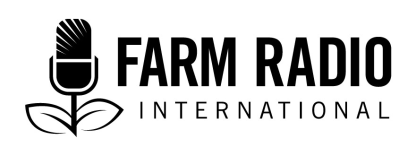 Toleo 108, Kifungu 1Aina: Mwongozo wa KipindiMachi, 2018Wahusika wakuuFarida: Mwanamke amaliziaye rika la miaka 20. Farida ni mama wa nyumbani anayafnay shughuli zote za jumbani, ikiwemo kupika na kufanya usafi wa wasichana wake watatu na mumewe. Farida pia anamajukumu ya shughuli ngumu za shamba katika shamba lao dogo la ekari -moja pasipo kupata msaada wowote kutoka kwa mume wake ambaye mwishoni mume wake ndiye anafanya maamuzi ya kuuza mazao yao.Ameolewa na mkuu wa polisi wa kijiji, Afande Kaifa, ambaye amezaa naye binti wa tatu warembo Sifa (10), Zuhura (8), na Hafsa (3).Farida alipata ujauzito wa mwane wa kwanza Sifa wakati bado anasoma shule ya sekondari na alilazimika kuacha shule na kuolewa na mume wake. Kila mara Farida anatamani kuwa angemaliza shule maisha yake yangekuwa tofauti.Farida amekuwa akinyanyaswa na mumewe kwa miaka mingi, ila mume wake amekuwa akimpiga huku akijihami aije akamuweka majeraha ambayo yataonekana kwa jamii. Manyanayaso haya sana sana yametokana na kutojiamini kwa mume wake, mume wake amekuwa na kinyongo dhidi ya mke wake kwa kuwa hajamzalia mtoto wa kiume. Anategemea Farida awe mke mwenye unyenyekevu, lakini Farida anafikra zake za kipekee. Anapenda kusikiliza muziki wa taarabu akiwa hana kazi.Farida ni mwanamke mwenye nguvu na ana mawazo mengi mazuri kwa familia yake, lakini vikwazo kutoka kwa mumewe mwenye kujisikia na majidai mara kwa mara vimekuwa vikimkwamisha.Farida analima maharage, ambayo mume wake anayauza maharage haya kwatika masoko mbalimbali. Nafasi ya Farida- kufanya maamuzi ni ndogo kiasi ya kwamba hawezi kuamua hata nini cha kupika nyumbani.Mbali na kulima maharage, pia analima mazao mengine kwaajili ya kulisha familia yake.Farida na mume wake wanamilika mifugo michache, Farida anachanganya kinyesi cha ngombe na vitu vingine na kuuza mbolea, na pia wananunua kuku na kuuza mayai. Anaulewe wa pesa, biashara na uwekezaji. Muda pekee ambao Farida anajihisi ni wa thamani, mwenye uhuru, na wa dhamani ni pale anapokuwa na binti zake au anapokuwa na wanawake wengine kakita vikundi vya kuweka- na kukopa. Yeye ni wadhamini kubwa sana kwa kikundi chake.Rafiki mkubwa wa Farida ni Jenny, lakini pia yuko karibu sana na Stella, rafiki yao wazamani pamoja na Jenny ambaye hivi karibuni amehamia kijijini kutoka mjini. Pia yuko karibu na mwenyekiti wa kikundi, Mama Mjuni.Afanda Kaifa: mwanaume wa miaka 42, mkuu wa polisi kijijini, mume wa Farida.Amejijengea jina zuri sana hapa kijijini. Kwa wengi, ni mtu mchangamfu sana na mtu mwenye msaada mkubwa kwa watu, na ni wa kuaminika na mtumishi anayepatikana pindi anapohitajika. Lakini ndani ya familia yake, amkuwa akimnyanyasa mke wake kwa miaka mingi.Amekuwa katika famila ambayo mama yake alikuwa mpole na baba yake alikuwa mkali mwenye kumiliki kila kitu ndani ya familia ambaye pia alikuwa polisi. Amefata nyayo za baba yake na kumuangalia baba yake.Anaonekana wa kutojiamini kutokana na kuonekana kushindwa kwake kuzaa mtoto wa kiume, na tabia ya baba yake mzazi juu ya hili inazizi kufanya mambo kuwa mabaya. Kwa sababu hii amekuwa akimnyanayasa mke wake kwa miaka mingi. Anatumani kuwa siku moja atakuwa na mtoto wa kiume ambaye atakuwa mridhi wa kila kitu na kufuata nyao zake.Afanda Kaifa ni mmiliki na mbinafsi, na wivu wake juu ya Farida unajulikana-vizuri kijijini.Jenny: Mwanamke aliyeolewa anayemalizia rika la miaka ya 30. Ameolewa na Vumi kwa miaka tangu sasa. Jenny hana uwezo wa kuzaa watoto hii ndiyo sababu ya kuvunjika kwa ndoa yake ya mwanzo.  Jenny anamiliki gereji ya magari ambaye alirithi kutoka kwa marehemu baba yake. Ni mwanakme mchapa kazi aliyefanikiwa kuunda biashara nzuri, na kuwaajiri wanaume kadhaa. Anauelewa mzuri wa magari kwa sababu hii inamfanya atazamwe tofauti na wanawake wengine kijijini ambao wanafikiri kwamba majukumu ya mwanamke ni kazi za jikoni, kufanya usafi nyumbani na kulima shambani.Pamoja na kwamba anashughuli nyingi Gereji, Jenny huwa anatenga muda wa kusaidia shambani, ijapo kuwa namuachia mume wake kutafuta masoko ya mazao yake. Jenny pia ni mwanachama wa kikundi cha wanawake cha kuweka - kukopa.Amevumilia miaka na miaka ya manyanyaso kutoka kwa wakwe zake, hasa hasa mama mkwe, kutokana na kutoweza kuzaa, mbali na kuwa yeye ndiye analisha familia.Jenny hana marafiki wengi kijijini, lakini yuko karibu sana Farida, na alikuwa rafiki wa Stella wakiwa shuleni. Kwa kiasi fulani, anaweza kulinganisha hali yake na Farida kutoka na kutoweza kupata watoto na Farida kushindwa kuzaa watoto wa kiume.Jenny na Farida wako karinu sana ingawa wako tofauti kabisa. Kwa namna kwamba, Jenny anataka Farida alichokuwa nacho—watoto—na Farida anataka alichokuwa nacho Jenny —uhuru wa kifedha.Grace: Binti wa miaka 19 wa Mama K.Grace ni msichana mwenye akili aliye na misimamo yake. Uzuri wake unampa kipaombele kijijini; ukweli, huwa yeye ni mada inayojadiliwa na wanaume wengi.Miaka miwili iliyopita, Grace alimaliza shule ya sekondari na alitamani kuendelea na elimu ya juu, ingawa mama yake hamsaidii sana katika suala la elimu.Grace sio kipenzi cha mama yake, ijapokuwa yeye ndiye anayesaidia shughuli za nyumbani na kuwalea mapacha wawili wadogo zake wa kiume, Alex na Adam, ambao wamekuwa wakidekezwa na mama yao.Grace ni mchapa kazi: analima mahindi na mazao mengine katika kibustani kidogo nyuma ya nyumba yao. Mama yake na wadogo zake hawatilii maanani shamba lake ingawa analisha familia na baathi ya mazao anauza sokoni.Mara chache anasaidia shughuli katiaka baa ya mama yake, kuwafurahisha walevi wanao shinda baa.Grace ni mwanachama katika kikundi cha wanawake cha kuweka na kukopa, na ni rafiki mzuri wa Doris. Alikuwa rafiki mzuri wa Mjuni kabla hajabadilisha tabia.Mama Mjuni: Mwanamke mwenye rika la miaka 40, mke wa mtumishi wa halmashauri ya wilaya, Mzee Ali. Ndoa yake ni ndoa inayo tamaniwa na wanawake wengi hapa kijijini kwani yeye ndiye mwanamke pekee anayefanya maamuzi katika shughuli za kilimo akishirikiana na mume wake, kwanzia zao la kupanda, kuvuna na kulima mpaka kwenye kuuza mazao. Mume wake pia anamchango katika shughuli za nyumbani na za shambani. Kwa muda mrefu, imekuwa ikiaminika kuwa Mama Mujuni amemloga mume wake na kumshikilia kwa uchawi.Mama Mjuni mwanamke mwenye fikra za mbali na mwenye roho nzuri. Yeye ndiye mwanzilishi wa kikundi cha kuweka na kukopa cha wanawake na yeye ndiye mwnyekiti. Ana mtoto mmoja aliyezaa katika ndoa yake ya kwanza, na kijana aitwaye Mjuni. Anaumia sana na tabia ya Mujuni kutembea na kikundi kibaya cha vijana. Hajazaa watoto wowote na Mzee Ali.Mzee Ali: mtumishi wa halmashauri ya wilaya mweye rika la miaka 60. Mume wa Mama Mjuni na Baba wa kambo wa Mjuni. Ijapokuwa Mjuni ni mtoto wake wa Kambo, Mzee Ali anamjali na kumpenda kama vile ni mwanae.Mzee Ali anaamini katika usawa katika kufanya maamuzi baina ya mke na mume. Ni kawaida kumkuta yeye na mke wake shambani kipindi cha kulima au kumkuta nyumbani akiosha vyombo wakati mke waki akifanya usafi.Tabia ya mzee Ali imemfanya adharaulike kijijini, na watu wakisema kwamba mkwe wake ndiye anayevaa suruali katika familia na kwamba mzee Ali amelogwa.Sigi: Mmiliki wa kampuni ya mauzo ya jumla na mmiliki wa ghala akiwa na miaka 40. Kampuni ya Sigi ni wasambazaji wakubwa wa maharage kwenye kiwanda cha Tikka. Ni mfanyabiashara mnyongaji asiye jali chochote zaidi ya hela tu; ni aina ya watu ambao wanaweza kumtoa hata mama yake mzazi kafara kupata hela.Mbali na biashara ya uuzaji wa jumla, anaendesha biashara za kimagendo katika ghala lake akiwatumia Adam na Alex kwa kazi zake chafu na biashara zake za giza.Ni muovu, anapenda kuwa na wanawake wazuri, na anajulikana kwa kuwa honga kwa kuwapa zawadi.Pia anapenda kupata kinywaji na mara nyingi anaenda baa ya Mama K akiwa na wafuasi wake na vijana wake waalifu.Stella: Rafiki wa utotoni wa Jenny na Farida mwenye umri wa rika la miaka 30 ya awali. Baada ya kupata matokeo mazuri shule ya sekondari, alijiunga na chuo mjni.Aliishi mjini kwa miaka kadhaa baada ya kumaliza chuo, na baada ya kurudi kijijini, alipata kazi kijijini kusimamia usambazaji wa maharage. Mama K: Katika miaka ya 50. Mama yake Grace na Vijana wawili wahuni, Adam na Alex.Mama K ni mmiliki wa baa inayojulikana kijijini, na inaitwa, Mama K. Baa hii ni kituo cha walevi wengi katika kijiji hiki.Mama K ni mlevi, ni mwoga na ni mchoko, anapokuwa amelewa hasa hasa kwa Grace, ambaye amekuwa akimnyanyasa kwa muda mrefu kwa imani kuwa yeye ndiye sababu ya mume wake wa kwanza kumuacha. Mama K amewalea Grace na vijana wawili na kuwapendelea vijana pamoja na kuwa siku zote wamekuwa wakijiingiza katika matatizo.Adam and Alex: Wapacha wa Mama, miaka 17.Vijana wawili hawa huwezi kuwatenga, siku zote wanakuwa pamoja. Wameunda “kikundi” na wakakiita: viroboto (kiroboto), jina hili linawafaa sana kwani siku zote wamekuwa wakiiba vitu na kuanzisha ugomvi.Wamedekezwa na wameoza na wanajua siku zote wanamtegemea mama yao kulipa dhamana wakikamatwa. Hawaendi shuleni, wanatumia muda wao mwingi kuvuta madawa na kutafuta kitu cha kuiba. Kijiji kimechoshwa na wizi wao maovu yao madogo madogo. Mjuni: Kijana wa miaka kumi na sitawa Mama Mjuni na mtoto wa kambo wa mtumishi wa halamashauri, Mzee Ali.Ni kijana aliye na matatizo na kugombana na wazazi wake. Tabia yake inapelekea kuumia kwa familia yake, hasa hasa mama yake. Anapenda kuwa na Adam na Alex, na anatoroka shuleni na kujiingiza katika matatizo, pamoja na kwamba ameonywa vikali ina wazazi wake.Kabala hajabadilika tabia Mjuni alikuwa rafiki wa karibu wa Grace.Doris: Mwanamke wa miaka ishirini na mwanachama wa vyama wa kuweka na kukopa.Doris ni msichana anayependa vitu vizuri katika maisha, lakini hapendi kujituma. Yuko tayari kuwa na mwanaume tajiri ambaye anaweza kumuhudumia. Ni binti aliye dekezwa, na amekuwa mmoja kati ya wanawake wengi wa Sigi.Anajiona kuwa ni mwenye akili, lakini ameweza kudanganywa kiurahisi na Sigi. Ni rafiki wa  Grace.Scene 1 Sehemu:	Nje. Barabarani. Asubuhi.Utambulisho Wa kipengele: 	Gari na mziki ndani ya gari.Wahusika:	Jenny, Mr. Patel, Mvulana.SFX:	INJINI YA GARI HUKU MZIKI UKISIKIKA NDANI YA GARI.SFX:	MR. PATEL ANAIMBA KUFUATISHA MZIKI.SFX:	GHAFLA KELELE KAMA ZA PANCHA ZINASIKIKA.MR. PATEL:	(ANASHTUKA) Ohoo! (ANAONGEA PEKE YAKE) Sijui nini tena?SFX:	GARI INAPUNGUZA MWENDO NA KUZIMA GHAFLA.MR. PATEL:	(ANAONGEA PEKE YAKE KWA HASIRA) Nimeshaichoka hii gari! Kila siku mambo yale yale!SFX:	MR. PATEL ANAJARIBU KUIWASHA GARI.SFX:	GARI INAWAKA NA KUZIMA.SFX:	MR. PATEL ANASHUKA KUTOKA KWENYE GARI NA KUBAMIZA MLANGO KWA HASIRA.MR. PATEL:	(KWA HASIRA) Nakumbuka niliwaambia kabisa kwamba kila mwezi wakumbuke kuangalia kama gari ina matatizo yoyote! Lakini hakuna chochote walichofanya! SFX:	MR. PATEL ANAJARIBU KUIKAGUA INJINI YA GARI.MR. PATEL:	Hata sijui kwanini nawalipa hawa wazembe?SFX:	MR. PATEL GHAFLA ANAPIGWA NA SHOTI.MR. PATEL:	(ANAPIGA KELELE KWA MAUMIVU) Aaargh!MVULANA:	(ANAKARIBIA MIC) Mzee, uko sawa?MR. PATEL:	(KWA MAUMIVU) Nenda ukanitafutie fundi! Fanya haraka!MVULANA:	Sawa, Nakuja sasa hivi.	 SFX:	MR. PATEL ANALIA KWA MAUMIVU.MVULANA:	(ANAKARIBIA MIC AKIKIMBIA) Huyu hapa! JENNY:	Vipi mheshimiwa una tatizo gani? MR. PATEL:	(KWA MAUMIVU) Niko sawa.JENNY:	Ebu subiri nikusaidie.MR. PATEL:	Hakuna shida; Naweza kusimama mwenyewe. (ANAMGEUKIA MVULANA) Wewe si nilikwambia uende ukanitafutie fundi?MVULANA:	Lakini huyu ni fundi.JENNY:	Mimi ni fundi.MR. PATEL:	(KWA MSHANGAO) Oh! JENNY:	Bado unataka nitengeneze gari yako?PETER:	(ANAPATA KIGUGUMIZI CHA GHAFLA) Ah … Ah ...JENNY:	(ANAMKATISHA) Sikiliza, kama unaona itakusaidia naweza kuenda kumchukua mmoja wa wanaume pale gereji aje kutengeneza gari yako. PATEL:	Hapana sio hivyo …. Basi endelea tu hakuna shida.SFX:	JENNY ANAANZA KUITENGENEZA GARI.PATEL:	Samahani, lakini sijawahi kukutana na mwanamke ambaye ni fundi wa magari hapa kijijini. JENNY:	Usijali. Hii sio mara ya kwanza nasikia hayo maneno. Nimeshazoea.MR. PATEL:	Kwa hiyo umekuwa ukitengeneza magari kwa muda gani?JENNY:	(ANACHEKA) Mheshimiwa, kama ni ujuzi wangu wa magari ndio unakupa hofu, usijali. Nimekuwa nikifanya kazi ya ufundi kwa miaka kumi na tano sasa.MR. PATEL:	Ulianzaje kufanya hii kazi?JENNY:	Baba yangu alikuwa mmiliki wa gereji na yeye ndiye aliyenifundisha mambo yote kuhusu magari…Samahani, naomba hiyo spana hapo pembeni.MR. PATEL:	(ANAMPA SPANA) Hii hapa.JENNY:	Asante.MR. PATEL:	Kwa hiyo bado unamfanyia kazi baba yako?JENNY:	Hapana, kwa bahati mbaya alifariki.MR. PATEL:	Oh! Pole sana.JENNY:	Asante; miaka mingi imepita sasa.MR. PATEL:	Kwa hiyo unamfanyia kazi nani sasa hivi?JENNY:	Simfanyi kazi mtu yoyote. Mimi ndio bosi kwenye gereji yangu na nimeajiri baadhi ya watu.SFX:	MR. PATEL ANACHEKA.JENNY:	Mbona unacheka?MR. PATEL:	Ni kwamba sijawahi kukutana na mwanamke kama wewe hapa kijijini. Unanishangaza. Kumbe wewe sio fundi tu lakini ni mmiliki wa gereji na umeajiri watu pia.JENNY:	Baada ya mzee wangu kufariki, ilibidi niendelee kufanya kazi. Nilirithi gereji yake na kuiendeleza….Unaweza kujaribu kuiwasha gari?MR. PATEL:	Oh! Sawa!SFX:	MR. PATEL ANAWASHA GARI NA GARI INAANZA KUUNGRUMA.MR. PATEL:	Umenishangaza kwa mara nyingine tena!JENNY:	Nimefurahi nimeweza kuwa msaada kwako.MR. PATEL:	Kwa hiyo unanidai shingapi? (ANAMKABIDHI JENNY PESA) Sikiliza—shika hii.JENNY:	Hizi ni pesa nyingi sana.PATEL:	Usijali, hiyo ni kwa kuiokoa siku yangu. Labda siku moja utaamua kuajiriwa na kiwanda chetu ili uwe unatutengezea magari yetu.JENNY:	Ni bora utoe hiyo tenda kwa gereji yangu.MR. PATEL:	(ANACHEKA) Wewe sio fundi mzuri tu lakini ni mfanyabiashara pia dada?JENNY:	Jenny… Naitwa Jenny.MR. PATEL:	Kwa kweli umeokoa siku yangu Jenny. Mimi naitwa Mr. Patel, na ni meneja wa kiwanda cha maharage.JENNY:	Ooh! Basi karibu gereji yetu siku yoyote ukipata shida.MR. PATEL: 	Asante sana na siku njema.JENNY:	Na wewe pia.SFX:	MR. PATEL ANAINGIA NDANI YA GARI YAKE NA KUIWASHA NA KUONDOKA.CONTROL:	JennyScene 2 Sehemu:	Ndani. Hospitalini. Asubuhi.Utambulisho Wa kipengele:	Kelele za watoto kulia.Wahusika:	Farida, Mama Mjuni, Daktari, Nesi.SFX:	MTOTO ANALIA.NESI:	(NEAR MIC) Farida Kaifa! Farida Kaifa yupo?FARIDA:	(FAR FROM MIC) Ndio nipo! NESI:	Farida Kaifa!FARIDA:	(ANAKARIBIA MIC) Mimi ni Farida Kaifa.  NESI:	Sawa, daktari yupo tayari kukuona. SFX:	MLANGO UNAFUNGULIWA NA FARIDA ANAINGIA.DOCTOR:	(KARIBU NA MIC) Tafadhali karibu kiti.FARIDA:	(ANAKARIBIA MIC) Asante. SFX:	FARIDA ANAVUTA KITI NA KUKAA.DOCTOR:	(ANAFUNGUA MAFAILI YAKE) Unaitwa Farida Kaifa na una miaka ishirini na nane. Haya niambie, nini kinakusumbua?FARIDA:	Nimekuwa nikisikia maumivu.DOCTOR:	Maumivu?…Sehemu gani ya mwili?SFX:	FARIDA ANATOA KICHEKO CHA UOGA.	DOCTOR:	(ANACHEKA KIDOGO) Sikiliza mpendwa, nina uhakika chochote kinachokusumbua nimeshawahi kukiona. Kwa hiyo nakuhakikishia hakuna haja ya kuogopa.FARIDA:	Unaweza ukaniandikia dawa ya kupunguza maumivu?DOCTOR:	Siwezi kukuandikia dawa bila ya kujua tatizo kwanza. Nitakuwa sifuati miiko na sheria ya kazi yangu.SFX:	FARIDA ANAKAA KIMYA.DOCTOR:	Nakuomba uje kukaa hapa kwenye hiki kitanda cha wagonjwa mara moja.SFX:	FARIDA ANAINUKA NA KUKAA KWENYE KITANDA.DOCTOR:	Sawa, naomba unioneshe ni wapi unaposikia hayo maumivu.FARIDA:	(AKIONESHA) Ni hapa na hapa.DOCTOR:	Sawa…kwa hiyo kwenye tumbo na mapaja.FARIDA:	Ndio.DOCTOR:	Sawa, nitakuomba utoe huo mtandio ili nikufanyie vipimo.SFX:	FARIDA ANASITA.DOCTOR:	(ANAMTIA MOYO) Usiogope.SFX:	FARIDA ANATOA MTANDIO WAKE.DOCTOR:	(KWA MSHANGAO) Heeh! Nini kilikutokea? Uliporwa na majambazi au?FARIDA:	(KWA SAUTI YA CHINI) Ndio.DOCTOR:	Ulienda polisi?FARIDA:	(GHAFLA) Sikiliza daktari, sikuporwa.DOCTOR:	Nini kilikutokea sasa? Nani amefanya hivi?SFX:	FARIDA ANAKUWA KIMYA TENA.DOCTOR:	Sikiliza dada yangu, itabidi uende polisi; hii ni hatari sana. Ebu angalia haya makovu.FARIDA:	Lakini sasa hivi najisikia nafuu kidogo. Sio mbaya sana.DOCTOR:	Sikiliza dada yangu nimeshaona kesi kama yako mara nnyingi sana. Wanawake kama wewe wanakuja hapa -wamepigwa na kuumizwa vibaya lakini wanaogopa kuongea. Kama utaniruhusu nitakusaidia kuandika polisi ripoti.FARIDA:	(KWA HASIRA) Lakini nimekuja hapa kupa matibabu, sio kupata msaada wa kisheria.DOCTOR:	(ANAGUNA) Sawa. Nitakuandikia dawa za kutuliza maumivu na sindano ya tetanus.FARIDA:	Asante daktari.Punguza sauti hatua kwa hatuaOngeza sauti hatua kwa hatuaMAMA MJUNI:	(MBALI NA MIC) Wewe Farida! Farida!FARIDA:	(KARIBU NA MIC) Mama Mjuni.MAMA MJUNI:	(ANAKARIBIA MIC) Nilihisi tu ni wewe. Ehee! Kulikoni mwenzangu unaumwa?FARIDA:	Malaria imekuwa inanisumbua sana.MAMA MJUNI:	Oh! Pole sana —Si unajua tena hiki kipindi cha mwaka, watu huwa wanaumwa sana malaria.FARIDA:	Asante. Na wewe nini kimekuleta hapa hospitali?MAMA MJUNI:	Nimekuwa najisikia ovyo mpaka nikaanza kuhisi labda mzee Ali kanipa ujauzito (ANACHEKA MWENYEWE)— Umri huu jamani?! Si kitakuwa kituko!SFX:	FARIDA ANATOA KICHEKO KWA MBALI.MAMA MJUNI:	Farida, Upo sawa kweli?FARIDA:	Hapana niko sawa, ni hii malaria tu imekuwa inifanye nijisikie ovyo. Acha mimi niende tu, tutaonana baadae kwenye kikao cha vikoba.MAMA MJUNI:	Farida, subiri ...	SFX:	FARIDA ANAONDOKA HARAKA.	CONTROL:                  	Farida.Scene 3 Sehemu:	Nje. Nyumbani kwa mama K. Asubuhi.Utambulisho Wa kipengele:	Grace anachambua maharage.Wahusika: 	Grace, Doris.SFX:	MAHARAGE YANAPEPETWA.SFX:	GRACE ANAANZA KUIMBA HUKU AKIPEPETA MAHARAGE.DORIS:	(ANAKARIBIA MIC) Grace, unafanya nini? Mimi nilijua utakuwa tayari sasa hivi.GRACE:	(KWA UTANI) Mimi mzima; asante sana kwa kunijulia hali.DORIS:	Ebu acha utani bwana. Unajua ukiendelea hivi tutachelewa kuonana na Sigi. GRACE:	Wewe unajua kabisa kwamba siwezi kuondoka bila ya kuwapikia hapa nyumbani. Wakirudi na kukuta hakuna chakula, kijiji chote kitajua.DORIS:	Kwani Alex na Adam hawawezi kupika wenyewe?  GRACE:	Adam na Alex wapike?! (ANACHEKA) Nasubiri hiyo siku ifike. DORIS: 	(KWA MSISISTIZO) Lakini unajua hauwezi kupika na kuwahi kukutana na Sigi.GRACE:	Heeh! Mama ebu tulia. Kwanza mimi nilijua tunaenda huko kwa ajili ya biashara, mbona umevaa kama tunaenda disco?   DORIS:	(ANACHEKA) Umependa gauni langu eh?GRACE:	Ni zuri na limekupendeza kwa kweli.DORIS:	Kweli? Na viatu je?GRACE:	Vinaoenekana vya gharama kama nini.DORIS:	(ANACHEKA) Unajua leo ilibidi nivunje kabati kwa sababu inabidi ujipange pale unapoenda kukutana na mtu kama Sigi.SFX:	GRACE ANAGUNA. DORIS:	Unaguna nini sasa?GRACE:	Hapana, ila kuwa makini tu kwa sababu nimesikia stori nyingi sana kuhusu huyo Sigi hapa kijijini. DORIS:	Stori gani hizo?GRACE:	Nasikia ni kiwembe ile mbaya. Kazi yake ni kubadilisha wanawake tu kama bodaboda. DORIS:	Wewe unajua jinsi watu walivyo hapa kijijini, kazi yao ni umbea tu na kuongelea watu wengine.GRACE:	Haya shauri yako, sema unajua lisemwalo lipo.DORIS:	Watu wanaona wivu tu kwa sababu Sigi ni mfanyabiashara mkubwa hapa kijijini. Anafanya biashara mpaka na kile kiwanda cha maharage. GRACE:	(ANAGUNA) …Sijui kuhusu yote hayo lakini najua kwamba nakuonea wivu na hivyo viatu. Nimebaki navitamani tu. DORIS:	(ANACHEKA) Unavipenda eeh? Yaani ungejua pesa ilivyonitoka hapa, we acha tu.GRACE:	Vinaonekana tu ni vya bei mbaya. Na sijui kama bado unaweka akiba ili tuje kununua ng’ombe kwa ajili ya ile biashara yetu ya kuuza maziwa.DORIS:	Yaani wala usijali Grace mimi bado naweka akiba.GRACE:	Hmmm! Mimi nina wasiwasi.DORIS:	Grace, unajua tunazidi kuchelewa wakati bado tunaongea hapa. Ebu twende bwana. GRACE:	Sawa twende basi lakini tusikae muda mrefu kwa sababu inabidi nirudi kupika.CONTROL:	GraceScene 4 Sehemu:	Nje. Gala la Sigi. Mchana.Utambulisho Wa kipengele: 	Mazingira ya gala. Wahusika: 	Grace, Doris, Sigi, Mjane, Mudi. MJANE:	(ANAMSIHI SIGI HUKU AKIPIGA MAGOTI) Nakuomba mwanangu, nahitaji hizo pesa sana. Nakuomba mwanangu, niko chini ya miguu yako.	SIGI:	Mama, nimeshakwambia kwamba nitakupa pesa zako za maharage pale nitakapolipwa na kiwanda. Mbona hatuelewani lakini?MJANE:	Mwanangu unajua kabisa mimi ni mjane. Mume wangu ameshafariki.SIGI:	Na mwenyezi Mungu ailaze roho yake mahali pema peponi. Lakini hayo yote yananihusu nini mimi?MJANE: 	Nitawalisha nini wanangu bila ya pesa? eeh? Ebu niambie, umeme nitalipia nini mimi?	 SIGI:	Mimi sijui yote hayo. Ninachojua ni kwamba tulihaidiana kuwa nitakulipa pesa yako baada na mimi kulipwa na kiwanda.MJANE:	Najua mwanangu lakini nakuomba unisaidie tu hii mara moja.SIGI:	Samahani lakini hili suala liko nje ya mikono yangu. Biashara ni biashara na ahadi ni ahadi. Mudi ebu nisaidie kumuondoa.MUDI:	Haya mama twende.SFX:	MUDI ANAMUONDOA MJANE.SFX:	MJANE BADO ANALIA.GRACE:	(ANALALAMIKA) Wewee! Haina haja ya kumvuta hivyo! SIGI:	(ANAKARIBIA MIC) Samahani kwa kuwaweka lakini kuna watu wengine hawajui biashara ni nini. DORIS:	Wala usijaliSIGI:	Samahani, lakini ulisema unaitwa nani? DORIS:	Mimi naitwa Doris na huyu anaitwa Grace.SIGI:	Huyu namjua; nishamuona mara nyingi pale kwa mama k. Wewe ni mtoto wake mama K eeh?GRACE:	Ndio. Samahani naomba niongee na rafiki yangu mara moja.SIGI:	Sawa haina shida.SFX:	GRACE ANAMVUTA DORIS PEMBENI.DORIS:	(KWA SAUTI YA CHINI) Vipi?GRACE:	(KWA SAUTI YA CHINI) Mimi Sijiskii poa kuhusu hii ishu yote. DORIS:	Una maana gani?GRACE:	Siwezi kufanya biashara na huyo jamaa.DORIS:	Usiniambie unataka kubadilisha mawazo. Sikiliza- Sigi atatupa dili poa.GRACE:	Na tukija kutimuliwa kama huyo mama tuliomkuta hapa?DORIS:	Hiyo haiwezi kutokea bwana.GRACE:	Una uhakika gani? Tunaweza kupata watu wengine wa kununua maharage yetu bwana.DORIS:	Sikiliza- Sigi ndiye mwenye pesa ya maana hapa kijijini. Wewe unafikiri kwa nini kila mtu anamuuzia maharage yeye?GRACE:	Mbona ameshindwa kumlipa huyo mama sasa?DORIS:	Mimi sijui; labda huyo mama ameshindwa kufuata makubaliano yao. Sikiliza wewe jipange turudi kuongea nae. SFX:	DORIS NA GRACE WANARUDI KUONGEA NA SIGI.DORIS:	(ANACHEKA) Haya tumerudi.SIGI:	Sawa. Kwa hiyo tulikuwa tumeishia wapi?DORIS:	Tulikuwa tunakaribia kupendekeza bei ya maharage yetu.SIGI:	Sawa, basi tuingie ofisini kwangu ili tujadili.SFX:	GRACE NA DORIS WANAANZA KUINGIA OFISINI KWA SIGI. SIGI:	Samahani, lakini naweza kumruhusu mmoja wenu tu kuingia ofisini kwangu.GRACE:	(ANACHEKA) Kwanini? Ofisi yako ni ndogo sana au?SIGI:	Hapana.GRACE:	Unatania au?SIGI:	Hapana sikutanii hata kidogo.GRACE:	Mbona hueleweki? Tumekuja hapa kuongea biashara na wewe, sasa inakuaje unataka kumruhusu mmoja wetu tu kuingia ofisini kwako?SIGI:	Ndio ilivyo. Hii ni sehemu yangu ya biashara na nina sheria zangu.GRACE:	Samahani lakini huu ni upuuzi; siwezi kuingia ofisini kwako bila Doris.SIGI:	Basi tufanye hakuna biashara.GRACE:	Poa. Haina shida (ANAMGEUKIA DORIS) Twende Doris.DORIS:	Basi acha mimi niingie ofisini na Sigi.GRACE:	(KWA MSHANGAO) Doris, unatania au? Samahani mara moja.SFX:	GRACE ANAMVUTA DORIS PEMBENI.GRACE:	(SAUTIYA CHINI MPAKA MWISHO WA SCENE) Hivi unawaza nini?DORIS:	Hatukuja kote huku kuangalia dili letu likienda na maji. Na mimi sijapendeza hivi bure.GRACE:	Tunaweza kufanya biashara na mtu mwingine.DORIS:	Mimi nakwambia hatuwezi kupata dili la ukweli kama hili.GRACE:	Mimi sidhani kama ni wazo zuri.DORIS:	Shauri yako, mimi naenda.GRACE:	Doris, usivunje heshima yako kisa tu unataka kuuza maharage.DORIS:	Una maana gani?GRACE:	Mimi naona kama umechanganyikiwa.DORIS:	Sikiliza- kisa tu unasikia tetesi hapa kijijini, haimaanishi kwamba ni za kweli. Mimi naenda, kama watu wakitaka kuongea waache waongee.SFX:	DORIS ANAMUACHA GRACE NA KUINGIA OFISINI KWA SIGI.GRACE:	(KWA SAUTI) Doris! Doris! Doris!CONTROL:                   	GraceScene 5 Sehemu:	Ofisi ya mwenyekiti wa serikali za mtaa. Mchana.Utambulisho Wa kipengele:	Mazingira ya ofisini.Wahusika:	Mama Mjuni, Mama K, Lydia, Rehema, Monica, Wanawake wengine.REHEMA:	Na wewe je? Unahisi utapata gunia ngapi za maharage mwaka huu?	LYDIA:	(ANAGUNA) Sina uhakika, lakini nahisi nitapata chache zaidi ukifananisha na mwaka jana, kwa jinsi mambo yanavyoonekana. MONICA:	Yaani sijawahi kuona mwaka m’baya kama mwaka huu.MAMA K:	(KWA SAUTI YA ULEVI) Hakuna jipya hapo! Kila mwaka m’baya kwako inavyoonekana. (ANACHEKA)MONICA:	Mama K, nilikuwa siongei na wewe kwa hiyo jiangalie. Ohoo!REHEMA:	Monica, hivi kwanini unajisumbua? Wewe huoni kashalewa huyo?LYDIA:	Eeeh! Mama K—asubuhi yote hii?MAMA K:	Aaah, Achana na mimi. Mimi ninachotaka pesa yangu tu, niondoke saa hizi. Na huyo mama Mjuni na Farida wako wapi tuanze kikao sasa hivi!REHEMA:	Huyo hapo anakuja.MAMA MJUNI:	(ANAKARIBIA MIC) Jamani wanachama wenzangu mnisamehe kwa usumbufu wa kunisubiria. Nadhani tunaweza tukaanza kikao sasa. Mnaendeleaje lakini?REHEMA:	Mimi sipo vizuri mama Mjuni. Mavunoi mabaya sana msimu huu.MONICA:	Kweli kabisa; hapa nilipo sidhani kama nitapata zaidi ya gunia tano au sita za maharage.MAMA MJUNI:	Watu wengi wanalalamika mavuno ya msimu huu. Nyie mnahisi tatizo ni nini?REHEMA:	Tunafahamu basi; Inawezekana kwa sababu ya mvua chache.LYDIA:	Au labda ardhi ya hapa kijijini nayo imepoteza rutuba yake.MAMA K:	(ANAWAKATISHA) Basi imetosha! Mavuno! Mavuno! Mimi ninachotaka kujua Farida yuko wapi ili anipe pesa zangu.MAMA MJUNI:	Sidhani kama Farida atakuja leo.MAMA K:	Una maana gani? Yeye ndio mweka hazina- anatakiwa kuwepo hapa kwa sababu leo ni mwisho wa mwezi.MAMA MJUNI:	Najua ni mwisho wa mwezi mama K, lakini nahisi Farida anaumwa.MAMA K:	Kwa hiyo inapofika zamu yangu kulipwa, ghafla mweka hazina ndio anapata ugonjwa eeh?MAMA MJUNI:	Hapana, ni kweli anaumwa. Nimemuona hospitali leo na hakuwa vizuri.MAMA K:	(ANAGUNA) Nilijua tu.	MAMA MJUNI:	Una maana gani?MAMA K:	Hivi unadhani mimi ni mjinga? Najua hii ni njama yenu wewe na Farida kuchukua pesa zangu.LYDIA:	(ANAINGILIA) Mama K, ebu kuwa na busara. Unamshutumu vipi mama Mjuni kuwa mwizi? MAMA K:	Ebu kaa kimya na wewe! Sikuwa naongea na wewe!MONICA:	Ameshalewa huyo; hamuwezi kuelewana nae.REHEMA:	Ndio! Kwanza ameingia hapa ananuka pombe hatari.SFX:	MAMA MJUNI ANAWATULIZA.MAMA MJUNI:	Sawa basi, naomba tuelewane. Mama K kama utakubali, mimi nitakupa pesa yangu alafu Farida akirudi atanirudishia pesa yangu.MAMA K:	Sawa, hiyo imekaa vizuri.CONTROL:	Mama KScene 6 Sehemu:	Nje. Nyumbani kwa Farida. Mchana.Utambulisho Wa kipengele:	Keleleza watoto wakicheza. Wahusika:	Farida, Jenny, Sifa, Zuhura.		SFX:	WATOTO WANACHEZA.ZUHURA:	(ANAONGEAS KWA SHAUKU) Angalia! Mama mdogo Jenny!SFX:	SIFA NA ZUHURA WANAKIMBIA KUMKUMBATIA JENNY. JENNY:	(KWA FURAHA) Mambo yenu! Mko poa? SIFA, ZUHURA:	Ndio. Shikamoo?JENNY:	Marahabaa! Hafsa yuko wapi?SIFA:	Amelala.JENNY:	Na kwanini nyie hamjalala?ZUHURA:	Sisi wakubwa.JENNY:	(ANACHEKA) Nani kawaambia nyie wakubwa?SIFA:	Hajatuambia mtu. Ni kweli.JENNY:	(ANACHEKA) Inabidi mlale kama Hafsa ili muendelee kukua! Haya nimewaletea machungwa. (ANAWAPA MACHUNGWA) Haya shikeni.SIFA, ZUHURA:	Asante.JENNY:	Msisahau kumpa na Hafsa chungwa lake. Mama yenu yuko wapi?ZUHURA:	Yuko kwenye banda anawalisha mbuzi lakini amesema mtu akiuliza tumwambie amelala.JENNY:	(ANACHEKA) Ndio alivyowaambia eh?SFX:	JENNY ANAELEKEA KWENYE BANDA LA MBUZI.JENNY:	(ANAITA KWA SAUTI) Farida! Farida!FARIDA:	(MBALI NA MIC) Niko huku!JENNY:	Naona unawafundisha wanao kuwa waongo eh?FARIDA:	(KWA UTANI) Nimesikia unacheka toka mbali uko- nikajua tu biashara itakuwa ilikuwa nzuri leo.JENNY:	(ANACHEKA) Biashara sio mbaya .Lakini kuna kitu cha ajabu kimetokea leo we acha tu!FARIDA:	Nini tena?JENNY:	Si nimekutana na yule meneja wa kiwanda cha maharage. FARIDA:	(KWA MSHANGAO) Kweli? Alikuja gereji au? JENNY:	Hapana nimekutana nae barabarani – gari yake iliharibika.FARIDA:	Kwa hiyo ulitengeneza gari yake? Atakuwa amekulipa pesa nzuri tu.JENNY:	Kanilipa vizuri, sio mbaya (ANACHEKA) Farida natamani ungekuwepo kuona pesa aliyonipa! Mwili mzima ulinisisimuka kwa kuziangalia tu. Basi nikajifanya kama amenipa pesa nyingi wakati nilikuwa nikifurahia kimoyo moyo.SFX:	JENNY NA FARIDA WANACHEKA HAWANA MBAVU.FARIDA:	Unaona?Nilijua tu biashara itakuwa nzuri. Kwa hiyo kwa sababu leo umejaa na umesema mwenyewe…ni bora ununue mbolea kama ulivyoahidi.JENNY:	Umeshaanza mambo yako. Nilijua tu, kila nikija hapa lazima ujaribu kuniuzia kitu.FARIDA:	Hapana. Ahadi ni ahadi. Nimekutunzia mbolea nzuri kabisa kwa ajili yako hapa. Hii hapa.SFX:	FARIDA ANAJARIBU KUINUA GUNIA LA MBOLEA LAKINI ANADONDOKA CHINI AKILIA KWA MAUMIVU.JENNY:	(KWA WASI WASI, ANAMSOGELE FARIDA KUMSAIDIA) Farida! Uko sawa?FARIDA:	(KWA MAUMIVU) Niko poa; Nimeteleza tu.JENNY:	Acha niukusaidie.FARIDA:	Hapana, hakuna shida.SFX:	JENNY ANAJARIBU KUMSAIDIA FARIDA LAKINI FARIDA ANALIA KWA MAUMIVU NA JENNY ANAGUNDUA MAKOVU YA FARIDA.JENNY:	(KWA HOFU) Farida, hayo sio makovu kwenye mkono wako?FARIDA:	(ANAJARIBU KUPOTEZEA) Hapana sio kitu. JENNY:	Sio kitu? Una maana gani sio kitu wakati nayaona kabisa kwenye mkono wako?FARIDA:	Niliteleza bwana nikadondoka bafuni. JENNY:	Amekupiga tena? Nijibu amekupiga tena?SFX:	KUNA UKIMYA KATI YA FARIDA NA JENNY NA GHAFLA ZUHURA ANAKUJA AKILIA.ZUHURA:	(ANALIA AKIKARIBIA MIC) Mama! Sifa amechukua chungwa langu alilonipa mama mdogo Jenny.SIFA:	(ANAPAZA SAUTI) Muongo! Muongo! Sijachukua chungwa lake!FARIDA:	Sifa! Kwanini unapenda kumsumbua mdogo wako lakini?SIFA:	(KWA KUDEKA) Lakini sijachukua chungwa lake. Mimi ninalo langu.FARIDA:	(ANAJARIBU KUMTULIZA ZUHURA) Acha kulia mwanangu! Nitakununulia chungwa lingine sawa?ZUHURA:	Sawa.CONTROL:	FaridaScene 7 Sehemu:	Nje. Nyumbani kwa mama Mjuni. Mchana.Utambulisho Wa kipengele: 	Mzee Ali anachota maharage na koleo.Wahusika:	Mama Mjuni, Mzee Ali.SFX:	MZEE ALI ANACHOTA MAHARAGE NA CHEPEO NA KUWEKA KWENYE GUNIA.MZEE ALI:	Hee! Mbona umewahi kurudi? Ilikuwaje?MAMA MJUNI:	Hawajakuta chochote zaidi ya BP kuwa juu.MZEE ALI:	Kwa maana hiyo unaumwa. Unahitaji kupumzika. Njoo ukae hapa.MAMA MJUNI:	Ah na wewe ushaanza! Unapenda kukuza mambo kama nini. Mbona unafanya kazi peke yako? Mjuni yuko wapi?MZEE ALI:	Usiwe na wasi. Hili nalo ni zoezi zuri.MAMA MJUNI:	Acha nikusaidie basi.             MZEE ALI:	Hapana wewe pumzika. Kwanza inaonekana siku yako ilikuwa ndefu sana.MAMA MJUNI:	Nishazoea siku zangu kuwa ndefu na akina mama wenzangu kwenye kikoba.MZEE ALI:	Vipi kikao kimeendaje lakini?MAMA MJUNI:	Kila kitu kilienda sawa mpaka mama K alipoanzisha varangati katikati ya kikao.MZEE ALI:	Heeh! Shida nini?MAMA MJUNI:	Ilikuwa zamu yake kupata pesa lakini Farida hakutokea leo, ndipo shida ilipoanzia hapo.MZEE ALI:	(ANACHEKA) Mimi mama K simshangai lakini kwanini Farida naye hakutokea leo? MAMA MJUNI:	Nadhani atakuwa anaumwa. Nilimuona leo nilivyoenda hospitali.MZEE ALI:	Uliongea nae?MAMA MJUNI:	Ndio lakini alikuwa tofauti leo.MZEE ALI:	Una maana gani? MAMA MJUNI: 	Sijui….Ni kama kuna kitu alikuwa ananificha. Aliondoka ghafla hata kabla ya kuagana vizuri.MZEE ALI:	Hmm! Mbona si kawaida yake!MAMA MJUNI:	Na mimi ndio nilkuwa najiuliza. (GHAFLA) Hivi unadhani mume wake anaweza akawa anampiga kweli? MZEE ALI:	(BILA YA KUTEGEMEA) Sijui. Wewe ndio unatumia muda mwingi nae. Kitu gani kinakupelekea kufikiri mumewe anampiga?MAMA MJUNI:	Kuna kitu hakipo sawa.MZEE ALI:	Inawezekana ni kitu kingine kabisa- umesema mwenyewe alionekana kama kuna kitu anaficha.MAMA MJUNI:	Sijui lakini kuna kitu nahisi. Huwezi kuelewa najua.MZEE ALI:	Sawa.MAMA MJUNI:	Unadhani unaweza ukaingilia kati kama diwani na kumsaidia?MZEE ALI:	Sikiliza mama Mjuni, hata kama nikitaka kuingilia kati siwezi kwa sababu Farida inabidi aamue mwenyewe na kuweka wazi kama ni kweli anapigwa na mumewe.MAMA MJUNI:	Naomba isiwe kweli lakini kuna kitu kinaniambia kwamba kuna tatizo.CONTROL:	Mama MjuniScene 8 Sehemu:	Ndani. Nyumbani kwa Jenny. Jioni.Utambulisho Wa kipengele:	Kelele za Televisheni.	Wahusika:	Jenny, Vumi. SFX:	KELELE ZA MPIRA KWENYE T.V.VUMI:	(ANASHINGILIA) Safi! Toa pasi! Toa pasi! Toa pasi! (KWA HASIRA) Aaaah! Unakosa vipi goli pale? Nafasi ya wazi kabisa! Hata mimi nafunga hapo!SFX: 	JENNY ANAFUNGUA MLANGO NA KUINGIA.JENNY:	Heeh! Mume wangu, unajua nimekuwa nakusikia kutoka mtaa wa pili hayo makelele yako.	VUMI:	Aaah! Si hawa Yanga nao wananiumiza kichwa tu. Wanakosa magoli ya wazi kabisa leo. JENNY:	Watu wanaweza kufikiri kuna mtu kichaa anaishi hapa.VUMI:	Wewe unajua mtu pekee ambaye ananipa uchizi zaidi ya yanga ni wewe!SFX:	VUMI ANAMKUMBATIA JENNY.	JENNY:	(KWA UTANI) Mhhh! Mbona kama sio kweli? Mbona hukunishangilia nilivyoingia hapa sasa hivi?VUMI:	(ANACHEKA) Ni kwa sababu nimekuwa shabiki wa yanga tangu mtoto lakini wewe tuna miaka sita tu, tangu tumefunga ndoa.JENNY:	Nilijua tu!VUMI:	(ANACHEKA) Unajua nilikuwa nakutania tu. Ehee niambie, siku yako ilikuwaje? JENNY: 	Nilikuwa nimetingwa na kazi kama nini leo- na wewe?VUMI:	Mimi nilikuwa shambani nasimamia mavuno.JENNY:	Natamani ningekuwepo kusaidia lakini leo nilikuwa nimebanwa sana gereji. (KWA SHAUKU) Unajua leo nimetengeneza gari ya meneja wa kile kiwanda cha maharage.SFX:	VUMI GHAFLA ANARUKA JUU KUSHANGILIA TIMU YAKE KUFUNGA LAKINI SIO GOLI.JENNY:	Hivi umesikia hata nilichosema?VUMI:	Nilikuwa nakusikiliza mpenzi lakini hii timu inanichanganya tu wanakosa sana magoli leo.JENNY:	Pia nilipita kumuona Farida leo, na hakuwa katika hali nzuri.VUMI:	(AKILI YAKE IKIWA KWENYE MPIRA) Toa pasi! Toa pasi! Toa pasi haraka!JENNY:	(KWA SAUTI) Vumi!VUMI:	Nini?JENNY:	Naongea na wewe kuhusu mambo ya msingi lakini wewe unawaza mpira tu?VUMI:	Macho yangu yapo kwenye mpira lakini masikio yangu yapo kwako. Mimi nakusikiliza kwa umakini- niamini.JENNY:	Kama ni kweli, niambie nimetoka kusema nini sasa hivi hapa?VUMI:	Si umesema umetoka kumuona Farida na alikuwa kwenye hali nzuri.JENNY:	(KWA MSISITIZO) Hakuwa katika hali nzuri! Nimesema hakuwa katika hali nzuri. Nahisi Kaifa amekuwa akimpiga tena.VUMI:	Hapana. Kwanini unafikiria hivyo?JENNY:	Si kwa sababu nilikuwa nae na nikaona makovu kwenye mikono yake. Yaani siamini kama anamfanyia hivi tena rafiki yangu. Inabidi mtu aingilie kati siku moja.VUMI:	Mimi ningekushauri uachane na mambo yasiyo kuhusu.JENNY:	Samahani, lakini siwezi nikakaa tu wakati rafiki yangu anateseka.                   CONTROL:	JennyScene 9 Sehemu:	Ndani. Nyumbani kwa Farida. Usiku.Utambulisho Wa kipengele: 	Kelele za mlango ukigongwa.Wahusika: 	Farida, Afande Kaifa, Sifa.SFX:	AFANDE KAIFA ANAFUNGUA MLANGO NA KUINGIA NDANI. FARIDA:	(ANAKARIBIA MIC) Za kwako? Siku yako ilikuwaje?SFX:	SIFA ANAMKIMBILIA BABA YAKE.SIFA:	(ANAKARIBIA MIC) Baba amerudi! Baba amerudi!FARIDA:	Sifa, ebu acha kelele! Usiku sasa hivi, watu wamelala. SIFA:	Shikamoo.AFANDE KAIFA:	Marahaba. Mbona bado hujalala?SIFA:	Kwa sababu nilikuwa nakusubiria unisaidie na kazi ya shule. AFANDE KAIFA:	Kwa nini usimwambie mama yako?SIFA:	Kwa sababu kila nikumuomba anasema ana kazi.AFANDE KAIFA:	Mimi nimechoka sana leo.SIFA:	Lakini mwalimu kasema atanipa adhabu kama kesho sijamaliza kazi yake.FARIDA:	Sifa, hivi huoni baba yako amechoka? Ebu nenda chumbani, nitakuja kukusaidia baadae. SFX:	SIFA ANAENDA CHUMBANI.FARIDA:	(ANAMWAMBIA AFANDE KAIFA) Inabidi ule.AFANDE KAIFA:	Umepika nini?FARIDA:	Nimepika ndizi na maharage kwa ajili yako.SFX:	FARIDA ANAMTAYARISHIA CHAKULA AFANDE KAIFA.FARIDA: 	Ndizi za leo nzuri sana. Nimezinunua kutoka kwa mama Juma sokoni leo.SFX:	AFANDE KAIFA ANAANZA KULA.FARIDA:	Basi leo wakati niko sokoni, kidogo tu Grace mtoto wa mama K nae huyo. Basi sio miluzi hiyo kutoka kwa wanaume pale sokoni. Mara huyu kamuita huku mara mwingine kwamwita huku mpaka nikamuonea huruma jamani. Kumbe uzuri unaweza kuwa kero saa nyingine.SFX:	AFANDE KAIFA ANAENDELEA KULA.FARIDA:	Hivi nimekwambia Jenny alikuja leo akaniambia jinsi alivyotengeneza gari ya meneja wa kiwanda cha maharage. Nilifurahi sana alivyoiambia!AFANDE KAIFA:	Nini kilikufurahisha?FARIDA:	Jamani sio kila siku unaona mwanamke anatengeneza gari ya mtu mkubwa hapa kijijini kama yule.	AFANDE KAIFA:	Mimi namuonea huruma mume wake tu.FARIDA:	Kwa nini?AFANDE KAIFA:	Kwa sababu mwanamke sehemu yake ni jikoni na sio kwenye gereji akifanya kazi za wanaume.SFX:	GHAFLA TUNASIKIA MZIKI UKISIKIKA KUTOKA NJE.AFANDE KAIFA:	(KWA HASIRA) Aaah! Kelele zimeshaanza tena usiku wote huu!FARIDA:	Zitakuwa zinatokea kwenye bar ya mama K.AFANDE KAIFA:	Nilishamuonya aache hizo kelele la sivyo nitamuweka ndani lakini hasikii! We muache tu!Control:	FaridaScene 10Sehemu: 			Nje. Bar ya mama K. Usiku.Utambulisho Wa kipengele:	Kelele za watu na mziki.Wahusika:			Mama K, Grace, Doris.  MAMA K:			(KWA SAUTI YA ULEVI, MBALI NA MIC)
             				Jamani kuna kitu nataka niseme! Ebu zima ziki
	 					kwanza!GRACE:				(KWA AIBU, KARIBU NA MIC) Anafanya 						nini tena?DORIS:				(ANACHEKA, KARIBU NA MIC) Hata sijui! 						Mungu wangu! Amelewa sana!MAMA K:			(ANAENDELEA, MBALI NA MIC) 						Nimesema, zima mziki!GRACE:				Basi kila siku ndio hivi hivi! Baada ya hapo kazi yangu ni kuenda kumlaza kitandani baada ya kuzima!MAMA K:			(ANAENDELEA, MBALI NA MIC)								Nimesema zima mziki Dj! Zima mziki!SFX:				MUSIC UNAZIMWA.MAMA K:			Leo ni siku nzuri sana kwa sababu nimejaa sana!SFX:				WATU WANASHANGILIA.MAMA K:			Narudia tena: Leo nimelipwa pesa yangu ya vikoba! Kwa hiyo nataka kila mtu anywe anachotaka! Mimi nitalipa! SFX:				WATU WANASHANGILIA KWA NGUVU 						ZAIDI.GRACE:				(KWA HASIRA) Yaani naichukia sana tabia 						yake ya kulewa ovyo!DORIS:				Mimi naona bora umwachie mama yako ale bata! Yeye anafurahia kama nini. (ANACHEKA) Ebu muone anavyocheza!GRACE:				Ni rahisi wewe kusema hivyo kwa sababu sio mama y yako.Yaani nimeyachoka haya maisha we acha tu. Natamani ningekuwa na pesa za kuendelea na masomo. Siku moja nikija kupata kazi hatoendelea na biashara. Nachukia kumuona hivi kama nini!	DORIS:				Sidhani kama mama K atakubali kuiachia bar 						yake.GRACE:				We subiri tu! Nitaongeza bidiii na kukazana na kilimo cha maharage ili nitengeneze pesa nyingi ambazo zitanisaidia kulipia ada ya shule.DORIS:				(KWA KEJELI) Kwa hilo rafiki yangu unatakiwa ukomae kweli na biashara na sio kudhani kila anayekukaribisha katika ofisi yake anakutaka.GRACE:				Ahaa! Naona biashara yako na Sigi itakuwa
                                   		ilienda vizuri sana- kwa sababu huachi 						kumuongelea.DORIS:				(KWA AIBU) 	Ehee! Iliikuwa poa sana Grace, na wiki ijayo amenihaidi atanipeleka sehemu (ANACHEKA) Sijui anataka kunipeleka wapi.GRACE:				(ANACHEKA) Doris! Doris! Lakini sishangai 						kwa kweli!DORIS:				Ona! Mama yako anapanda juu ya meza.GRACE:				Nini tena? Mwisho ataumia huyu!MAMA K:			(MBALI NA MIC) Kunywa bia! Nasema 						kunywa bia! Nitalipa mimi!GRACE:				(ANASIMAMA) Acha nimpeleke akalale 						bwana.SFX:				GRACE ANAMFUATA MAMA YAKE.GRACE:				Mama ebu shuka basi kwenye hiyo meza, 						utaumia! MAMA K:			(KWA SAUTI YA ULEVI) Ebu achana na mimi! Mimi bado najitambua! Au unafikiri nimelewa? Mimi sijalewa!GRACE:				Sijasema umelewa, haya njoo basi; twende 						ukalale.SFX:				GRACE ANAMSAIDIA MAMA YAKE 						KUSHUKA KUTOKA KWENYE MEZA.MAMA K:			Ebu niache; Naweza kutembea mwenyewe. 						Mimi sijalewa!GRACE:				Sawa. Angalia usidondoke hapo mbele kuna 						shimo!MAMA K:			Mimi sijalewa. Nakuambia mimi sijalewa!SFX:				GRACE NA MAMA K WANAISHIA NDANI
                                     		YA NYUMBA YAO.CONTROL:			Grace.Scene 1 Sehemu:	Ndani. Kituo cha polisi – Ofisi ya Afande Kaifa. Asubuhi.Utambulisho Wa kipengele: 	Afande Kaifa anakoroma.Wahusika:	Afande Kaifa, Mzee Kaifa, Afande Filipo.SFX:	AFANDE KAIFA ANAKOROMA USINGIZINI.SFX:	MLANGO UNAGONGWA.AFANDE KAIFA:	(ANASHTUKA KWA HASIRA) Nini tena?AFANDE FILIPO:	(ANAFUNGUA MLANGO NA KUINGIA) Samahani mkuu lakini mzee wako amefika sasa hivi na anataka kukuona.AFANDE KAIFA:	(GHAFLA ANAKURUPUKA) Mwambie aingie sasa! Unasubiria nini?SFX:	MLANGO UNAFUNGULIWA NA MZEE KAIFA ANAINGIA.SFX:	AFANDE KAIFA ANAINUKA NA KUENDA KUMSALIMIA MZEE KAIFA.AFANDE KAIFA:	Shikamoo mzee.MZEE KAIFA:	(ANAKARIBIA MIC) Siamini kama imefikia wakati inabidi nisubiri kwenye foleni kama watu wengine ili tu kumuona mwanangu! AFANDE KAIFA:	(KWA UTULIVU) Sio hivyo mzee, sikujua kama ni wewe. Huwa nawaambia wasinisumbue nikiwa nimepumzika. Unaendeleaje?SFX:	MZEE KAIFA ANAVUTA KITI NA KUKAA CHINI.MZEE KAIFA:	Naendelea vizuri. Naona unalala wakati wa kazi.AFANDE KAIFA:	(ANATOA KICHEKO KWA MBALI) Nimetingwa na kazi kiasi cha kwamba nashindwa kupumzika kabisa.MZEE KAIFA:	(KWA UKALI) Wewe usiongee na mimi kama unavyoongea na raia wengine. Umesahau kwamba nilikuwa mkuu wa polisi kabla yako?SFX:	UKIMYA.MZEE KAIFA:	Mkeo na watoto wanaendeleaje?	 AFANDE KAIFA:	Wanaendelea vizuri tu. Mama anaendeleaje?MZEE KAIFA:	Ungekuwa unataka kujua mama yako anaendeleaje ungekuja kumuona badala ya kuniuliza maswali. SFX:	UKIMYA. MZEE KAIFA:	Mama yako hali yake sio nzuri sana. Miguu bado inamsumbua, kusema kweli hali imezidi kuwa mbaya.AFANDE KAIFA:	Itakuwa kwa sababu ya uzito wake.MZEE KAIFA:	Ndio na kuona bado kunamsumbua.AFANDE KAIFA:	(KWA WASI WASI) Itabidi nije kumuona siku moja, najua atafurahi sana. MZEE KAIFA:	Unataka kujua kitu kitakachomfurahisha mama yako? Siku utakayomzawadia mjukuu wa kiume!AFANDE KAIFA:	(KWA SAUTI YA CHINI) Tunajitahidi mzee. MZEE KAIFA:	Itabidi uongeze bidii kabla mama yako hajawa kipofu kabisa. Alafu kutakuwa na faida gani kama atashindwa kumuona mjukuu wake?AFANDE KAIFA:	Mzee unashindwa kuelewa, sio rahisi kama unavyofikiria.MZEE KAIFA:	Una maana gani nashindwa kuelewa? Kwani mimi sikukuzaa? AFANDE KAIFA:	Sio hivyo mzee.MZEE KAIFA:	Hilo ndio tatizo lako na mama yako ndiye aliyekuharibu. Ndio maana hata mkeo anakutawala na kila leo mnazaa wasichana tu.AFANDE KAIFA:	Sio hivyo mzee. MZEE KAIFA:	Sasa je? Unajua saa nyingine wanawake ni kama mbuzi na inabidi utumie nguvu ili wakuelewe.AFANDE KAIFA:	Sawa nimekuelewa.MZEE KAIFA:	Hapana huelewi, mambo yamebadilika siku hizi. Zamani ilikuwa tusipowapiga wake zetu, mashemeji zetu wanashangaa kwanini hawapati malalamiko.AFANDE KAIFA:	Nakuahidi mjukuu hivi karibuni mzee.MZEE KAIFA:	Ahadi! Ahadi! Ahadi! Basi! Ndio kazi yako. Sikiliza mwanangu unahitaji mrithi wako muda utakapofika kama wewe uliyokuwa mrithi wangu.AFANDE KAIFA:	Sawa.MZEE KAIFA:	Sawa, acha mimi niende sasa.AFANDE KAIFA:	Acha nikutoe nje.MZEE KAIFA:	Hapana usijali… Nitamfikishia mama yako salamu zako lakini hakikisha unakuja kumuona ukipata muda.AFANDE KAIFA:	Nitakuja.SFX:	MZEE KAIFA ANAFUNGUA MLANGO NA KUTOKA NJE.Control:	Mzee KaifaScene 2 Sehemu:	Nje. Shambani kwa Farida. Asubuhi.Utambulisho Wa kipengele: 	Farida anajaza maharage kwenye magunia.Wahusika:	Farida, Jenny.SFX:	FARIDA ANAJAZA MAHARAGE KWENYE GUNIA.JENNY:	(ANAKARIBIA MIC) Naona mambo sio mabaya. Utakuwa umevuna sana mwaka huu!FARIDA:	(ANACHEKA) Kwanini unasema hivyo? JENNY:	Sio naona unajaza maharage kwenye gunia mpaka yanataka kumwagika.FARIDA:	(ANACHEKA) Natamani ingekuwa kweli mpendwa. Hapa yenyewe sina njia nyingine bali kujaza maharage ili kupata wateja kwa sababu nimevuna magunia machache sana mwaka huu.  JENNY:	Hauko peke yako, kila mtu analalamika mwaka huu. Umekuwa mwaka m’baya kwa kila mtu. FARIDA:	Ehee kwanza niambie kumetokea nini leo? Gereji yako imewaka moto au?JENNY:	(ANACHEKA) Unataka kusemaje?FARIDA:	Si nakushangaa upo hapa badala ya kweye gereji yako.JENNY:	Kwa hiyo unataka kusema huwa sikutembelei kabisa?FARIDA:	Kunitembelea huwa unanitembelea lakini sio asubuhi hivi kama leo.SFX:	FARIDA NA JENNY WANACHEKA.JENNY:	Yaani Farida badala ya kunikaribisha Chai asubuhi yote hii, wewe ndio kwanza unanikejeli.FARIDA:	(ANACHEKA) Kwa kweli leo sijabeba chai lakini kuna chupa ya uji hapo pembeni kama unataka.SFX:	JENNY ANAFUNGUA CHUPA YA UJI NA KUMIMINA UJI KWENYE KIKOMBE.JENNY:	Unaendeleaje lakini tangu tulivyoonana mara ya mwisho? FARIDA:	Naendelea vizuri tu.JENNY:	Unajua sikuwa na amani tangu tulivyoonana mara ya mwisho.FARIDA:	Kwa sababu gani?JENNY:	Ebu acha maigizo, unajua kabisa ninamaanisha nini.SFX:	KUNAKUWA NA UKIMYA WA MUDA MFUPI WAKATI FARIDA AKIENDELEA NA KAZI.JENNY:	Farida, najua Kaifa ameanza kukupiga tena.FARIDA:	Sikilliza, kila kitu kipo sawa. Nimeongea na Kaifa na tumesuluhisha tofauti zetu.JENNY:	Kweli eh?FARIDA:	Ndio.JENNY:	Kila kitu kinaonekana sawa sasa hivi kwa sababu unaweza kufanya kazi na kubeba magunia lakini  nilivyokutembelea siku ile ulikuwa unashindwa hata kubeba kagunia kadogo ka mbolea.FARIDA:	Sikiliza, mimi na Kaifa tulikuwa tuligombana kwa sababu nilimshauri aniache nitafute masoko kwa ajili maharage kwa sababu yeye anaonekana ametingwa sana na kazi.JENNY:	Sasa je? Kuna shida gani?FARIDA:	Aliona kama sijamheshimu kaka mwanaume. Alikasirika sana.JENNY:	(KWA HASIRA) Nini? Ukisikia upuuzi ndio huo! Mbona simuoni kukusaidia kipindi cha kulima shambani kama yeye ni mwanaume kweli. Mbona hayupo hapa sasa hivi?FARIDA:	Sikiliza Jenny nishakwambia yameisha, sitaki matatizo sasa hivi.JENNY:	Farida, huwezi kuendelea kuishi hivi.FARIDA:	Jenny si nimekwambia yameisha lakini. Haitatokea tena.JENNY:	Kweli eeh? Mara ngapi umesema hivyo lakini mambo haya haya yanajirudia. Una uhakika gani haitatokea tena?SFX:	UKIMYAFARIDA:	Sikiliza saa nyingine Kaifa anapitiwa lakini haimaanishi kwamba ana nia mbaya. Anataka maisha bora kwetu sote.JENNY:	Lakini haimaanishi ndio awe anakupiga. Sio sawa.FARIDA:	Bwana wee! Mimi najua huwezi kuelewa, inavyoonekana Vumi amesharidhika kutokuwa na watoto.SFX:	UKIMYA.FARIDA:	(KWA UPOLE) Jenny naomba unisamehe! Sikumaanisha.JENNY:	Kwa sababu mimi na Vumi hatugombani, haimaanishi kwamba kila kitu kiko sawa kati yetu.SFX:	UKIMYA.JENNY:	Unatakiwa kuelewa kwamba kisa Kaifa anakupiga haimaanishi kwamba ndio anakupenda au anakujali sana. Kwanza Kaifa anatakiwa kushukuru sana kwa kila kitu ulichompa pamoja na hao watoto uliomzalia. Sio kila mtu ana bahati kama mliyonayo.SFX:	FARIDA ANAANZA KULIA.JENNY:	(ANAM’BEMBLEZA) Farida acha kulia..ebu njoo.SFX:	FARIDA ANAENDELEA KULIA.FARIDA:	Saa nyingine najihisi mpweke sana. Kama vile niko shimoni na siwezi kutoka. Sijui nini cha kufanya.JENNY:	Sikiliza Farida, inatakiwa ujikaze kwa ajili yako na wanao ndio kitu muhimu sasa hivi.	CONTROL:                  	Farida.Scene 3 Sehemu:	Nje. Kiwandani. Asubuhi.Utambulisho Wa kipengele: 	Lori la Sigi linawasili.Wahusika: 	Sigi, Mr Patel, Stella.SFX:	LORI LA SIGI LINAINGIA KIWANDANI.SFX:	INJINI YA LORI INAZIMWA.SIGI:	(ANASHUKA KUTOKA KWENYE LORI KWA SHAUKU) Haya vijana! Anzeni kushusha magunia! Twende kazi! Twende kazi!STELLA:	(ANAKARIBIA MIC) Samahani, mimi naitwa Stella.SIGI:	(KWA MBWEMBWE) Mambo! Mbona sijawahi kukuona  hapa kiwandani? Sikujua kiwanda kina wasichana warembo kama wewe! STELLA:	(KWA AIBU) Asante….Nipo hapa kwa ajili ya kusimamia malipo na…SIGI:	(ANAMKATISHA) Umesema unaitwa nanivile?STELLA:	Stella.SIGI: 	Oh! Ndio Stella. Niambie umeolewa?STELLA:	Sioni umuhimu wa hilo swali hapa sasa hivi.MR PATEL:	(ANAKARIBIA MIC) Ahaa! Naona mmeshakutana.SIGI:	Ndio Mr. Patel! Unaendeleaje?MR PATEL:	Naendelea vizuri sasaumewasili. Umechelewa tena.SIGI:	Ndio mzee tulipata tatizo kidogo. MR PATEL:	Sikiliza Sigi nategemea kupata faida ya pesa ninayokulipa. Na hiyo inamaanisha maharage yenye ubora wa juu kwa muda unaofaa.SIGI:	Naelewa mzee, ndio maana nilitaka nihakikishe Napata maharage ya kiwango bora kabisa. Unajua msimu huu mavuno yamekuwa ya shida.MR PATEL:	Unajua tumeingia mkataba na nategemea utauheshimu. Mimi nina kiwanda cha kuendesha.SIGI:	Nakuahidi haitatokea tena mzee.MR PATEL:	Sawa, nategemea hutoniangusha, Naona umeshakutana na Stella hapa.SIGI:	Ndio.MR PATEL:	Kuanzia sasa yeye ndio atasimamia malipo yote. Kwa hiyo ina maana ukiwa unakuja itabidi uwe unamuona yeye.SIGI:	Kwani wewe unasafiri?MR PATEL:	Hapana nitakuwepo. SIGI:	Kwa hiyo huu utaratibu ni kwa muda au?MR PATEL:	Hapana kuanzia sasa ndio itakuwa hivyo. Ukileta maharage hutaripoti kwangu tena lakini utaripoti kwa Stella.SIGI:	Samahani Mr Patel, tunaweza kuongea pembeni kidogo?MR PATEL:	Haina shida unaweza kuongea mbele ya Stella kwa sababu yeye ndio atakuwa anasimamia malipo.SIGI:	Ni kwamba tu sijazoea utaratibu huu mzee.MR PATEL:	Unamaanisha kuripoti kwa mwanamke?SIGI:	Ndio, maisha yangu yote sijawahi kuripoti kwa mwanamke.MR PATEL:	(ANACHEKA KIDOGO) Subiri nikwambie kitu. Siku chache zilizopita nilikutana na mwanamke aliyekuwa mekanika aliyenisaidia kutengeneza gari yangu. Lakini nilichogundua ni kwamba hakuwa mekanika tu lakini yeye ndiye aliyekuwa mmiliki wa gereji na ameajiri wanaume wanaomfanyia kazi.SIGI:	Ndio lakini hii sio gereji.MR PATEL: 	Lakini ni biashara. Nilijifunza kitu kikubwa sana siku ile, kwamba wanawake nao wana uwezo wa kufanya kazi kama wanazofanya wanaume kama wakipata fursa. Na ndio sababu nimemuajiri Stella kwa sababu naamini anaiweza kazi.SIGI:	Sielewi kwanini unataka kubadilisha mfumo mzuri tuliokuwa tumeuzoea ili mradi tu kumuajiri mwanamke.MR PATEL:	Ndio nimeshafanya uamuzi bwana Sigi na kuanzia sasa utaripoti kwa Stella. Natumaini mtafanya kazi vizuri tu, siku njema.SFX:	MR PATEL ANAONDOKA.STELLA:	(ANAJIWEKA SAWA) Mimi naona tunaweza tukaendelea kwa sababu tushajua jinsi mambo yalivyo!SFX:	UKIMYA.STELLA:	Bwana Sigi nitahitaji ushirikiano wako wa hali na mali na hiyo ina maana kuripoti kwangu mara kwa mara. Haijalishi una mawazo gani juu yangu lakini ili tufanikiwe nitahitaji ushirikiano wako. Sawa, kwa hiyo tuanze kwa kunionehs huo mziogo wa maharage ulioleta leo.SIGI:	(KWA SAUTI YA CHINI) Nifuate.SFX:	SIGI NA STELLA WANAONDOKA.CONTROL:	Mr PatelScene 4 Sehemu:	Nje. Gereji ya Jenny. Asubuhi.Utambulisho Wa kipengele: 	Mazingira ya gereji. Wahusika: 	Jenny, Stella, mekanika 1, mekanika 2. SFX:	KELELE ZA GEREJI.	JENNY:	Ongeza mafuta kwenye injini. Itasaidia kuondoa misuguano na kuifanya injini idumu.SFX:	MAFUTA YANAMIMINWA KWENYE INJINI.MEKANIKA1:	Inatosha?JENNY: 	Ongeza kidogo. MEKANIKA2:	Samahani dada Jenny lakini kuna gari imeiingia sasa hivi.JENNY:	Sasa unasubiri nini? Nenda ukamsikilize mteja.MEKANIKA2:	Nimemsikiliza lakini anakuulizia wewe.JENNY:	Amekwambia jina lake?MEKANIKA2:	Hapana.JENNY:	Sawa, acha nikamsikilize. Msaidie Juma kutengeneza hiyo corolla ya blue ina tatizo la injini.MEKANIKA2:	Sawa.SFX:	JENNY ANAENDA KUMUONA MTEJA.STELLA:	(MBALI NA MIC, KWA UTANI) Naona unaringa sana siku hizi tangu uwe bosi. Yaani unashindwa hata kuja kumsalimia rafiki yako wa siku nyingi.JENNY:	(KWA MSHANGAO) Ebu subiri kwanza! Ni macho yangu au?STELLA:	(ANACHEKA) Hapana sio macho yako.JENNY:	Stella?! Ni wewe?STELLA:	Ndio na nimejaa tele.JENNY:	Mungu wangu! Hata siamini!SFX:	JENNY NA STELLA WANAKUMBATIANA KWA FURAHA.JENNY:	Yaani! Ni miaka! Unafanya nini kijijini?STELLA:	Nimepata kazi huku.JENNY:	Hivi ni miaka mingapi imepita?STELLA:	Sina uhakika…kama miaka kumi hivi.JENNY:	Kabisa! Naona mambo sio mabaya kabisa Hiyo gari sio mchezo shoga angu.STELLA:	(ANACHEKA) Asante! Lakini mimi nimeajiriwa tu, wewe ndio mmiliki wa gereji. Mambo yako yatakuwa mazuri zaidi yangu.SFX:	JENNY NA STELLA WANACHEKA.JENNY:	Unajua sikuwahi kufikiri kama nitakuona tena. Bado siamini macho yangu kama umerudi.STELLA:	Nimechoka maisha ya mjini ndio maana nimerudi. Nimepata kazi kiwandani kama supervisor.JENNY:	Hongera sana kipenzi! Hayo ndio maneno sasa. Kwa hiyo ina maana utakuwepo?STELLA:	Ndio. Niambie…maisha yanasemaje?JENNY:	Sio mbaya… nimeolewa.STELLA:	(KWA SHAUKU) Achaa! Kwa nani?JENNY:	Amini usiamini lakini nimeoelewa na Vumi.STELLA:	(ANACHEKA) Usiniambie! Nilijua tu! Alafu ulikuwa uanjifanya humpendi. Kwa hiyo mna watoto wangapi?JENNY:	(KWA SAUTI YA CHINI) Kwa kweli Mwenyezi Mungu bado hajatubariki.STELLA:	(BILA KUTEGEMEA) Oh! JENNY:	Vipi wewe? Umeolewa?STELLA:	Hapana mpendwa. Sijui nyie hapa kijijini lakini mjini hakuna wanaume, au labda wanaume wazuri wote wameshaoa.JENNY:	Ebu acha utani! Unataka kuniambia miaka yote hiyo na umeshindwa kupata mchumba?STELLA:	Jenny, sio rahisi kama unavyofikiria. Saa nyingine nahisi kama maisha ya ndoa sitayaweza, bora tu nikazane na kazi yangu.JENNY:	(ANATOA KICHEKO) Kweli hubadiliki. Wewe muda wote unawaza kazi tu.STELLA:	Ehee! Na vipi kuhusu Farida? Yupo?JENNY:	Huwezi amini Stella, Farida ameolewa na ana watoto watatu wa kike.STELLA:	Achaa! Jamani hongera zake. Itabidi nimtembelee siku.JENNY:	Itabidi ufanye hivyo. Najua atafurahi sana kukuona.STELLA:	Nimefurahi sana kukuona. Niliwamiss wote sana.JENNY:	Hata sisi tulikumiss mpendwa. Hivi lakini ulijuaje utanipata hapa?STELLA:	Leo asubuhi nilimsikia bosi wangu akimuambia mtu kwamba alikutana na mwanamke mekanika aliyetengeneza gari yake. Nikajua kuna mwanamke mmoja tu hapa kijijini aliyekuwa anapenda magari tangu mdogo.SFX:	JENNY NA STELLA WANACHEKA.JENNY:	Kwa hiyo ulimsikia bosi wako akinitaja ndio ukanikumbuka.STELLA:	Sio hivyo Jenny jamani, unajua nimerudi kijijini juzi juzi tu hapa na nilikbado siajtulia kabisa. Kwa hiyo ilibidi niweke mambo sawa kabla ya kuja kukuona.JENNY:	Nimefurahi umekuja shoga angu. Nasubiri kwa hamu kumuambia Farida kuhusu hii siku ya leo.STELLA:	Hata mimi nasubiria kwa hamu hiyo siku tutakaa pamoja. Najua tuna mengi ya kuongea. JENNY:	Ndio, itabidi tupange siku moja.STELLA:	Hilo nalo neno. Jenny mpendwa nimependa sana ulivyoitengeneza gereji, najua mzee wako angekuwepo angefurahi sana.JENNY:	Asante sana kipenzi.CONTROL:                   	JennyScene 5 Sehemu:	Ndani. Bar ya mama K. Mchana.Utambulisho Wa kipengele: 	Ambience bar ya mama K.Wahusika:	Mama K, Grace, Sigi, Mlevi, Mwajuma.SFX:	KELELE ZA MZIKI NA MAONGEZI YA WATU.MLEVI:	(KWA SAUTI YA KILEVI) Mama K hii konyagi au gongo? MAMA K:	Kwa nini?MLEVI:	(ANACHEUA) Najiona kama nimelewa zaidi ya kawaida leo!MAMA K:	Lamwai umeshaanza mambo yako! Tena naomba uniache kwa sababu leo sijisikii kabisa yaani! Kwani hio chupa inaonekana kama chupa ya gongo?MLEVI:	Sijui! Wewe ndio inabidi uniambie kama umeniwekea gongo. Mbona ina ladha kama ya gongo?MAMA K:	Naomba usinichezee kabisa! Kwanza hujanilipa hela ninayokudai ya wiki mbili zilizopita!MLEVI:	Kwani wewe sijui tabia yako ya kunichanganyishia gongo kwenye konyagvi ili nilewe! Tena inabidi uache mara moja!MAMA K:	Wewe endelea kubwabwaja tu alafu uone!MLEVI:	(ANACHEUA) Itakuwa nimelewa kwa sababu leo Mwajuma anaonekana mrembo hatari!MWAJUMA:	(KWA HASIRA) Lamwai! Nakuonya uniache. Nitainuka hapa nikutandike sasa hivi.MAMA K:	(ANAINGILIA KATI) Hakuna kupigana kwenye bar yangu!SIGI:	(ANAKARIBIA MIC) Tajiri wa kijiji ndio naingia! Tajiri wa kijiji ndio naingia!SFX:	WATU WANAANZA KUSHANGILIA.MAMA K:	(ANAMKARIBISHA) Karibu Sigi! Karibu sana! (ANAMGEUKIA MLEVI) Wewe ebu inuka ili Sigi akae!MLEVI:	Kwa nini unapenda kunisumbua mama K lakini wakati unaona kabisa bado nina kinywaji kwenye glasi yangu eeh?MAMA K:	Aaagh! Ebu inuka bwana! (ANAMUINUA MLEVI KWENY KITI) Kwanza unakunywa kwa mkopo alafu bado unapiga kelele. (ANAMGEUKIA SIGI) Hiki hapa kiti Sigi.SIGI:	Kwanza kabla sijakaa nina tangazo! (KWA MBWE MBWE NYINGI) Mimi kama Sigi, tajiri wa kijiji! Mutu mukubwa! Natangaza kufunga baa rasmi! Hakuna mtu yoyote anaeruhusiwa kununua kinywaji chochote na kila mtu atakunywa kwa bili yangu.MLEVI:	Eeeh! Kama ndio hivyo basi kaa tu baba!SFX:	WATU WANASHANGILIA HUKU WAKIMUIMBA SIGI.SIGI:	Mama K ebu mpe kila mtu kinywaji anachotaka! Vinywaji juu yangu leo!SFX:	WATU NDANI YA BAR WANAMZINGIRA MAMA KA NA KUANZA KUMSUMBUA.	MAMA K:	(KWA HASIRA) Aaagh! Ebu subirini kwanza na nyie wapenda vya bure! (ANAMGEUKIA SIGI) Sigi utakunywa nini?SIGI:	Kama kawaida- niletee bia ya baridi! Alafu yule mwanao mrembo yuko wapi?MAMA K:	(KWA SHAUKU)Nani -Grace? Atakuwa ndani, subiri nikuitie alafu nitakuletea na bia yako.SFX:	MAMA K ANAINGIA NDANI KWA HARAKA.MLEVI:	(ANAMGEUKIA SIGI) Hicho kiti vipi mkuu? Kiko vizuri au?SIGI:	Kiko vizuri kabisa.SFX:	MLEVI ANAKUNYWA POMBE KUTOIKA KWENYE CHUPA YAKE.MLEVI:	Nataka uelewe kwamba kuanzia leo hicho kiti ni chako kila utakapokuja hapa.SFX:	MAMA K ANARUDI AKIMSEMA GRACE.MAMA K:	Wewe kazi yako kukaa ndani tu! Kuna mtu anataka kukuona hapa. (ANAMGEUKIA SIGI) Huyu hapa Sigi, na bia yako hiyo! Karibu!SIGI:	Asante! Grace karibu kiti.GRACE:	Asante lakini hapana.MAMA K:	Unaona! Hilo ndio tatizo lako, ndioo maana mpaka leo bado hujaolewa.GRACE:	Lakini nina kazi za kufanya ndani alafu mimi sinywi pombe.SIGI:	Sio lazima unywe pombe, unaweza kunywa soda kama unataka.MAMA K:	Ebu kaa na wewe! Hujui hata anataka kuzungumza nini na wewe.SFX:	GRACE ANAVUTA KITI NA KUKAA.SIGI:	Ehee! Namna hiyo bwana. Hakuna ubaya kukaa chini na kuongea.MAMA K:	Sawa basi acha niwaache.SFX:	MAMA K ANAONDOKA.SIGI:	Kwanza kabisa naomba unisamehe kwa jinsi nilivyokuwa siku ile ulivyonitembelea na Doris. Sikufanya vizuri, naomba unisamehe.GRACE:	Ndio maana umeniita hapa? Ili uniombe msamaha?SIGI:	Ndio. Nimegundua sikuwatendea haki siku ile.GRACE:	Sawa.SIGI:	Kwa hiyo ina maana umenisamehe?GRACE:	Ndio.SIGI:	Una cha kusema?GRACE:	Sasa unataka niseme nini jamani?SIGI:	Sikiliza niko tayari kufanya biashara na wewe. Nitakupa tenda.GRACE:	Sio lazima kwa kweli.SIGI:	Hapana nataka…Lakini sidhani hii ni sehemu nzuri ya kuongelea biashara.GRACE:	Kwani ina tatizo gani?SIGI:	Unajua…sio sehemu nzuri kwa maongezi ya muhimu. Kuna makelele na vurugu sana. Kama vipi twende ofisini kwangu.GRACE:	Sijui bwana…sidhani kama hilo ni wazo zuri.SIGI:	Kwa nini? Nakuahidi tutaongea biashara tu. Ndio maana tunaenda huko.GRACE:	Sijisikii vizuri kuenda huko baada ya kilichotokea mara ya mwisho nilivyokuwa huko.SIGI:	Sikiliza najua nilikukosea lakini sio kawaida yangu. Nakuahidi sipo hivyo.GRACE:	(KWA KUSITA) Sawa…CONTROL:	SigiScene 6 Sehemu:	Ndani. Nyumbani kwa Farida. Mchana.Utambulisho Wa kipengele:	Mziki wa taarab unasikika kwenye redio.Wahusika:	Farida, Afande Kaifa, Zuhura.		SFX:	TAARAB INASIKIKA KWENYE RADIO.SFX:	AFANDE KAIFA ANAFUNGUA MLANGO NA KUINGIA.AFANDE KAIFA:	(KWA SAUTI) Farida! Farida!FARIDA:	(ANAKARIBIA MIC) Abee! Nakuja!SFX:	AFANDE KAIFA ANAZIMA REDIO.FARIDA:	Umeita muda mrefu sana? Sikukuzikia, nilikuwa chumbani napanga nguo.AFANDE KAIFA:	Utanisikia vipi na kelele zote hizi za mziki?ZUHURA:	(ANAKIMBIA KARIBU NA MIC) Baba amerudi! Baba amerudi! Baba amerudi! Shikamoo!AFANDE KAIFA:	Marahaba!ZUHURA:	Baba nikuoneshe matokeo ya mtihani wangu wa hesabu?AFANDE KAIFA:	Baadae sawa?ZUHURA:	Lakini jimefaulu.FARIDA:	Farida, baba yako amechoka sasa hivi. Mwache apumzike alafu baadae utamuonesha mtihani wako sawa?ZUHURA:	Sawa.FARIDA:	Vipi unajisikiaje?AFANDE KAIFA:	Nataka nipumzike tu nikirudi nyumbani bila ya makelele ya mziki na watu kunisumbua.FARIDA:	Sawa, nikuletee chakula?AFANDE KAIFA:	Ndio.SFX:	FARIDA ANAMUANDALIA AFANDE KAIFA CHAKULA.FARIDA:	Unajua kuna kitu nilitaka tuongee.AFANDE KAIFA:	Si nimekwambia nataka kupumzika?FARIDA:	Lakini si tunaongea tu jamani?AFANDE KAIFA:	Sikiliza Farida hapa nilipo nimechoka sana sawa?FARIDA:	Lakini unajua mara nyingi hatupati muda wa kuongea kwa sababu huwa unarudi usiku sana au saa nyingine unakuwa umetingwa.SFX:	UKIMYA.FARIDA:	Nilikuwa nafikiria kutafuta wateja wapya kwa ajili ya kununua maharage yetu. Nahisi watanunua kwa bei nzuri, mama Mjuni kuna wateja amewapata.AFANDE KAIFA:	Kwa hiyo hauamini uamuzi wangu?FARIDA:	Una maana gani jamani? Mimi nilidhani itakuwa vizuri kujadili kwa pamoja kuhusu kuuza maharage yetu.AFANDE KAIFA:	(ANAGUNA) Nadhani unasahau sehemu yako kama mwanamke wa nyumba hii.FARIDA:	Mimi sioni tatizo lolote kwa mume na mke kukaa chini na kujadili maisha yao. Mbona Mama Mjuni na mzee Ali huwa wanajadili hayo mambo.AFANDE KAIFA:	Nini kitafuata baada ya hapo? Utaniloga kama Mama Mjuni alivyomloga mzee Ali au?FARIDA:	Heee! Una maana gani?AFANDE KAIFA:	Kwani nani asiyejua kwamba mama Mjuni amemloga mzee Kaifa, ndio maana anapika na kumfulia mkewe nguo. Wewe unafikiri kwa nini mzee Ali huwa anafanya chochote mke wake anamuambia? Weweunafikiri mwanaume mzima na akili zake atpika na kufua nguo?FARIDA:	Mimi sina hata cha kusema! Kwa kweli sijui tumefika vipi huko wakati nilikua najaribu kukupa ushauri tu.AFANDE KAIFA:	(KWA HASIRA) Sikukuoa ili uwe unanipa ushauri; Nimekuoa ili unizalie watoto. Unataka kunisaidia? Nizalie mtoto wa kiume!SFX:	AFANDE KAIFA ANATOKA NJE NA KUBAMIZA MLANGO KWA HASIRA.ZUHURA:	Mama kwanini baba amekasirika?FARIDA:	Usijali mwanangu.ZUHURA:	Amekasirika kwa sababu sisi ni wasichana?FARIDA:	Hapana mwanangu, anataka watoto wa kiume ili muwe mnacheza wote sawa.Control:	FaridaScene 7 Sehemu:	Nje/Ndani. Gala la Sigi. Mchana.Utambulisho Wa kipengele: 	Gari ya Sigi inawasili.Wahusika:	Sigi, Grace.SFX:	GARI YA SIGI.SFX:	SIGI ANAZIMA INJINI.SIGI:	Haya tumefika.SFX:	SIGI ANASHUKA KUTOKA KWENYE GARI NA KUMFUNGULIA MLANGO GRACE.GRACE:	(KWA UOGA) Mimi naona bora tuongee kwenye gari, haina haja ya kuenda ofisini kwako.SIGI:	(ANACHEKA KIDOGO) Sasa maana yake itakuwa nini? Yaani tumekuja kote huku ili kubaki nje?SFX:	UKIMYA.       SIGI:	(KWA MSISITIZO) Twende tu bwana. Alafu kule ofisini kumetulia hakuna kelele kama huku nje. Hakuna usmbufu.GRACE:	(KWA KUSITA) Sawa.	SFX:	SIGI NA GRACE WANASHUKA KUTOKA KWENYE GARI NA KUELEKEA OFISINI.PUNGUZA SAUTI HATUA KWA HATUAONGEZA SAUTI HATUA KWA HATUA SFX:	SIGI ANAFUNGUA MLANGO.SIGI:	Karibu sana ofisini kwangu. Vuta kiti ukae tu. SFX:	SIGI ANAVUTA KITI NA KUKAA.SFX:	GRACE NAE ANAKAA.GRACE:	Asante.SIGI:	Unatumia kinywaji gani? (KWA UTANI) Nikupe bia au? (ANACHEKA) GRACE: 	Hapana asante. (ANABADILISHA MAZUNGUMZO) Nilikuwa nakwambia mwaka huu ulikuwa m’baya sana upande wa mavuno lakini nimefanikiwa kupata magunia kadhaa ya maharage.SIGI:	Aaah! Haraka ya nini? Kwanini tukimbilie kuongea biashara?GRACE:	Lakini si ndio sababu tuko hapa au? SIGI:	Tuna muda mwingi sana, hakuna haraka. Alafu unajua nimekununulia zawadi.GRACE:	(KWA MSHANGAO) Zawadi?!SIGI:	Ndio, nilitaka iwe kama ishara ya kuomba msamaha kwako kwa makosa yangu tulivyokutana mara ya mwisho.GRACE:	(ANACHEKA KWA UOGA) Hapana kulikuwa hakuna haja kwa kweli.SIGI:	(KWA SHAUKU) Usijali, siburi nikupe.SFX:	SIGI ANAFUNGUA DROO NA KUTOA ZAWADI.SIGI:	Hii hapa.SFX:	SIGI ANAMPA GRACE ZAWADI.GRACE:	(ANAJIFANYA KUFURAHIA) Aah! Ni gauni!SIGI:	Ndio na la bei mbaya kweli kweli. Sio mtumba huo.SFX:	GRACE ANAGUNA.SIGI:	Vipi tena?GRACE:	Zawadi ni nzuri sana lakini sidhani kama nitaweza kuipokea, si unaelewa lakini?SIGI:	Aaah Grace ebu acha utoto bwana- hii ni zawadi, sio kitu kibaya.GRACE:	Najua lakini sitajisikia huru kama tutaendelea kufanya biashara nikijua fika nimepokea zawadi kwako. Alafu pia haitakuwa vizuri Doris akijua.SFX:	SIGI ANACHEKA.GRACE:	Unacheka nini?SIGI:	Kwa hiyo unataka kusema mimi na Doris ni wapenzi?GRACE:	Ndio, na yeye inaonekana nakupenda sana kwa sababu huwa anakuongelea sana.SIGI:	Hapana, usijali hawezi kukasirika. Ebu lijaribu hilo gauni basi.GRACE:	(KWA MSHANGAO) Unamaanisha kweli?SIGI:	Ndio. Sikiliza, sikujua vipimo vyako kwa hiyo ilibidi nikisie tu. Jaribu basi tuone.GRACE:	(ANACHEKA KWA UOGA) Siwezi kuvaa hili gauni hapa mbele yako.SIGI:	Aaah! Acha kuwa mshamba bwana. Si unajaribu tu gauni.GRACE:	Nitalijaribu nikifika nyumbani.SIGI:	Acha mambo yako bwana. Mimi nataka nikuone ndani ya hilo gauni.GRACE:	(KWA UKALI) Nilidhani tumekuja hapa kuongea biashara.SFX:	SIGI ANASIMAMA KUTOKA KWENYE KITI CHAKE NA KUMFUATA GRACE.SIGI:	(AKIONEKANA KUNOGEWA) Kwa nini unataka kuondoka na ndio kwanza umefika?GRACE:	(KWA UKALI) Usiponiachia, nitapiga kelele kiasi kwamba kijiji kizima kitasikia.SIGI:	Usiwe hivyo. Nakuahidi nitanunua maharage yako kwa bei ya juu kuliko watu wote hapa kijijini.GRACE:	(WASIWASI UNAONGEZEKA) Tafadhali nakuomba uachie mkono wangu.SFX:	GRACE ANAPIGA KELELE KWA MAUMIVU.	GRACE:	(ANAPIGA KELELE) Unaniumiza mkono!SIGI:	(KWA SAUTI YA KUBEMBELEZA) Usiwe hivyo bwana. Usijali.GRACE:	(AKITETEMEKA) Hapana, nataka kuondoka.SIGI:	(AKIONEKANA KUNOGEWA) Unataka kuondoka mapema yote hii na ndio kwanza tumefika?GRACE:	(KWA UKALI) Sikiliza, usiponiachia nitapiga kelele kiasi cha kwamba kijiji kizima kitanisikia.SIGI:	(ANABADILIKA GHAFLA) Sawa nenda Malaya mkubwa! Kwanza huna shukrani! Nimekununulia zawadi nzuri na haya ndio malipo yake?GRACE:	(KWA HASIRA) Ndio, sijali! Kwa sababu mimi sio msichana wa aina hiyo!SFX:	GRACE ANAMRUSHIA GAUNI SIGI NA KUTOKA NJE KWA HASIRA.CONTROL:	GraceScene 8 Sehemu:	Nje. Nyumbani kwa mama K. Jioni.Utambulisho Wa kipengele:	Grace analia.	Wahusika:	Grace, Farida. SFX:	GRACE ANALIA.SFX:	MZIKI UNASIKIKA KWA MBALI KWENYE BAR YA MAMA K.SFX: 	GRACE ANAENDELEA KULIA.FARIDA:	(ANAKARIBIA MIC) Grace! Vipi? 	SFX:	GRACE ANAENDELEA KULIA. FARIDA:	Grace imekuwaje tena?GRACE:	(ANAJARIBU KUACHA KULIA) Hapana.FARIDA:	Kwa nini unalia?	SFX:	GRACE ANABAKI KIMYA.FARIDA:	Nini kimekusibu mpendwa?GRACE:	Hakuna shida.FARIDA:	Lakini naona kabisa kuna kitu kinakusumbua. Nini shida? Ni mama k? GRACE: 	Hapana.FARIDA:	Sasa tatizo nini?GRACE:	Sijisikii kuongea.FARIDA:	Grace, unajua kabisa mimi na wewe tunajuana kkabla ya hata vikoba…mimi ni kama dada yako. Kwa hiyo kama kuna tatizo unaweza kunieleza kwa sababu naweza kukusaidia.GRACE:	Sikiliza, huwezi kufanya chochote kama ambavyo mimi siwezi kufanya chocote, sawa? Kwa hiyo hata nikikwambia haitasaidia kitu.FARIDA:	Unaongelea nini?GRACE:	(BAADA YA MUDA) Sigi!FARIDA:	Amefanyaje tena?GRACE:	Alinialika ofisini kwake ili tuongee biashara. Nilikuwa nataka nimuuzie maharage lakini nilipofika huko akaanza kunilazimisha kufanya mapenzi.FARIDA:	(ANAKOSA CHA KUSEMA) Oh!GRACE:	Nilijua tu utakosa cha kusema.FARIDA:	Umeenda polisi kuripoti?GRACE:	Sidhani kama polisi watweza kunisaidia.FARIDA:	Kwa nini?GRACE:	Sigi ana pesa nyingi na ushawishi mkubwa hapa kijijini. Unafikiri polisi wataniamini mimi?FARIDA:	Sidhani kama ni hivyo unavyofikiria. Kama amefanya kosa inabidi apewe adhabu ili asirudie tena kufanya kosa kwa mtu mwingine.GRACE:	(ANACHEKA KIDOGO) Weweumenizidi kiumri lakini sikutegemea kama una mawazo ya kitoto kama hayo.FARIDA:	(KWA UKALI) Nisikilize mimi; Mume wangu ni polisi na nitamwambia kila kitu. Lazima hatua ya kisheria ichukuliwe ili kuhakikisha tunamaliza mambo kama haya.GRACE:	Asante kwa kunisikiliza na kwa uelewa wako.                 CONTROL:	GraceScene 9 Sehemu:	Nje. Bar ya mama K. Usiku.Utambulisho Wa kipengele: 	Mazingira ya bar ya mama K.Wahusika: 	Grace, Mama K, Doris, Adam, Alex, Mlevi, Monica.SFX:	GRACE ANAOSHA VYOMBO.ADAM:	Umepika?GRACE:	Hapana.ALEX:	Kwa nini?GRACE:	Sijisikii vizuri. ADAM:	Kwa hiyo hujapika kwa sababu hujisikii vizuri?GRACE:	Mmeshakuwa watu wazima- kwanini msijipikie hata mara moja?ADAM:	Lakini wewe ndio mwanamke; wewe ndio unatakiwa kupika. ALEX:	Alafu tuko bize sana kupika.GRACE:	(ANACHEKA) Mko bize? Mko bize mnafanya nini? Ukiacha kuzurura kijijini siku nzima.ADAM:	Tutamwambia mama hujapikia.GRACE:	Nendeni mkamwambie.MAMA K:	(ANAINGILIA KATI) Haya makelele yote ya nini?ADAM:	Si huyu Grace, hajapika chochote!MAMA K:	Wewe Grace kwa nini usiwapikie wadogo zako?SFX:	DORIS ANAWASILI.DORIS:	(ANAKARIBIA MIC, AKIFOKA) Yuko wapi? Malaya mkubwa.SFX:	DORIS ANATELEZA NA KUDONDOKA.SFX: 	GRACE ANAJARIBU KUMSAIDIA KUMUINUA DORIS.GRACE:	Wee Doris- kuwa makini! Sidhani hivyo viatu vinafaa kutembea umbali mrefu.DORIS:	(KWA HASIRA) Niache! Wewe inakuhusu nini?GRACE:	Doris umelewa?DORIS:	Haikuhusu!GRACE:	Una nini leo?DORIS:	Mimi nina nini? Hivi ulifikiri sitagundua?GRACE:	Unaongea kuhusu nini?DORIS:	Oh! Usijifanye kama hujui naongelea nini. Najua sana kuhusu mipango yako ya kumuiba Sigi wangu!GRACE:	(ANACHEKA) Unatania au?DORIS:	Unacheka? Unajua Sigi kaniambia kila kitu; ameniambia jinsi ulivyoenda ofisini kwake na kuanza kujipendekeza kwake.GRACE:	(KWA MSHANGAO) Oh ndio kakuambia hivyo?DORIS:	Ndio.GRACE:	Je amekuambia pia jinsi alivyojaribu kunirubuni kwa zawadi na nikamkatalia lakini akajaribu kunilazimisha kulala nae?DORIS:	Huo ni uongo. Huoni hata aibu?GRACE:	Huniamini? Ebu angalia hizi alama kwenye mikono yangu (GRACE ANAMUONESHA DORIS ALAMA ZA MAKOVU) Unafikri nimezipata vipi? Amejaribu kunikama kwa kutumia nguvu.DORIS:	(ANAPAZA SAUTI) Wewe ni muongo!GRACE:	Doris umelewa!DORIS:	(ANAPIGA KELELE) Nakuchukia!SFX:	DORIS ANAJARIBU KUMRUKIA GRACE.MAMA K:	(ANAINGILIA KATI) Hakuna kupigana katika sehemu yangu ya biashara!ADAM:	(ANASHANGILIA) Ngumi! Ngumi! Ngumi!ALEX:	Mama waache wapigane tuone!MAMA K:	Hapana, nimesema hakuna kupigana hapa. Kwanza amelewa sehemu nyingine huko. Bora angekuwa amekunywa hapa, kidogo ningevumilia.DORIS:	(ANAMGEUKIA GRACE) Najua ulikuwa unanionea wivu. Kila nilipokuonesha zawadi Sigi alizoninunulia ulinionena wivu. Ulitamani ungekuwa mimi.GRACE:	Wala! Sitaki chochote kutoka kwa huyi bwana wako. Kwanza yeye ndiye aliyetaka kunipa mimi zawadi lakini nikamtolea nje.DORIS:	Acha uongo! Najua Sigi wangu hawezi kufanya hivyo.GRACE:	Nakuonea huruma sana rafiki yangu! Umepigwa upofu kiasi cha kushindwa kugundua Sigi ni mtu wa aina gani.DORIS:	(ANAJARIBU KUMRUKIA GRACE) Nakuchukia sana!MAMA K:	(ANAINGILIA KATI TENA) Nyie nimesemaje? Hakuna kupigana hapa. Kama mnataka kupigana naomba muondoke kwa sababu mnanisababishia vurugu hapa. Ebu ona wagtu wamehsaanza kujaa kwa sababu yenu.DORIS:	Sawa, mimi naondoka lakini hayajaisha!SFX:	MLEVI ANACHEKA.DORIS:	Na wewe unacheka nini?MLEVI:	Nakucheka wewe kwa sababu unagombana na rafiki yako kisa Sigi.DORIS:	Wewe unajua nini? Wewe si mlevi tu!MONICA:	Anakuambia ukweli ndugu yangu. Sigi sio mtu mzuri na ndio kawaidayake kutumia wanawake hapa kijijini kama bidhaa. Alinifanyia hivyo hivyo mimi na rafiki yangu; Alituchezea wote.DORIS:	Nyie wote waongo.SFX:	DORIS ANAONDOKA.	CONTROL:	DorisScene 10Sehemu: 	Ndani. Nyumbani kwa Farida- chumbani. Usiku.Utambulisho Wa kipengele:	Afande Kaifa anakoroma.Wahusika:			Farida, Afade Kaifa.SFX:	AFANDE KAIFA ANAKOROMA.FARIDA:			(ANAJARIBU KUMUAMSHA) Baba 							Kaifa! Baba Kaifa!AFANDE KAIFA 		(ANAJIBU AKIWA USINGIZINI) Hmm!FARIDA:	Nakuomba uamke; kuna kitu nataka tuongee.AFANDE KAIFA:	(KWA SAUTI YA USINGIZI) Nini gtena saa hizi?FARIDA:			Kuna kitu kimekuwa kikinisumbua leo 							siku zima!AFANDE KAIFA:	Kwani hatuwezi kuongea kesho?FARIDA:	Kesho tunaweza tusipate mudawa 		kuongea kwa hiyo bora nikuambie tu sasa hivi.AFANDE KAIFA:	Ni nini?FARIDA:	Unajua leo wakati naenda kununua 		mafuta ya taa Nilimkuta Grace analia peke yake. Nilivyomuuliza Nini kimemsibu, aliniambia kwamba Sigi alimkaribisha Ofisini kwake na kumlazimisha kufanya nae mapenzi.AFANDE KAIFA:	Na wewe umemuamini?FARIDA:	Ndio, kwanini adanganye sasa?AFANDE KAIFA:	Umeniambia kwamba hii ilitokea ofisini kwake?FARIDA:	Ndio.
                        AFANDE KAIFA:	Na huyo msichana alikuwa anafanya nini ofisini?FARIDA:	Aliniambia alienda kuongea biashara. Na 		wakati akiwa Huko ndio Sigi akataka kumlazimisha kufanya nae Mapenzi.SFX:	AFANDE KAIFA ANACHEKA.FARIDA:	Unacheka nini?
                         AFANDE KAIFA:	Sikujua kama tuna mpelelezi nyumba hii. Ningejua mapema ningekupa kazi.FARIDA:	Hili sio suala la mchezo. Ingekuwaje kama msichana wa watu angebakwa?AFANDE KAIFA:	Lakini hakubakwa sio?FARIDA:	Kama alibakwa je na labda anajaribu 		kuficha? Au kama ikimtokea mwanamke mwingine je? Itabidi uchukue hatua.AFANDE KAIFA:	Nichukue hatua kwa ushahidi gani? Kutokana na Maelezo ya Grace? Kisa tu anasema kwamba Sigi Alikuwa akimlazimisha haimaanishi kwamba ni kweli Asilimia mia. Kama anadanganya je?
                                    FARIDA:	Mimi namjua, hawezi kudanganya. Ni msichana		Mtaratibu sana.AFANDE KAIFA:	Je ana mashahidi wowote?FARIDA:	Sijajua, sina uhakika. Sikumuuliza.AFANDE KAIFA:	Kama hakum’baka basi ina maanisha hakuna kesi.FARIDA:	Itakuwaje kama siku atamfanyia kweli mtu mwingine? Mimi naona bora umchukulie hatua kabla Hujachelewa sana.AFANDE KAIFA:	Sikiliza, mimi narudi kulala. Nakushauri uachane Kujihusisha na mambo ya watu. 
                FARIDA:	Mimi nilikuwa nahisi tu siku zote kuwa Sigi sio		Mtu mzuri. Sitaki tumuuzie maharage yetu tena.
          AFANDE KAIFA:	Mimi ndio naamu nani tutamuuzia maharage yetu. Na pia huwezi kuacha kumuuzia mtu maharage kisa tu uvumi.
        CONTROL:	Farida.Scene 1 Sehemu:	Nje. Kiwanda. Asubuhi.Utambulisho Wa kipengele: 	Kelele za honi ya lori.Wahusika:	Farida, Stella, Sigi, Mlinzi.SFX:	KELELE ZA HONI YA LORI.SIGI:	(ANAPIGA KELELE MBALI NA MIC) Oya fungua mlango bwana! Alaa!MLINZI:	(KWA HARAKA) Nakuja kiongozi!SFX:	MLINZI ANAFUNGUA GETI NA LORI LINAINGIA NDANI.SFX:	INJINI YA LORI INAZIMWA.STELLA:	Sababu yako ya kuchelewa leo nini?SIGI:	Eiish! Acha kukuza mambo! Siku mbili tu?STELLA:	Siku mbili zinaweza zisiwe kitu kwako lakini kwetu sisi ni kitu kikubwa sana. Hii ni biashara, au umesahau?SIGI:	Unajua unaongea sana wakati umeanza kazi juzi juzi tu!STELLA:	Kwanza naomba ujiangalie sana. Inawezekana umeshasahau kwa hiyo inabidi nikukumbushe. Mimi ndio msimamizi hapa kiwandani kwa hiyo nafanya kazi yangu. Ningekushauri na wewe uanze kufanya kazi yako na usije ukadhani wewe ni muhimu sana.SIGI:	Unanitisha au?STELLA:	Nimeshasema ninachohitaji kusema kwa hiyo naona ni bora turudi kwenye biashara iliyotuleta hapa.FARIDA:	(ANAKARIBIA MIC) Stella!...Stella!STELLA:	(KWA MSHANGAO) Farida!? Sitaki kuamini! (ANAMGEUKIA SIGI) Samahani kidogo.SIGI:	(KWA HASIRA) Unaenda wapi sasa?SFX:	FARIDA NA STELLA WANAKUMBATIANA KWA FURAHA.	 STELLA:	(KWA FURAHA) Farida, siamini kama ni wewe. Eheee niambie za kwako?	FARIDA:	(ANACHEKA) Mimi naendelea vizuri tu! Kwanza nimekuja muda m’baya au? STELLA:	Kusema kweli ndio nilikuwa namalizana na mteja yule pale. FARIDA:	Basi acha nirudi baadae au?STELLA:	Hapana! Wala usijali…Kwanza nina muda mrefu sijakuona.FARIDA:	Mungu wangu! Ni muda mrefu sana. Kwanza Jenny ndiye aliyeniambia kuwa umerudi kijijini.STELLA:	Kwanza kabla hujaanza kulalamika naomba nijielezeee.FARIDA:	(ANAMKATISHA KWA UTANI) Naomba ujielezee kabisa, kwanini Jenny unamtembelea lakini mimi hunitembelei…inaonekana yeye ndiye rafiki yako pekee hapa kijijini.STELLA:	(ANACHEKA) Nilipanga kuja kukuona wikiendi hii. Lakini unajua tangu nimerudi sijapata muda wa kupumzika hata kidogo. Mambo yamekuwa mengi sana…si unajua tena kazi na nini. FARIDA:	Huna haja ya kunielezea mpendwa, naelewa. Mimi nimefurahi tu umerudi.STELLA:	Nimefurahi pia. Naona hujabadilika sana wala nini!FARIDA:	Hata wewe hujabadilika. SFX:	STELLA NA FARIDA WANACHEKA.SIGI:	(ANAKARIBIA MIC) Oya! Oya! Hivi unatuchukulia sisi ni masanamu au? Tumekuwa tukikususbiri muda wote huu.STELLA:	Sawa (ANAMGEUKIA FARIDA) Farida samahani kidogo mpendwa.FARIDA:	Wala usijali.SFX:	STELLA NA SIGI WANASOGEA PEMBENI.SIGI:	Hiyo ndio shida ya kuajiri wanawake. Wewe badala ya kumaliza biashara huku, uko na mwenzio pale mnapiga domo tu.STELLA:	Yaani wewe ndio wa kuongea? Mzee wa kuwahi. Unatudai shingapi?SIGI:	(KWA HASIRA) Hii hapa, nimeandika kwenye karatasi.STELLA: 	Sawa unaweza kuenda kwa keshia na atakulipa.SIGI:	(KWA KEJELI) Asante sana.SFX:	SIGI ANAONDOKA NA STELLA ANARUDI KUONGEA NA FARIDA.FARIDA:	Pole sana rafiki yangu.STELLA:	Yaani! Anahisi anaweza kuongeana wanawake jinsi anavyojisikia. Hana heshima hata kidogo.FARIDA:	Sigi na heshima?! Hivi vitu viwili ni kama maji na mafuta. Unajua siku chache zilizopita amejaribu kumlazimisha msichana kulala nae kisa tu alikuwa anajaribu kumuuzia maharage.STELLA:	(KWA MSHANGAO) Acha bwana! Unasema kweli?FARIDA:	Sikutanii hata kidogo. Sigi ni mtu m’baya sana. Yaani kama ningekuwa na uwezo nisingemuuzia hata punje ya moja ya maharage.STELLA:	Sasa kwanini unaendelea kufanya nae biashara?FARIDA:	(ANAGUNA) Mume wangu. Yeye ndiye mwenye maamuzi ya kuamua tunamuuzia nani.STELLA:	Huyo msichana alienda polisi?FARIDA:	Nani?STELLA:	Huyo msichana ambaye Sigi alijaribu kum’baka. Je alienda polisi?FARIDA:	Sidhani kama polisi wangefanya lolote. Labda kama angebakwa kweli…mume wangu ndio alivyoniambia.STELLA:	Mbona haileti maana sasa?FARIDA:	Mwenyewe nilisema hivyo hivyo.STELLA:	Inasikitisha sana….(ANABADILISHA MAONGEZI) Nasikia una watoto watatu.FARIDA:	(ANACHEKA) Ndio, mweneyezi Mungu kanibariki na wasichana watatu.STELLA:	(KWA SHAUKU) Yaani nitafurahi nikiwaona kama nini! Hongera sana kipenzi!FARIDA:	Asante. Ehee na wewe ndoa lini? Au ndio umeshapata mtu huko mjini?STELLA:	(ANACHEKA) Yaaniushaanza kuwa kama mama yangu! (ANAGUNA) Bado nasubiri mpendwa.FARIDA:	Sasa unasubiria nini? Kwani unafikiri atashuka kutoka mbinguni?STELLA:	(ANACHEKA) Eeeh inavyoonekana ndoa ya mtu Fulani ni moto moto!FARIDA:	(KWA UPOLE) Tunajitahidi hivyo hivyo! (ANABADILISHA MAZUNGUMZO GHAFLA) Alafu kabla sijasahau, nimekuletea maziwa haya.STELLA:	Hee! Haya yote umeninunulia mimi? Farida na wewe kulikuwa hakuna haja.FARIDA:	Hapana sijayanunua. Ninamiliki ng’ombe na mbuzi, huwa nauza maziwa na mbolea.STELLA:	(KWA FURAHA) Farida mfanyabiashara! Ni vizuri kuona hujabadilika hata kidogo.FARIDA:	Najitahidi lakini usijali wala sitakudai hayo maziwa.STELLA:	Yaani kama umejua vile kwa sababu na mimi nilikuwa sina mpango wa kukulipa.SFX:	FARIDA NA STELLA WANACHEKA.CONTROL:	StellaScene 2 Sehemu:	Nje. Shambani kwa Farida. Asubuhi.Utambulisho Wa kipengele:	Farida analima huku akiimba.Wahusika:	Farida, Mama Mjuni, Zuhura, Sifa, Hafsa.SFX:	FARIDA ANALIMA HUKU AKIIMBA.ZUHURA:	(KWA SHAUKU) Mama! Mama! Angalia! Jongoo!FARIDA:	Wewe Zuhura ebu acha! Usije ukaanza kuwashwa mwili mzima hapa sasa hivi!ZUHURA:	Simshiki na mkono, natumia fimbo.SIFA:	(KWA UOGA) Mama!...Zuhura ananigusa na fimbo aliyoshikia jongoo!  SFX:	ZUHURA NA SIFA WANAKIMBIZANA.FARIDA:	Wewe Zuhura ebu mwache mwenzio amwangalie mdogo wenu.ZUHURA:	(KWA KUDEKA) Mimi sijafanya kitu!FARIDA:	Mimi nilijua mmekuja hapa kunisadia na kazi lakini mnafanya utundu tu! Tunakazi nyingi za kufanaya na inabidi tumalize kabla giza halijaingia.ZUHURA:	Mimi nafanya kazi.FARIDA:	Haya nisaidie kung’oa majani na mizizi ya maharage lakini angalia miiba. Sawa?ZUHURA:	Sawa.MAMA MJUNI:	(AKIKARIBIA MIC) Eeeh! Wacha weee! Mama na wanae wazuri!FARIDA:	(ANACHEKA) Eeeh! Mama Mjuni karibu! Umetukuta kwenye kazi kidogo!MAMA MJUNI:	Naona!ZUHURA, SIFA:	Shikamoo!MAMA MJUNI:	Marahaba watoto wazuri mnamsaidia mama yenu au mmekaa tu?FARIDA:	Wao kazi yao kucheza tu!ZUHURA:	(KWA SHAUKU) Tunamsaidia!SIFA:	Muongo; anacheza tu!ZUHURA:	(KWA HASIRA) Hapana!SIFA:	(KWA SAUTI) Ndio!FARIDA:	(ANAINGILIA KATI) Haya acheni kugombana.MAMA MJUNI:	(ANACHEKA) Hawa watoto wa siku hizi bwana!FARIDA:	(ANAGUNA) Wanaweza kukufanya ukachanganyikiwa!MAMA MJUNI:	Nimefurahi lakini kukuona umerudi katika hali yako kawaida tangu tulipoonana mara ya mwisho plae hospitalini. Unafanya nini?FARIDA:	Nimeona bora niandae shamba kwa ajili ya kilimo kwa kulisafisha na kukata majani na mizizi ya maharage ambayo tumetoka kuvuna.MAMA MJUNI:	Hapana Farida! Usiondoe mizizi ya maharage iliyobaki.FARIDA:	Kwanini? Si nimeshavuna maharage….Haina haja ya kuendelea kuiacha hapa inamaliza nafasi tu!MAMA MJUNI:	Unaona! Watu wengi wanashindwa kuelewa kwamba pale unapoiacha mizizi ya maharage kwenye ardhi, unaongeza kiwango cha gesi ya naitrojeni kwenye ardhi yako na itasiaidia baadae kwenye mavuno yako.FARIDA:	(KWA MSHANGAO) Kweli?MAMA MJUNI:	Niamini mimi. Watu wengi hawajui hili lakini inasaidia kweli yaani.FARIDA:	Heeh! Wewe unapata wapi mambo yote haya?MAMA MJUNI:	Kuna mtaalamu aliniambia alipokuja kupima rutuba ya ardhi yangu.FARIDA:	(ANAGUNA) Eeeh bora ya wewe, mimi sina uwezo huo wa kumlipa mtaalamu kuangalia ardhi yangu.MAMA MJUNI:	(ANACHEKA) Ebu lete nikusaidie!FARIDA:	Asante.SFX:	MAMA MJUNI ANAMSAIDIA FARIDA KUNG’OA MAJANI.MAMA MJUNI:	Unajua saa nyingine huwa nakuhurumia sana… Itakuwa vigumu sana kuangalia watoto huku ukifanya kazi shambani.FARIDA:	Kusema kweli sio rahisi lakini wakati mwingine hawa watoto wanasaidia kunitia nguvu…Bila ya wao nahisi ningekuwa nimeshakata tama siku nyingi.MAMA MJUNI:	Sikiliza Farida, nataka ujue muda wowote ukihitaji msaada nipo hapa kwa ajili yako sawa?FARIDA:	Sawa… asante mama Mjuni. Nashukuru sana.MAMA MJUNI:	Usijali kipenzi…Unajua nimekuwa nikifikiria.FARIDA:	Kuhusu nini?MAMA MJUNI:	Sikiliza Farida, nadhani nina wazo ambalo linaweza kutusaidia. Kwanini wanawake tusiungane pamoja na kusaidiana kufanya kazi za shambani uku tukipanga zamu za kusaidiana kutazama watoto.FARIDA:	(ANACHEKA) Ebu usinitanie mama Mjuni. Unatania au?MAMA MJUNI:	Kwani inashindikana? Itasaidia kwapunguzia mzigo wanawake wengi. Itakusaidia hata wewe…FARIDA:	Najua. Lakini sidhani kama wanawake wengi watakubaliana na hilo wazo. Vipi kuhusu wanawake wengine wasio na watoto?MAMA MJUNI:	Nao watasaidiwa na wanawake wengine kufanya kazi mashambani mwao pale itakapofika muda wao. Haijalishi kama wana watoto au la, ikiwa tu kama nao watasaidia wanawake wengine.FARIDA:	(KWA MASHAKA) Sijui Mama Mjuni…nahisi itakuwa vigumu sana kwa kila mwanamke hapa kijiini kukufanya hivyo.MAMA MJUNI:	Tunaweza kuanza kidogo kidogo. Kwanini tusipeleke ili wazo kwenye kikundi chetu cha vikoba ili tuone.FARIDA:	Lakini watasikiliza?MAMA MJUNI:	Ndio tutajua.	CONTROL:                  	Farida.Scene 3 Sehemu:	Nje. Kwa mama Mjuni. Asubuhi.Utambulisho Wa kipengele:	Mazungumzo ya wanawake.Wahusika: 	Farida, Mama Mjuni, Doris, Grace, Jenny, Mama K, Monica, Mama Juma.SFX:	MAZUNGUMZO BAINA YA WANAWAKE.MAMA MJUNI:	Mnisamehe kwa kuchelewa wapendwa lakini nadhani tunaweza tukaanza mkutano wetu sasa.SFX	MAZUNGUMZO YANAENDELEA.MAMA MJUNI:	(KWA UKALI) Sawa, naomba utulivu wenu tafadhali!SFX:	KELELE ZINAISHA.MAMA MJUNI:	Sawa kabla hatujaendelea kuzungumzia mambo mengine, nadhani tungejadili jambo ambalo ni la msingi sana na lenye manufaa kwetu sote hapa. (ANAJIWEKA SAWA KIDOGO) Hivi karibuni nilikuwa na mazungumzo mazuri sana na Farida na sote tulikubaliana kwamba ingekuwa vizuri kama wanawake wote tungefanya kazi kwa pamoja kwa manufaa ya wanawake wote. Kwa sababu wanawake wengi hapa kijijini wanapata shida kulea wanao huku wakifanya kazi mashambani.SFX:	MLIPUKO WA KELELE HEWANI.MAMA K:	(ANARUKA JUU) Mnamaanisha nini?JENNY: 	(KWA SHAUKU) Hilo ni wazo zuri!MONICA:	(KWA SAUTI YA JUU) Hapana! Hapana! Haiwezekani mimi nipoteze muda wangu kulea mtoto wa mtu mwingine wakati ni mambo yangu kibao.SFX:	MAMA MJUNI ANAWATULIZA KWA KUGONGA KWENYE MEZA.MAMA MJUNI:	Sawa, naomba tuwe waelewa basi tafadhali! Mimi binafsi nadhani ni wazo zuri kwa sababu litawasaidia wanawake wengi. Kwa sababu kama tunavyojua wanawake wengi wana mzigo wa kuangalia familia zao na kufanya kazi mashambani.FARIDA:	(KWA MSISITIZO) Ndio! Na wengine tuna mzigo wa kulea watoto pamoja na kufanya kazi mashambani…MAMA K:	(ANAMKATISHA) Kwa hiyo? Inanihusu nini mimi? Mimi sina watoto; watoto wangu wote ni watu wazima sasa kwanini nikusaidie wewe kulea watoto wako?JENNY:	Mama K, nadhani ungewafikiria na wanawake wengine sio unajifikiria peke yako tu.MAMA K:	Yaani wewe bora hata usiongee! Kwanza kwenye vikao tu unakuja mara moja moja muda wote upo kwenye gereji yako. Haya niambie huo muda wa kusaidia hao wanawake wengine utaupata wapi?JENNY:	Nina uhakika nitaupata tu.FARIDA:	Mimi nahisi nyie wengine mnashindwa kuelewa. Hii haitawasaidia wanawake wenye watoto tu bali kila mtu- kwa sababu nina uhakika wote tuna mambo mengi ya kufanya majumbani mwetu. Lakini kwa kutengeana zamu, tunaweza kusaidiana sana.MONICA:	Samahani, lakini mimi nakubaliana na mama K! Mimi nilidhani sababu kubwa ya vikoba ni kuweka akiba ya pesa kwa ajili ya upatu, sasa haya mambo mengine yote yanatokea wapi?DORIS:	Mimi nakubaliana na wazo lakini kuna watu nitashindwa kufanya nao kazi humu.MAMA MJUNI:	Una maana gani?GRACE:	Najua ananizungumzia mimi… Hata mimi sitaki kufanya kazi na wewe!DORIS:	Kwani nani aliyekuuliza?GRACE:	Siongei na wewe.SFX:	MAMA MJUNI ANAWATULIZA KWA MARA NYINGINE TENA.MAMA MJUNI:	Jamani! Jamani! Sidhani kama tutafika mbali kama tutaendelea kubishana. Mimi naona bora tupige kura tu.MAMA JUMA:	Hapo nakubaliana na wewe.MAMA MJUNI:	Kwa hiyo kura ya wengi ndio itaamua…Kwa hiyo wanawake mnaokubaliana na wazo hili naomba mnyoshe mikono yenu juu!JENNY: 	(ANANYOSHA MKONO JUU) Huku! Huku!SFX:	BAADHI YA WANAWAKE WANANYOSHA MIKONO YAO JUU.MAMA MJUNI:	Na wanawake wangapi hawakubaliani na wazo hili?MAMA K:	(KWA SAUTI) Tupo hapa! Kazi zangu zenyewe tu zinanishinda, nitaanzaje kulea mtoto wa mtu!SFX:	MAKELELE YA WANAWAKE HUKU WENGINE WAKISHANGILIA.MAMA MJUNI:	Sawa, kwa hiyo tumepata kura nyingi za wanaokubaliana na hili wazo. Kwa hiyo wazo limepitishwa.SFX:	WANAWAKE WANASHANGILIA.MAMA MJUNI:	Nadhani hii inaoenesha wengine wenu mnawajali wanawake wenzenu- ambacho ni kitu kizuri. Huu uamuzi wa kufanya kazi kwa pamoja hautawasaidia wanawake wenye watoto tu bali hata wanawake wasio na watoto. Naamini kwa kufanya kazi kwa pamoja tutafanikisha mambo mengi.SFX: 	WANAWAKE WANASHANGILIA. CONTROL:			Mama MjuniScene 4 Sehemu:	Nje. Gala la Sigi. Mchana.Utambulisho Wa kipengele: 	Mazingira ya Gala. Wahusika: 	Sigi, Adam, Alex, Mkulima.SFX:	MLANGO UNAFUNGULIWA NA SIGI NA MKULIMA WANATOKA NJE.	MKULIMA:	Kwa hiyo utanilipa kiasi kile kile kwa maharage yangu au?SIGI:	Kwani tumekuwa tukifanya biashara tangu lini ndugu yangu?MKULIMA:	Nilitaka nihakikishe kwamba tunakubaliana tu!SIGI: 	Wewe usiwe na wasiwasi. Kwanza naweza kukulipa hata mara mbili yake vile vile! MKULIMA:	Wewe?! Sigi unilipe mara mbili? Siku hiyo ndio mbwa atapiga mswaki!SFX:	SIGI NA MKULIMA WANACHEKA.ALEX:	(ANAKARIBIA MIC) Samahani Sigi, tunaweza tukaongea kidogo.SIGI:	Tukaonge?! Kwani wewe huoni nipo katikati ya mazungumzo hapa?ADAM:	Tunaona, lakini ni muhimu sana.SIGI:	(ANACHEKA) Muhimu eeh? (ANAMGEUKIA MKULIMA) Watoto wa siku hizi bwana…hawana adabu hata kidogo.MKULIMA:	Usijali wewe endelea tu, mimi na wewe nahisi tumeshamaliza.SIGI:	Sawa basi nitakuja jumatano kuchukua mzigo wangu.MKULIMA:	Sawa.SFX:	MKULIMA ANAONDOKA. SIGI ANAWAVUTA ADAM NA ALEX PEMBENI.SIGI:	(KWA SAUTI YA CHINI) Kwanini hamkunipigia kabla ya kuja hapa?ALEX:	Hatukuwa na pesa kwenye simu.SIGI:	Kwa hiyo mkaamua kuja kwenye sehemu yangu ya biashara bila taarifa?ADAM:	Sikiliza, tulisahau Sigi na hata kama tungetaka kukupigia tusingeweza kwa sababu hatukuwa na dakika kwenye simu.ALEX:	Alafu sio kama tunakuja tu! Kuna biashara tunataka tuongee.SIGI:	(ANAGUNA) Hivi wewe una akili kweli? Mnaniuzia vitu vya wizi wewe mpuuzi! Itakuwaje kama mtu akiwaona?ADAM:	Kusema kweli hatukufikira hilo!SIGI:	Ndio siku nyingine mfikirie…tumieni akili bwana! Wateja wangu kila siku wapo hapa; hii ni sehemu yangu ya biashara. Haiwezekani mkawa mnaonekana kila siku mnaingia na kutoka kama mnavyojisikia tu. Watu watashtukia.ADAM:	Tusamehe Sigi, hatutarudia tena.SIGI:	Kwa kuomba msamaha tu hamjambo! Hakikisheni siku nyingine mnanipigia kabla!ADAM, ALEX:	Sawa.SIGI:	Sawa, kwa hiyo mna ishu gani leo?ADAM:	Leo tuna vifaa vya magari…Muoneshe Alex.SFX:	ALEX ANAFUNGUA MFUKO NA KUMUONESHA MZIGO.ADAM:	Wewe subiri uone- ni bonge moja la mzigo yaani. Lakini kwa wewe tutakufanyia bei poa, tupe kilo tu!SIGI:	Ebu leta nione….taa za magari? Sasa mimi nitafanyia nini hivi?ALEX:	Acha hizo Sigi, sisi tunajua unajuana na watu. Utapata tu mteja!SIGI:	(KWA DHARAU) Samahani lakini hivi vyote havina mpango kwangu!ADAM:	(KWA KUBEMBELEZA) Usifanye hivyo Sigi…sawa basi tutakupunguzia. Tupe hamsini basi!SIGI:	Hayo ndio maneno sasa, sawa nitavichukua! (ANACHEKA) Kumbe nyie sio wapuuzi kama nilivyokuwa nafikiria.SFX:	SIGI ANACHUKUA MFUKO WENYE VIFAA NA KUANZA KUONDOKA.ALEX:	Subiri Sigi, vipi kuhusu pesa?SIGI:	Utapata pesa baadae. Oh! Alafu siku nyingine mniletee vitu vya maana kidogo na mnipigie simu kabla ya kuja.SFX:	SIGI ANAINGIA OFISINI KWAKE NA KUFUNGA MLANGO.CONTROL:                   	SigiScene 5 Sehemu:	Nje. Shambani kwa Mama Mjuni. Mchana.Utambulisho Wa kipengele:	Mazingira ya shambani.Wahusika:	Mama Mjuni, Farida, Mama K, Grace, Doris, Monica, Mama Juma.SFX:	WANAWAKE WANASHANGILIA NA KUPIGA MAKOFI.MAMA MJUNI:	Nataka niwashukuru wote mlioweza kufika hapa leo kuanza siku ya kwanza ya kufanya kazi pamoja na kusaidiana. Inaonesha umoja ni nguvu, uwepo wenu umenipa motisha na kunihamasisha sana. Naona hata mama K amekuja leo!SFX:	WOTE WANACHEKA.MAMA MJUNI:	Inaonesha kwamba tunaweza kuweka tofauti zetu pembeni na kufanya kazi kwa pamoja.MAMA K:	Lakini mimi nina swali!MAMA MJUNI:	Ndio mama K!MAMA K:	Kwanini tuanze kufanya kazi kwako?MAMA JUMA:	Kwa sababu yeye ndio mwenyekiti wetu na ndio maana amepata huo upendeleo.FARIDA:	Ndio na kwa wote tuliobaki tumetengeneza ratiba nzuri yenye tarehe zinazoonesha zamu ya kila mtu.GRACE:	Na sisi tunaweza kupata hiyo ratiba?FARIDA:	Ndio, nitampa kila mmoja baadae Grace.MAMA MJUNI:	Sawa tunaweza kuanza na kazi iliyotuleta hapa leo – maandalizi ykwa ajili ya msimu wa kilimo ambao hauko mbali. Lakini kwanza nimtambulishe mgeni…tafadhali karibu mtaalamu wa kilimo, dada Lydia.SFX:	WANAWAKE WENGINE WANAMKARIBISHA KA KUMPIGIA MAKOFI.LYDIA:	Asanteni sana wanawake wenzangu, na labda kwa kumsahisha mama Mjuni. Mimi sio mtaalamu wa kilimo kwa sababu kilimo ni neon pan asana, lakini nimebobea kwenye kilimo cha maharag ambacho najua wengine wenu hapan mnatumia kama mboga ya nyumbani na kuuza pia. Labda niseme pia, Mama Mjuni alivyoniomba nije kuongea na nyinyi leo, nilikuwa nimefurahi sana. Nyie wote ni mfano wa kuigwa na wanawake sehemu nyingine kwa kufanya kazi kwa pamoja.SFX:	WANAWAKE WANASHINGILIA KWA KUPIGA VIGEREGERE.LYDIA:	Kwa hiyo kama mnavyojua msimu wa kulima haupo mbali. Kwa hiyo leo nitaanza kwa kuwaonesha mbinu sahihi ambazo kama mtazifuta zitawapa mavuno mazuri kwenye kiilimo cha maharage.SFX:	WANAWAKE WANASHINGILIA KWA VIGEREGERE NA MAKOFI.LYDIA:	Kitu cha kwanza ambacho huwa tunafanya kabla ya msimu wa kulima ni kusafisha mashamba yetu kwa kuondoa uchafu wote na kwa kukata majani kabla hatujaanza kupanda mbegu. Na sio ndio maana wote tupo hapa leo?ALL:	(KWA SAUTI) Ndio.LYDIA:	Kitcu cha kwanza kabisa ambacho inabidi tuelewe- na ni muhimu sana – ni kwamba tusiondoe mabaki kama mizizi na mashina yaliyobaki ya maharage.SFX:	MSHANGAO KUTOKA KWA WANAWAKE.LYDIA:	Najua wengine wenu mtakuwa mnajiuliza kwanini na mimi nitawaambia kwanini. Ni kwa sababu mizizi na mashina yataongeza kilo 5 mpaka 20 za gesi ya naitrojeni kwa heka moja ambayo itakuwatayari kwa mimea inayofuata. Pia itasaidia kuboresha na kusaidia usafirishaji wa maji na hewa ndani ya ardhi ambayo pia ni nzuri kwa maharage yetu.DORIS:	Samahani lakini kazi ya hiyo naitrojeni ni nini?LYDIA:	Ndio ninapoelekea huko mpendwa…Hii gesi ya naitrojeni itasaidia kwenye uboreshaji mazao mapya mtakayopanda ambayo ukiunganisha na mbinu bora za ulimaji itasaidia uzalishaji wa zaidi ya kilo 800 pale unapobadilisha mazao kama mahindi.SFX:	MSHANGAO KUTOKA KWA WANAWAKE.MAMA K:	Kusema kweli mimi sikujua hayo yote!MONICA:	Yaani muda wote huo mimi nilikuwa natoa mizizi. Kumbe ningeacha ningeweza kupata magunia mengi zaidi.LYDIA:	Ndio lakini tusisahau kwamba hiyo peke yake haitoshi kukupa mavuno mazuri. Inabidi pia utumie mbinu sahihi za kilimo. Kitu kingine inabidi mtoe majani na mimea isiyohitajika kwa sababu itakuwa inashindana tu na mimea yako kupata jua na maji na virutubisho vingine. Lakini pia ni muhimu kuangalia rutuba ya ardhi yako. Kama unahisi ardhi yako haina rutuba ya kutosha, jaribu kupata vipimo kabla ya kupanda maharage yako. Sasa hivi tunaanzisha vituo mbali mbali kwa ajili ya kusaidia watu lakini haina maana vitakuwa kila sehemu. Kwa hiyo unaweza ukamtafuta mtaalamu wa kijiji kukusaidia kupima ardhi.MAMA JUMA:	Haitakuwa gharama sana?LYDIA:	Hapana kusema kweli ni bei ya kawaida sana.MAMA MJUNI:	Ni kweli kabisa. Mimi kabla ya kuanza kulima lazima nimtafute Lydia aje kupima ardhi yangu.MAMA K:	Lakini sio kila mtu mwenye huo uwezo.LYDIA:	Kama mnaona gharama ni kubwa sana kwa mtu mmoja mmoja, mnaweza kuungana pamoja na nitawafanyia kwa bei nzuri tu.GRACE:	(KWA SHAUKU) Ndio! Hiyo itakuwa vizuri zaidi!MONICA:	Hayo ndio maneno sasa!LYDIA:	Sababu kubwaya kupima ardhi ni kwa sababu maharage yanahitaji ardhi yenye virutubisho. Pia hayawezi kukua vizuri kwenye ardhi yenye tindikali na alkali. Kwa hiyo utaongeza uwezekano wa kupatya mavuno mazurio kwa kupanda kwenye ardhi nzuri.FARIDA:	Samahani lakini je kuna suluhisho kwa tatizo kama hilo?LYDIA:	Kikubwa ambacho unaweza kufanya kama ardhi yako ina vipimo vikubwa vya tindikali, ni kuweka chokaa ili kupunguza tindikali.Kitu kingine ni kupanda mbegu za aina bora. Hapa Tanzania mbegu za aina bora ni pamoja na Njano Uyole, Lyamungu 90, na Rozi koko/ kitenge. Kwa sababu mbegu bora zitaongezauwezekano wa kupata mavuno mazuri, na pia ni ngumu kupatwa na magonjwa na pia zina thamani kubwa kwenye masoko. Muepukane na mbegu zenye kasoro na mbovu zilizotokana na mimea yenye magonjwa kwa sababu nazo zinaweza kuwa na magonjwa.GRACE:	Unatushauri tutumie aina gani ya mbegu?LYDIA:	Kuna aina mbili za mbegu za maharage, zile zinazokuwa kwa muda mfupi ambazo ni nzuri kwenye sehemu kavu. Zinakuwa kwa muda mfupi lakini mavuno yake sio makubwa. Pia zipo ambazo zinakuwa kwa muda mrefu ambazo ni nzuri kwenye sehemu za maji maji na zinatoa mavuno mazuri sana na pia huchangia katika kuongeza virutubisho kwenye ardhi yako.GRACE:	Mimi naona hizo zinazokua kwa muda mrefu ni nzuri sana.FARIDA:	Nakubalina na wewe.MAMA JUMA:	Kweli kabisa.LYDIA:	Itabidi mtumie mbegu zinazoendana na hali yenu ya hewa pamoja na ardhi.MAMA MJUNI:	Wapendwa mimi naona ni bora tuanze kazi sasa kwa sababu muda nao umetutupa mkono. Tutahakikisha Lydia anarudi siku nyingine ili aendelee kutupa elimu hii ya kilimo cha maharage iliyo nzuri kabisa.GRACE:	(KWA SHAUKU) Itakuwa vizuri sana!MAMA MJUNI:	Sawa jamani, ebu tumpigie makofi dada Lydia kwa mchango wake mkubwa leo!SFX:	WANAWAKE WANAPIGA MAKOFI.FARIDA:	Sawa jamani tutaanza kuuondoa uchafu na majani na mimea yote isiyo hitajika.MAMA MJUNI:	Ndio lakini naomba tukumbuke mafunzo ya Lydia. Tukumbuke tunatoa mimea isiyohitajika na sio mizizi ya maharage.FARIDA:	(KWA SHAUKU) Sawa tuanze kazi jamani!MONICA:	Lakini ebu ngojeni kwanza! Tutafanya vipi kazi bila ya wimbo wa kutupa motisha eeh?GRACE:	Kweli.MAMA MJUNI:	Wewe kuna nyimbo yoyote unaifahamu?MONICA:			Mimi nyimbo ninayo lakini sauti yangu mbaya! SFX:				WANWAKE WANACHEKA.MAMA MJUNI:		Nani sasa atuongoze na nyimbo? Basi mama K.MAMA K:	Hapana. Mtu mwingine aanzishe nyimbo!GRACE:	Inabidi Farida atuongoze; ana sauti nzuri sana. Nishamsikia anaimba taarab siku moja.FARIDA:	(ANACHEKA KWA AIBU) Sawa mimi nitaanzisha.SFX:	FARIDA ANAANZISHA NYIMB HUKU WANWAKE WENGINE WAKIITIKIA KWA NYUMA.FARIDA:	(AKIIMBA) Wanawake wenzangu tubebe majembe yetu kwani mafanikio yapo mikononi mwetu; tuamke sasa kwani muda ndio huu!MZEE ALI:	 (ANAWAKATISHA) Samahani akina mama lakini naomba na mimi nijiunge.SFX:	WANWAKE WANAMSHANGILIA MZEE ALI ANAYEJIUNGA KWENYE KAZI.SFX:	FARIDA ANAENDELEA KUIMBA HUKU WAKIFANYA KAZI.CONTROL:	Mama MjuniScene 6 Sehemu:	Nje. Nyumbani kwa Farida. Mchana.Utambulisho Wa kipengele:	Mazingira ya kwa Farida.Wahusika:	Farida, Jenny.		JENNY:	(KWA MSHANGAO) Kweli?....Unatania au?FARIDA:	Hapana sikutanii. Mzee Ali nae alianza kuimba na kufanya kazi pamoja na sisi.JENNY:	Mungu am’bariki kwa kweli, yuko tofauti sana.FARIDA:	Kwa kweli! Kama wanaume wote hapa kijijni wangekuwa kama mzee Ali, mambo yangekuwa tofauti sana.JENNY:	Wewe endelea kuota tu. Haitatokea ohoo!SFX:	FARIDA NA JENNY WANACHEKA.JENNY:	Natamani na mimi ningekuwepo. Inaonekana mlienjoy sana.FARIDA:	Tatizo lako wewe bwana muda wote uko busy na gereji yako. Inabidi ujipe muda kwa ajili ya mambo mengine. Unajua siku hizi hata kwenye vikao huonekani.JENNY:	Ndio najua, basi nitajitahidi nitapate muda wa kuja kwenye vikao japo hata kufanya kazi na wanawake wenzangu.FARIDA:	Ndio, bora uje tu. Hutaki habari zianze kusamabaa kwamba hausaidii kazi za mashambani kwa sababu muda wako ukifika, kila mtu atakugeuka.JENNY:	Ni kweli kabisa unachosema.FARIDA:	Unajua nimemshauri hata Stella ajiunge na vikoba.JENNY:	Kweli? Amesemaje?FARIDA:	Amesema atajiunga. Anahitaji muda tu wa kupangilia mambo yake vizuri.JENNY:	Na kweli bora afanye hivyo.FARIDA:	Ehee mambo mengine vipi? Unajua ni mud asana tangu tumekaa chini tukaongea.JENNY:	Mambo yamekuwa mengi alafu unajua Vumi alipata malaria, kwa hiyo ilibidi nimuuguze.FARIDA:	Eh! Masikini ya Mungu! Poleni sana. Anaendeleaje sasa hivi?JENNY:	Anaendelea vizuri kidogo sasa hivi. Ilibidi mama yake aje kukaa nasi kwa siku chache kusaidia kumuuguza.FARIDA:	Jamani? Mama mkwe hajambo?JENNY:	Yaani Farida ilikuwa kama jehanamu! Sijui nimfanyie nini ili huyu mwanamke aridhike; muda wote yeye ni kulalamika tu.FARIDA:	(ANACHEKA) Mimi na wewe hatuchekani kipenzi.JENNY:	Kusema kweli Farida sijui mwenzangu unaweza vipi kuwavumilia hao wakwe zako.FARIDA:	Sio rahisi. Hujui mara ngapi nimefikiria kumuacha yule mwanaume. Lakini nikifikiria watoto zangu, nani atawalea? JENNY:	Na kweli kipenzi, watoto wako wanakutegemea mama yao.FARIDA:	Jenny hujui tu jinsi gani nimemvumilia yule mwanaume na familia yake.JENNY:	Najua umepitia mengi shoga yangu.FARIDA:	Yaani haikuwa rahisi. Na bkama sio hawa wanangu, sijui ningekuwa wapi leo hii.JENNY:	Farida, mimi nakusifu kwa ujasiri wako kwa ajili ya wanao. Lakini na wewe inabidi ujifikirie pia. Inaweza ikafikia kipindi akasababisha matatizo makubwa sana kwako.FARIDA:	Jenny, kwa sasa hivi mimi nawafikira wanangu tu. Sijali kitakachotokea!JENNY:	Farida, inabidi uwe mwangalifu sana. Niahidi utakuwa mwangalifu.FARIDA:	Nakuahidi nitakuwa mwangalifu.CONTROL:	FaridaScene 7 Sehemu:	Ndani. Nyumbani kwa Farida. Mchana.Utambulisho Wa kipengele: 	Tangazo kwenye redio.Wahusika:	Farida, Afande Kaifa, Sifa, Zuhura.SFX:	TANGAZO REDIONI.MTU KWENYE REDIO:	Karibuni! Karibuni wote siku ya leo kuanzia saa saba mchana katika kiwanja Uhuru kwenye tamasha la la kilimo lililoandaliwa na shirika la Tunu. Hakutakuwa na kiingilio na watu wa rika lote mnakaribishwa kujifunza kilimo bora kabisa. Pia kutakuwa na michezo kwa ajili ya watoto! Mnakaribishwa!ZUHURA:	Mama, tutaenda eeh?FARIDA:	Tutaenda wapi?ZUHURA:	Hiyo sehemu kwenye redio!FARIDA:	Sawa tutaenda lakini maliza kwanza chai yako basi.SIFA:	Mama hata mimi nataka kuenda!   AFANDE KAIFA:	(AKIKARIBIA MIC) Hizo kelele zote za nini?FARIDA:	Watoto wako wanataka kuenda kwenye hilo tamasha wanalotangaza kwenye redio.	AFANDE KAIFA:	Tamasha gani?FARIDA:	Kuna tamasha linafanyika leo katika viwanja vya Uhuru limeandaliwa na shirika linaitwa Tunu kwa ajili ya kuwaelimisha watu juu ya kilimo bora.AFANDE KAIFA:	Sasa inakuwaje hawa nao wanataka kuenda?FARIDA:	Wamesikia kuna michezo kwa ajili ya watoto.AFANDE KAIFA:	Na shule je?FARIDA:	Hilo tamasha linafanyika mchana huu. Kwa hiyo wakitoka shule naweza kuwapeleka na kuwarudisha nyumbani.AFANDE KAIFA:	Mbona kama nahisi wewe ndio unataka kuenda kuliko hawa watoto?FARIDA:	Ndio nataka niende pia- kwani nani asiyetaka kuenda jamani? Nahisi itakuwa vizuri kwangu na kwa watoto pia. Nitajifunza mengi kwenye tamasha hilo ju ya kilimo cha maharage.AFANDE KAIFA:	Sawa unaweza kuenda lakini hakikisha unanipikia kwanza kabla hujaondoka.FARIDA:	Sawa mume wangu.AFANDE KAIFA:	Na uhakikishe unawahi kurudi. Usichelewe.CONTROL:	FaridaScene 8 Sehemu:	Nje. Viwanja vya Uhuru. Mchana.Utambulisho Wa kipengele:	Mazingira ya viwanja vya Uhuru.	Wahusika:	Grace, Farida, Mama Mjuni, Mzee Ali, Vumi, Mjuni, Zuhura, Mama K. SFX:	MZIKI UNASIKIKA KWA MBALI.MAMA MJUNI:	(KWA SHAUKU) Heeh! Farida naona umekuja na mabaunsa wako!FARIDA: 	(ANACHEKA) Yaani hawakutaka kuachwa nyuma. Walitaka kuja kucheza na watoto wenzao.ZUHURA, SIFA:	Shikamoo.MAMA MJUNI:	Marahaba! Mwenzangu nikaanza kuhisi hutokuja tena.FARIDA:	Eh! Nisingeweza kukosa! Vipi tamasha lenyewe linaanza saa ngapi?MAMA MJUNI:	Nadhani litaanza baada ya dakika chache.FARIDA:	Naona watu wengi wamekuja!	MAMA MJUNI:	Ndio. Ebu twende na sisi tukajichanganye.SFX:	MAMA MJUNI NA FARIDA WANAANZA KUTEMBEA KUELEKEA WALIPO MZEE ALI NA VUMI AMBAO WAMEKAA WAKIONGEA.VUMI:	(KWA HISIA) Mimi nakwambia huu mwaka wetu! Wewe subiri uone. Tunachukua kombe mwaka huu!MZEE ALI:	Mtashinda vipi wakati timu yangu na mimi iko vizuri mwaka huu? Haiwezekani; sisi ndio tuna timu bora kabisa kwenye ligi. VUMI: 	Nani kasema?MZEE ALI:	Mimi ndio nakwambia sasa!MAMA MJUNI:	(AKIKARIBIA MIC) Nilijua tu! Kazi kubishana mpira tu?FARIDA:	(UNACHEKA) Wewe unategemea nini?MZEE ALI:	Sasa mke wangu tutaongelea nini?MAMA MJUNI:	Kuna mambo kibao ya msingi ya kuongelea kuliko kupoteza muda kuongelea mpira.VUMI:	Bora ya sisi tunaoongelea mpira kuliko nyie mnaopoteza muda mkiongelea mitindo ya nywele.SFX:	WOTE WANACHEKA.SFX:	MSHEHERESHAJI ANAJARIBU KUPATA USIKIVU WA WATUMSHEREHESHAJI:	Naomba utulivu wenu watu wangu wa nguvu! Nadhani wote mnaenjoy kuwa hapa katika tamasha la Tunu. Si mnaenjoy jamani?WOTE:	(KWA FURAHA) Ndioo!MSHEREHESHAJI:	Basi ni vizuri. Najua wengi wenu mtakuwa mnajiuliza shirika la Tunu ni nini na tunafanya nini…kwa ufupi tu, sisi tunawasaidia wakulima wadogo wadogo.MAMA K:	(ANAMKATISHA) Je huwa mnagawa pesa kwa wakulima wadogo wadogo?SFX:	WATU WANACHEKA.MSHEREHESHAJI:	Hapana, huwa hatugawi pesa mama yangu.MAMA K:	Sasa mna faida gani?MSHEREHESHAJI:	Mimi nadhani tunatoa kitu chenye faida zaidi ya pesa. Tunawasaidia wakulima wadogo kupata elimu juu ya kilimo bora ambayo wakiitumia vizuri inaweza kuwasaidia hapo baadae kwa sababu itawawezesha kutengeneza pesa kwa kuuza mazao yao mazuri kwenye masoko tofauti. Je kuna wakulima wadogo wadogo ambao wanafanya kazi kwa vikundi hapa leo?SFX:	MAMA MJUNI ANASOGEA MBELE.MAMA MJUNI:	Samahani mpendwa lakini sisi tuna kikundi cha akina mama cha Vikoba na mimi ni mwenyekiti. Na hivi karibuni tumeanza kufanya kazi za kilimo kwa pamoja kwa kusaidiana katika kipindi cha kulima na kwenye kipindi cha mavuno.MSHEREHESHAJI:	Vizuri sana! Wanachama wengine wako wapi?SFX:	MAMA MJUNI ANAWAITA WANACHAMA WA KIKUNDI CHAKE.MAMA MJUNI:	Farida, Grace, Mama K njoeni huku mbele.MSHEREHESHAJI:	Hawa ndio wanachama wote?FARIDA:	Hapana, tuko wengi lakini wengine wameshindwa kutokea leo.MSHEREHESHAJI:	Wengine wako wapi?MTU:	(KWA SAUTI) Wapo majumbani wanapika kama wanawake wanavyotakiwa kufanya.SFX:	WATU WANACHEKA.MAMA MJUNI:	Kwa bahati mbaya, watu wanacheka lakini ndio ukweli. Wanawake wengine wanalazimika kubaki nyumbani na kuangalia waume zao na watoto na saa nyibgine wanakosa matamasha muhimu kama hili la leo.FARIDA:	Ni kweli, wanwake wengi wanakataliwa kuja kwenye matamasha kama haya japo wao ndio wanafanya kazi kubwa mashambani.MSHEREHESHAJI:	Hiyo ni mbaya sana. Lakini leo nategemea mtawafundisha wanachama wenzenu ambao hawapo hapa, yote ambayo mtajifunza hapa.MAMA MJUNI:	Ndio.MSHEREHESHAJI:	Nitawaomba nikutane na nyie wote baada ya kumalizika kwa tamasha hili, kabla hamjarudi majumbani kwenu.MAMA MJUNI:	Sawa.MSHEREHESHAJI:	Sawa, sasa tutaendelea na tamasha letu na tutaanza na maswali ya chemsha bongo. Swali la kwanza ni kwa watoto tu, atakayepatia swali hili atajishindia fulana ya Tunu. Mpo tayari watoto?WATOTO:	(KWA FURAHA) Ndio!MSHEREHESHAJI:	Haya swali la kwanza….Nitajie zao kuu la kijijini hapa?SFX:	WATOTO WANASHINDANA KILA MMOJA AKIJARIBU KUJIBU SWALI.MSHEREHESHAJI:	Haya we binti hapo nyuma uliyem’beba mdogo wako, nipe jibu.ZUHURA:	(KWA UOGA) Mimi?MSHEREHESHAJI:	Ndio wewe.ZUHURA:	Ni maharage.MSHEREHESHAJI:	Vizuri sana – hilo ni jibu sahihi! Unaitwa nani mtoto mzuri?ZUHURA:	Naitwa Zuhura!  MSHEREHESHAJI:	Sawa Zuhura, umejishindia zawadi ya fulana. Haya njoo mara moja uchukue zawadi yako.SFX:	WATU WANAMSHANGILIA ZUHURA ANAYEENDA KUCHUKUA FULANA YAKE.MSHEREHESHAJI:	Haya shika fulana yako.ZUHURA:	(KWA FURAHA) Asante.MSHEREHESHAJI:	Jamani ebu mpigieni makofi Zuhura kwa mara nyingine.SFX:	WATU WANAPIGA MAKOFI.MSHEREHESHAJI:	Sawa, sasa naanza maswali magumu kidogo kwa sababu nina zawadi chache zimebaki na watu wachache tu ndio wanaweza kuondoka na zawadi hizo. Swali linalofuata….Nitajie vipimo sahihi vya kupanda maharage?SFX:	KIMYA.MSHEREHESHAJI:	Vipi jamani? Kuna mtu anataka kujibu? Sawa, nitawasaidia na hili. Kwanza kabisa kuna aina mbili za kuweka vipimo. Kwanza kabisa ukipanda maharage kama zao pekee, kipimo sahihi ni sentimeta 50 baada ya kila mstari. Katikati ya mistari, inabidi upande mbegu mbili baada yakila sentimita 20 au mbegu moja baada ya kila sentimita 10. Na kipimo kingine ni pale unapopanda maharage na mazao mengine kama mahindi. Tuseme unapanda maharage na mahindi…unahitaji kupanda mahindi kwa sentimita 75 baada ya kila mstari na kupanda maharage katikati ya mahindi.GRACE:	Nina swali.MSHEREHESHAJI:	Ndio.GRACE:	Utatumia nini kupimia?MSHEREHESHAJI:	Kama hauna utepe wa kupimia, unaweza kutunga visoda kwenye kamba kwa kufuatisha vipimo. Na sasa kwa swali la mwisho kabla ya mapumziko, mtu anitajie manufaa ya hivi vipimo?GRACE:	Inasaidia maharage kustawi kwa uhuru bila ya kushikamana kwa pamoja na pia inasaidia kuokoa muda katika kuondoa majani na kwenye mavuno. Pia wakulima huwa hawapandi kwa wingi kwa hiyo inasaidia kuongeza mimea ambayo itaongeza mavuno.MSHEREHESHAJI:	Safi sana, lakini kabla hujachukua zawadi yak, nina swali moja….Ni wakati gani mzuri wa kuondoa majani na mimea isiyohitajika?SFX:	GRACE ANABAKI KIMYA.MSHEREHESHAJI:	Hujui jibu?GRACE:	Hapana sijui.SPEAKER:	Sawa acha nikusaidie na hilo kwa sababu ulishajibu swali nililokuuliza…Muda muafaka wa kuondoa majani na mimea isiyohitajika ni wiki mbili baada ya kupanda mbegu ya maharage yako na kwa mara ya pili ni kati ya wiki tano au sita baada ya kupanda. Sawa mpigieni makofi dada hapa jamani!SFX:	WATU WANAMPIGIA MAKOFI GRACE.	CONTROL:	Mshereheshaji.Scene 9 Sehemu:	Nje. Nyumbani kwa Farida. Usiku.Utambulisho Wa kipengele: 	Mlango unagongwa.Wahusika: 	Afande Kaifa, Zuhura, Sifa, Hafsa, Farida, Jenny, Vumi.SFX:	MLANGO UNAGONGWA.AFANDE KAIFA:	Faridaaaaa!SFX:	AFANDE KAIFA ANAENDELEA KUGONGA MLANGO.AFANDE KAIFA:	Faridaa!SFX:	MLANGO UNAFUNGULIWA.SIFA:	Shikamoo baba!ZUHURA:	Shikamoo baba!AFANDE KAIFA:	Marahaba! Kwanini mmefunga mlango na mama yenu yuko wapi?SIFA:	Ametoka.AFANDE KAIFA:	Ametoka kivipi?ZUHURA:	Ametuambia kama ukimuulizia yupo kwa mama mdogo Jenny.AFANDE KAIFA:	Kwa mama mdogo Jenny? Huyu mwanamke amechanganyikiwa? Mmekula?SIFA:	Ndio.AFANDE KAIFA:	Mlienda na mama yenu kwenye hilo tamasha?ZUHURA:	Ndio!AFANDE KAIFA:	Na mlirudi saa ngapi?ZUHURA:	Sio muda mrefu. Tulivyorudi alitupa chakula, akabadilisha nguo alafu akatoka.SFX:	KAIFA ANATUPA VITU NDANI YA NYUMBA KWA HASIRA.AFANDE KAIFA:	(KWA HASIRA) Huyu mwanamke mpuuzi! Leo ndio atajuta siku yake ya kuzaliwa!SFX: 	HASIRA ZA AFANDE KAIFA ZINAMSABABISHA HAFSA AANZE KULIA.AFANDE KAIFA:	Haya muangalieni mdogo wenu. Naenda kumtafuta mama yenu.PUNGUZA SAUTI HATUA KWA HATUAONGEZA SAUTI HATUA KWA HATUA SFX:	AFANDE KAIFA ANAGONGA MLANGO KWA HASIRA.SFX:	VUMI ANAFUNGUA MLANGO.VUMI:	(KWA MSHANGAO) Oh! Bwana Kaifa! Imekuwaje tena?AFANDE KAIFA:	Mke wako yupo?VUMI:	Ndio.JENNY:	(AKIKARIBIA MIC) Eh! Kaifa! Kuna nini tena?AFANDE KAIFA:	Mke wangu yupo hapa?JENNY:	Hapana. Kwanini?AFANDE KAIFA:	Alikuwepo hapa?JENNY:	(HAJUI CHA KUSEMA) Kwa kweli…kusema kweli…aliku…ali…VUMI:	(ANAINGILIA KATI) Sikiliza, hakuwepo hapa kwa sbabu nilikuwepo hapa siku nzima.AFANDE KAIFA:	Sawa basi mkimuona mwambieni atafute sehemu nyingine ya kulala kwa sababu sitaki kumuona tena.JENNY:	(AMECHANGANYIKIWA) Nini?....nini…nini kimetokea?AFANDE KAIFA:	Amewaacha watoto wangu peke yao nyumbani kwao na alipoenda yeye na Mungu wake ndio wanajua. Alafu bila ya haya akawaambia wanangu kwamba yuko hapa.JENNY:	Subiri Kaifa… labda kuna sababu.SFX:	KIFA ANAANZA KUONDOKA.AFANDE KAIFA:	Sitaki kusikia! Mwambie akae mbali na mimi na wanangu! Na kama anajijali na kwa usalama wake basi ni bora asirudi kabisa.JENNY:	Subiri! Kaifa! Kaifa! Kaifa!SFX:	KAIFA ANABAKI KIMYA HUKU AKIISHIA KWENYE USIKU WA GIZA.Control:	Afande KaifaScene 1 Sehemu:	Nje. Nyumbani kwa Farida. Asubuhi.Utambulisho Wa kipengele	Mlango unagongwa.Wahusika:	Farida, Jenny.SFX:	MLANGO UNAGONGWA KWA NGUVU.FARIDA:	(AKIKARIBIA MIC) Nakuja!... Nakuja!SFX:	FARIDA ANAFUNGUA MLANGO.FARIDA:	(KWA MSHANGAO) Jenny! Hujaenda gereji leo?SFX:	JENNY ANAINGIA NDANI.JENNY:	(KWA HOFU) Nini kilitokea? Uko sawa? Amekufanya nini?FARIDA:	Mbona sikuelewi….Unaongelea nini?JENNY:	Namuongelea mumeo. Jana usiku amekuja kwangu anakutafuta, kwanza yupo?FARIDA:	Hapana hayupo ameenda kazini.JENNY:	Na watoto je? Wapo?FARIDA:	Wapo shule. Kwani kuna nini?JENNY:	Inabidi nikuulize wewe…uko salama?FARIDA:	(ANACHEKA) Mimi mbona niko poa kabisa. (ANAJARIBU KUBADILISHA MAZUNGUMZO) Subiri nikupe chai; nimetoka kupika chai na viazi sasa hivi.JENNY:	Sisikii njaa Farida. Wewe niambi nini kimetokea?FARIDA:	Hakuna chochote kilichotokea!JENNY:	Hakuna kilichotokea? Mumeo alikuwa kama amechanganyikiwa akikutafuta jana usiku. Kwanza ulikuwa wapi?	 FARIDA:	Nilikuwa uwanjani pale uhuru.	JENNY:	Mimi najua hilo tamasha la Tunu liliisha mapema.FARIDA:	Ni kweli liliisha mapema lakini kulikuwana kikao cha wanawake baada ya tamasha. Kwa hiyo ilibidi niwarudishe watoto nyumbani, nikapika, alafu nikarudi kwenye kikao.JENNY:	Kwanini ulimdanganya sasa? Ukamwambia kwamba upo kwangu. Unajua ulitusababishia wote matatizo…Kwa sababu alifikiri nakutunzia siri.FARIDA:	Jenny, unajua kabisa kwamba nisingeweza kumwambia kwamba naenda kwenye kikao…angekuwa radhi afe kuliko kuniachia nitoke usiku.JENNY:	Ooh! Farida! Ni bora kumwambia ukweli tu.FARIDA:	Nilijua ningewahi kurudi mapema kabla yay eye kurudi kutoka kazini.JENNY:	Kwa hiyo ilikuwaje ulivyorudi?FARIDA:	(AKIJARIBU KUMUAMINISHA) Hakunachochote lilichotokea…zaidi ya kubishana tu kama ilivyo kawaida kwa mume na mke.JENNY:	(AKIONESHA KUTOMUAMINI) Alikupiga?SFX:	UKIMYA.JENNY:	Farida! Alikupiga?FARIDA:	Sikiliza alikuwa amekasirika alafu…alafu…(ANAPATWA NA KIGUGUMIZI)JENNY:	(ANAANZA KUONDOKA KWA HASIRA MABLA NA MIC) Basi! Nimechoka!FARIDA:	(ANAJARIBU KUMSIMAMISHA) Jenny! Unaenda wapi sasa?JENNY:	(KWA HASIRA) Naenda kumwambia ukweli kuhusu tabia yake ya kukupiga kila siku Farida! Imetosha kwa kwa kweli!FARIDA:	Subiri! Subiri kwanza! Sidhani kama ni wazo zuri!JENNY:	Hivi unajisikia kweli? Au ndio umeshatosheka kuwa zigo la mazoezi maisha yako yote?FARIDA:	(KWA HASIRA) Sikiliza yameisha, sawa? Tulikuwa na tofauti zetu lakini tumeyamaliza!JENNY:	(KWA KEJELI) Mmeyamaliza eeh? Kwa yeye kukupa kipigo? Ndio mlivyoyamaliza sio?FARIDA:	Wewe mwenyewe umesema nisingemdanganya. (ANAJARIBU KUJIPA MOYO) Nisingedanganya. Hilo ndio kosa langu, ningejua ningemwambia ukweli tu. Wewe mwenyewe unajua jinsi alivyokuwa na wivu yule mwananume.JENNY:	Na vipi kuhusu mara nyingine ukiacha jana?SFX:	UKIMYA.JENNY:	Farida, nimeshakushauri mara nyingi kwamba inabidi uwe makini sana, lakini mwisho wa siku ni uamuzi wako…Sema itabidi uwaze mwenyewe kwamba ni mfano gani unawaonesha watoto wako wa kike kwa kuwaonesha kwamba mwanaume anaweza akakufanyia vyovyote anavyotaka tu!SFX:	JENNY ANAONDOKA NA KUFUNGA MLANGO.CONTROL:	JennyScene 2 Sehemu:	Nje. Barabarani. Asubuhi.Utambulisho Wa kipengele:	Kelele za magari na pikipiki.Wahusika:	Grace, Mjuni, Adam, Alex.ADAM:	Oya nirushie kiberiti hicho mwanangu!SFX:	KIBERITI KINAWASHWA.MJUNI:	(KWA SAUTI YA CHINI) Oya subiri! Usiwashe kwanza, Sista wako anakuja!ALEX:	(KWA KUTOJALI) Aaah! Mwache aje! Kwani wewe unajali?GRACE:	(AKIKARIBIA MIC) Mjuni, ni wewe?ADAM:	(KWA UTANI) Hapana sio yeye!SFX:	ADAM NA ALEX WANACHEKA.ADAM:	(KWA MAIGIZO) Aaah! Dada Grace karbu sana! Unaelekea wapi asubuhi yote hii?GRACE:	Ebu achana na mimi!ALEX:	Vipi umepika?GRACE:	Labda ndotoni. (ANAMGEUKIA MJUNI) Mjuni, ebu naomba tunongee kidogo.ADAM:	Kwani kuna siri gani mpaka unashindwa kuongea nae hapa?GRACE:	Kwanza hayawahusu!MJUNI:	Oya nakuja sasa hivi.ALEX:	Poa Mjuni, wewe usikonde wala nini!SFX:	GRACE NA MJUNI WANASOGEAPEMBENI KUONGEA HUKU NYUMA YAO, ADAM NA ALEX WAKIGOMBANIA KIBERITI.MJUNI:	Niambie Grace! Unaelekea wapi na hiyo ndoo?GRACE:	Naelekea kisimani kuchota maji. Mjuni mbona haupo shule sasa hivi?MJUNI:	Tuna mapumziko sasa hivi.GRACE:	Asubuhi yote hii? Na hao je unafanya nao nini?MJUNI:	Nani? Adam na Alex? Wako poa! Hawana noma!GRACE:	Nisikilize vizuri Mjuni, nawajua wadogo zangu vizuri. Kazi yao ni kusababisha matatizo tu hapa kijijini. Watu wote wanawachukulia kama wahuni tu. Na wewe ndio unataka watu wakuchukulie hivyo?MJUNI:	Mimi sijali watu wananifikiria vipi.GRACE:	Kweli? Kwanza sigara umeanza kuvuta lini?MJUNI:	Nani mimi? (ANACHEKA KIDOGO) Mbona navuta sigara muda mrefu sana.GRACE:	Hapo unanidanganya. Sijawahi kukuona hata siku moja ukivuta sigara. Hivi itakuwaje wazazi wakipita hapa wakakuona eeh?MJUNI:	(KWA KIBURI) Kwani wao wanajua nini?GRACE:	Mjuni umekuwaje?MJUNI:	Nani mimi? Mbona niko freshi tu!GRACE:	Hapana umebadilika kwa kweli. Nakumbuka zamani ulivyokuwa ukipenda masomo na jinsi ulivyokuwana bidii.SFX:	MJUNI ANACHEKA.GRACE:	Nini kimekuchekesha?MJUNI:	Nakumbuka hata wewe ulikuwa msongo sana. Tena ulikuwaga kiranja. Imekuwaje tena? Mbona haupo shule?GRACE:	Sikuchagua kuachana na shule kwa hiari lakini ni kwa sababu ya matatizo. Nikipata pesa, nitarudi kumalizia masomo hyangu ya A level. Lakini wewe inabidi umalize shule Mjuni!MJUNI:	Sawa, kila la kheri.GRACE:	Kweli Mjuni namaanisha. Usije ukapotea kwa kukaa na hao wapuuzi.MJUNI:	(KWA HASIRA) Aaah! Achana na mimi!SFX:	MJUNI ANARUDI KWA ADAM NA ALEX NA KUMUACHA GRACE.CONTROL:                  	Grace.Scene 3 Sehemu:	Nje. Shambani kwa Farida. Asubuhi.Utambulisho Wa kipengele:	Mazingira ya shambani.Wahusika: 	Farida, Mama Mjuni, Grace, Jenny, Mama K.MAMA MJUNI:	Sawa wapendwa! Asanteni kwa kazi nzuri. Leo tumemaliza shambani kwa Farida. Kesho itakuwa zamu ya Grace na mama K.MAMA K:	(ANARUKA JUU KWA FURAHA) Ndioo! Na kesho mje mapema!SFX	WANAWAKE WANACHEKA.MAMA MJUNI:	Sawa jamani imetosha kwa leo. Tutaonana kesho!GRACE:	Kwaheri Farida! Kwaheri mama Mjuni!MAMA MJUNI, FARIDA: 	Kwa heri Grace!FARIDA:	Asanteni jamani na kwa heri!WOTE:	Kwa heri!MAMA MJUNI:	(KWA UCHOVU) Nimechoka hatari!FARIDA:	Yaani we acha tu! Kama ningekuwa na uwezo ningepaa mpaka kitandani.SFX: 	WOTE WANACHEKA.MAMA MJUNI:	Sikutegemea kama ingekuwa kazi hivi. Mgongo unauma kweli. Sijui ndio uzee huo!FARIDA:	Pole mama Mjuni, lakini bora tunasaidiana sasa hivi!MAMA MJUNI:	Kweli kabisa. Hili lilikuwa wazo zuri sana na limekuja muda muafaka. Sidhani kama ningeweza kufanya kazi zote hizi peke yangu.FARIDA:	Ina maana ulikuwa unafanya kazi peke yako? Kwani Mjuni huwa akusaidiii?MAMA MJUNI:	(ANATOA KICHEKO) Mjuni? Anisaidie kazi? Hiyo siku mbwa atapiga mswaki. Kwanza nitampata wapi.FARIDA:	Basi afadhali sisi tupo kukusaidia.MAMA MJUNI:	Na kweli, eh na mimi inabidi nianze safari ya kurudi nyumbani.FARIDA:	(KWA GHAFLA) Si ukae kidogo?MAMA MJUNI:	(KWA HOFU) Kwanini? Kwani kuna shida Farida?FARIDA:	Kusema kweli, kuna kitu nataka tuongee.MAMA MJUNI:	Nini?SFX:	UKIMYA.MAMA MJUNI:	Farida….kuna kitu kibaya kimetokea?FARIDA:	Hapana, siwezi kusema ni mbaya kabisa…MAMA MJUNI:	Unamaanisha nini?FARIDA:	(KWA KUSITA) Nipo katika wakati mgumu na ninahitaji msaada wako.MAMA MJUNI:	Sikiliza Farida, usijali. Unaweza ukaniambia chochote na nitafanya kila ambalo lipo ndani ya uwezo wangu kukusaidia.FARIDA:	Mambo sio mazuri sasa hivi na mume wangu….SFX:	FARIDA ANASHINDWA KUMALIZIA SENTENSI YAKE.MAMA MJUNI:	Ndio…FARIDA:	(KWA KUSITA) Alafu…AlafuMAMA MJUNI:	Usijali Farida---Ongea tu.FARIDA:	(GHAFLA) Nahitaji unikope pesa kiasi ili niwalipie ada ya shule watoto kwa sababu mume wangu hana kitu sasa hivi. MAMA MJUNI:	Ndio hicho ulitaka kuniambia?FARIDA:	Ndio…nahitaji msaada wako mama Mjuni. Nisipowalipia ada wanangu, hawataruhusiwa kufanya mtihani. Nakuahidi kukulipa pesa yako.MAMA MJUNI:	Kwa kusema kweli, mimi binafsi sina pesa kwa sasa hivi. Lakini naweza kuongea na mume wangu akusaidie na hiyo ada ya watoto. Kwani ni shingapi?FARIDA:	Laki nne.MAMA MJUNI:	Sawa, usijali mpendwa.FARIDA:	Oh. Asante sana Mama Mjuni!MAMA MJUNI:	Usijali mpenzi.CONTROL:	Mama MjuniScene 4 Sehemu:	Ndani. Mgahawa. Mchana.Utambulisho Wa kipengele: 	Mazingira ya Mgahawa. Wahusika: 	Farida, Jenny, Stella.SFX:	FARIDA, JENNY NA STELLA WANAFUNGUA MLANGO NA KUINGIA NDANI YA MGAHAWA.	JENNY:	Heeh! Hii sehemu nzuri!FARIDA:	Nina uhakika tungepata sehemu nzuri tu ya kula kule kijijini badala ya kuja kote huku.STELLA:	Farida ebu tulia jamani! Jenny mwambie Farida atulie!FARIDA: 	Mimi inabidi niwahi kurudi ujue…Siwezi kuchelewa. STELLA:	Nakumbuka alikuwa anasema maneno hayo hayo tulivyokuwa kwenye gari uliyoiba kwenye gereji ya baba yako!JENNY:	(ANACHEKA) Alafu ni kweli.FARIDA:	(AKIKUMBUKA) Jamani naomba msinkumbushe. Niliogopa sana…Mungu wangu!STELLA:	(ANACHEKA) Wote tuliogopa!JENNY:	Sitaisahau ile siku! Sikuwahi kumuona mzee wangu amekasirika kiasi kile, na kilichomuudhi zaidi ni kwamba ilikuwa gari ya mteja wake.SFX:	WOTE WANACHEKA.FARIDA:	Wewe ulikuwa mjinga sana.JENNY:	Na nyinyi mlikuwa wajinga kwa kunifuatisha.SFX:	WOTE WANACHEKA.STELLA:	Eh, jamani niliwamiss sana. Ni miaka mingi sana tangu tukae kama hivi.JENNY, FARIDA:	Na sisi tulikumiss pia.STELLA:	Kwani hamjafurahi tumekuja huku jamani?...tulihitaji mapumziko kidogo kutoka kwenye maisha yetu ya kila siku.JENNY:	Ni kweli kabisa unavyosema.FARIDA:	Mimi nilihitaji kupumzika sana jamani.STELLA:	Kweli, hata mimi, hasa kwa jinsi mambo yanavyoenda kule kiwanadani.JENNY:	Imekuwaje tena?STELLA:	Oh! We acha tu mpendwa! Tumekuwa tukiingiza mzigo mdogo tofauti na kawaida.FARIDA:	Vipi wauzaji wenu kama akina Sigi? Si nilimuona siku ile pale kiwandani nilivyokuja kukuona.STELLA:	Safari hii hata Sigi amekuwa akituletea mzigo kidogo.JENNY:	Itakuwa kwa sababu ya mavuno mabovu msimu huu. Unajua kijiji kizima kimekuwa kikilalamikia mavuno msimu huu.FARIDA:	Ni kweli, sasa utafanyaje?STELLA:	Sijui kwa kweli. Meneja wetu Mr. Patel ametuambia tujitahidi tutakavyoweza kuhakikisha tunapata mzigo wa kutosha. Tunahitaji kuongeza mzigo kutoka nje.FARIDA:	(ANAROPOKA) Nina wazo! Kwanini kikundi chetu cha vikoba kisianze kuwauzia maharage kiwanda chenu?JENNY:	(ANACHEKA) Farida, ebu acha utani. Wewe si unamuona Stella mwenzio hayuko kwenye utani.FARIDA:	Hata mimi sitanii.JENNY:	Hautanii eh? Haya ebu tuambie itawezekana vipi?FARIDA:	Ebu angalia kama Sigi kwa mfano. Anawauzia maharage kiwanda chenu lakini hayo maharage yanalimwa kwa nguvu na jasho la wanawake wa hapa kijijini.JENNY:	Lakini usisahau kwamba mara nyingi wanaume ndio huwa wanamuuzia maharage Sigi na sio wanawake.STELLA:	Ni kweli.FARIDA:	Ndio najua. Lakini kwanini wanawake tusiamue kupanda maharage yetu na kuuza kwenye kiwanda chenu?JENNY:	Itawezekana vipi wakati asilimia kubwa ya wanawake wanapanda hayo maharage kwenye mashamba ya waume zao?STELLA:	(AKIWAZA) Mmhh! Itabidi wanawake wote waungane kweli na wakubali kufanya kazi kwa pamoja ili muweze kufanikiwa.STELLA:	Kwani hakuna yoyote kwenye vikoba ambaye ana shamba kubwa ambapo mnaweza kulima maharage?FARIDA:	Ukiacha Mama Mjuni, sidhani kama kuna mtu mwingine. Yeye na mumewe mzee Ali wanamiliki shamba kubwa sana.STELLA:	Je mnaweza kumshawishi ili mtumie shamba lake kwa ajili ya kulimia maharage?JENNY:	Unahisi mama Mjuni atakubali?FARIDA:	Anaweza kukubali…kama ni wazo zuri, mama Mjuni huwa hana shida.JENNY:	Na vipi kuhusu mzee Ali?FARIDA:	Anaweza kukubali; mzee Ali ni mtu muelewa sana. Lakini najiuliza je shamba lao linaweza kutosha kulima magunia yote hayo ya maharage?JENNY:	Kwani hapo kiwandani kwenu huwa mnachukua mzigo kiasi gani?STELLA:	Kusema kweli, kwa kila msimu wa mavuno huwa tunaingiza kama gunia elfu moja hivi.JENNY:	Heeeh! Hayo ni mengi!FARIDA:	Kwa namba ya wanachama kwenye vikoba, hatuwezi kuzalisha hata nusu ya hayo magunia elfu moja.STELLA:	(KWA SHAUKU) Lakini sisi hatuhitaji mzalishe hata nusu ya hayo magunia elfu moja. Tayari tunao watu wengi wanaotuuzia, lakini tunaweza kukubaliana labda mkatuletea kati ya gunia tisini mpaka gunia mia.FARIDA:	Ndio, hapo sio mbaya sana. Nahisi tunaweza kuzalisha kiasi hicho. Kwani Jenny unaonaje?JENNY:	(BADO AKIWA NA SHAKA) Sijui Farida, ni kazi ngumu kuzalisha kiasi chote hicho. Alafu pia tusisahau bado hatujaongea na mama Mjuni kuhusu kutumia shamba lake kulimia maharage.STELLA:	Ni kweli, nahisi ingekuwa vizuri kama mtaongea na mama Mjuni kwanza.CONTROL:                   	FaridaScene 5 Sehemu:	Nje. Shambani kwa Mama Mjuni. Mchana.Utambulisho Wa kipengele:	Mazingira ya shambani.Wahusika:	Mama Mjuni, Farida, Mama K, Grace, Doris, Monica, Mama Juma, Lydia.SFX:	WANAWAKE WANABISHANA.MAMA MJUNI:	(AKIJARIBU KUWATULIZA) Jamani naomba tusikilizane! Naomba tusikilizane!SFX:	KELELE ZINATULIA.MAMA MJUNI:	Wapendwa wanawake wenzangu, tunaweza kutofautiana lakini naomba tuheshimu maoni ya wengine. Ndio mama Juma unasemaje?MAMA JUMA:	Hapa nilipo nashindwa hata kulima maharage ya kutosha kwa mwaka mzima kwa familia yangu, sasa ebu niambie nitawezaje kuzalisha maharage ya kutosha ambayo nitayauza kiwandani?FARIDA:	Nelewa wasi wasi wako mama Juma lakini kama tutafanya kazi kwa pamoja, tunaweza kufanikisha.MAMA K:	Kwani tunahitaji kuzalisha kiasi gani?JENNY:	Hapo kiwandani huwa wanaingiza gunia elfu moja kwa msimu. Lakini sisi tunatakiwa kuzalisha gunia 90 mpaka gunia 100.SFX:	MIGUNO YA WANAWAKE.MAMA K:	Hayo ni magunia mengi sana!MONICA:	Ndio! Nakubaliana na Mama K.FARIDA:	Hakuna kinachoshindikana chini ya jua! Inawezekana kama tukijitahidi.JENNY:	Mimi nakubaliana na Farida. Nadhani tutanufaika sana zaidi ya kunufaisha watu wanyanyasaji kama Sigi ambaye anahisi anaweza kuwafanyia wanawake kama anavyojisikia.GRACE:	Ni kweli. Mimi mwenyewe ni shahidi. Na nimepitia unyanyasaji mkubwa kwa Sigi, kisa tu nilitaka nimuuzie maharage yangu.	 SFX:	KELELE ZA HASIRA.MAMA JUMA:	(KWA HASIRA) Mwanaume amekosa haya yule!LYDIA:	Haoni hata aibu mwanaume mzima! Ndio mwanzo na mwisho kumuuzia maharage!MONICA:	(ANAINGILIA KATI) Hiyo ni rahisi kwa nyie wengine hapa. Na sisi je ambao hatuna nguvuya kuamua tutauza wapi kwa sababu waume zetu ndio huwa wanaamua. Tuatafanyaje?FARIDA:	Naelewa mpendwa. Hata mimi ni kama wewe kwa sababu mume wangu ndiye anayeamua tumuuzie nani maharage kila baada ya mavuno. Na ndio maana tunataka tuongee na mama Mjuni kama inawezekana, tutumie shamba lake kulima maharage.SFX:	GHAFLA PANAKUWA KIMYA.MAMA JUMA:	Unadhani itawezekana, Mama Mjuni?MAMA MJUNI:	Ndio inawezekana lakini itabidi niongee kwanza na Mzee Ali.LYDIA:	(ANAINGILIA KATI) Lakini nina wasi wasi itakuwa kazi sana kuzalisha maharage na mazao mengine kwa ajili ya familiza zetu na hapo hapo kuzalisha maharage kwa ajili ya kuuza kiwandani. Na bado tukizijali familia zetu.JENNY:	Na ndio maana tunafanya kazi kwa pamoja, si ndio? Hili wazo limekuja wakati mzuri kwa sababu inabidi tushirikiane kwa pamoja.DORIS:	Lakini magunia tisini mpaka magunia mia sio kazi ndogo.MAM MJUNI:	Hakuna mtu aliyesema ni kazi rahisi. Mafanikio hayaji kirahi rahisi tu. Lakini kama kweli tunayo nia na tukifanya kazi kwa pamoja basi tunaweza.FARIDA:	Mimi nakubaliana na Mama Mjuni! Niko tayari kufanya kazi na nyie wote…Nani mwingine hyuko tayari?JENNY:	Niko tayari.MONICA:	Hata mimi niko tayari!LYDIA:	Mimi pia.MAMA JUMA:	Na mimi pia.GRACE:	Hata mimi niko tayari.MAMA MJUNI:	Mimi pia…Vipi mama K unasemaje?SFX:	MAMA K ANASITA KIDOGO.MAMA K:	Aaah! Bwana eeh! Na mimi nipo tayari!SFX:	WANAWAKE WOTE WANASHANGILIA.CONTROL:	Mama MjuniScene 6 Sehemu:	Nje. Nyumbani kwa Mama Mjuni. Usiku.Utambulisho Wa kipengele:	Mazingira ya kwa Mama Mjuni.Wahusika:	Mama Mjuni, Mzee Ali, Mjuni.		MZEE ALI:	(HUKU AKITAFUNA CHAKULA) Mama Mjuni huyu samaki wa leo umemtengeneza kama ninavyompenda. Ndimu hujaweka nyingi sana- kiasi tu.MAMA MJUNI:	Na mimi nimefurahi kwamba umempenda. Subiri nikuongeze.MZEE ALI:	Hapana anatosha; kwanza hapa nilipo nimeshashiba.MAMA MJUNI:	Una uhakika?MZEE ALI:	Ndio. Mbona hujaniambia siku yako ilivyoenda leo?MAMA MJUNI:	(KWA SHAUKU) Siku ya leo ilikuwa nzuri sana!MZEE ALI:	Oh! Inaonekana una furaha sana leo!MAMA MJUNI:	Yaani huwezi kuamini! Leo kwenye kikao tumeamua tuanze biashara ya kuzalisha maharage na kuuza kiwandani. Yaani nimefurahi sana!MZEE ALI:	Kweli? Nani amebuni hilo wazo?MAMA MJUNI:	(KWA FURAHA) Farida!MZEE ALI:	Hilo ni wazo zuri sana. Ametumia akili sana.MAMA MJUNI:	Ndio, ana akili sana yule binti. Saa nyingine namuonea huruma sana na maisha yake na yule mwanaume.MZEE ALI:	(ANABADILISHA MAZUNGUMZO) Ni wazo zuri lakini bora niwe muwazi kabisa…Inaonekana itakuwa kazi ngumu sana. Haitakuwa rahisi.MAMA MJUNI:	Hakuna mtu anayesema itakuwa rahisi na ndio maana tutahitaji kila aina ya msaada ili kufanikisha.MZEE ALI:	Ndio. Mimi nipo kama mtahitaji msaada wa aina yoyote.MAMA MJUNI:	Wnawake wameniomba nikuulize kama wanaweza kutumia shamba letu kulima maharage.MZEE ALI:	Unahisi ni wazo zuri?MAMA MJUNI:	Kwanini? Mwaka jana tulipanda mazao lakini mwaka bado hatujaamua tutapanda nini kwa hiyo lipo tu. Mimi naona si vibaya kama tukilitumia.MZEE ALI:	Kama mmekubaliana basi unaweza ukawaambia kwamba hakuna shida.MAMA MJUNI:	Asante mpenzi. Kabla sijasahau, Naomba pesa kidogo nimpe Farida. Ningeweza kumpa mimi mwenyewe lakini sina kitu sasa hivi.MZEE ALI:	Anahitaji shingapi?MAMA MJUNI:	Laki nne.MZEE ALI:	Mbona nyingi hivyo? Au unaonaje?MAMA MJUNI:	Anahitaji kuwalipia ada wanae.MZEE ALI:	Sawa, nikumbushe asubuhi nikupe hiyo pesa.MAMA MJUNI:	Amesema atatulipa pindi tu mumewe atakapopata pesa.MZEE ALI:	Sawa hakuna shida!MAMA MJUNI:	Alafu na kitu kingine mume wangu, nilikuwa nafikiria kwamba ungeweza kuongea na wanaume wenzio waweze kuwapa msaada wa hali na mali wake zao kipindi hiki ambacho tuataanza huu mradi.MZEE ALI:	Mama Mjuni unajua kabisa jinsi wanaume wa kijiji hiki walivyo vichwa ngumu. Haitakuwa kazi rahisi!MAMA MJUNI:	Najua lakini wewe ni mwenyekiti wa serikali za mtaa hapa kijijini, hawa wanaume wanakuheshimu sana. Najua watakusikiliza tu.MZEE ALI:	Nitajitahidi kuongea nao.MAMA MJUNI:	MLANGO UNAFUNGULIWA NA MJUNI ANAINGIA NDANI. ANAWASALIMIA WAZAZI WAKE NA KUANZA KUELEKEA CHUMBANI KWAKE.MJUNI:	Shikamoo!MZEE ALI:	Marahaba!MAMA MJUNI:	Mjuni! Huu ndio muda unaorudi nyumbani kutoka shuleni?....Mimi nilijua tayari umerudi?MZEE ALI:	Hata mimi nilijua hivyo.MAMA MJUNI:	Si naongea na wewe! Huu ndio muda unaorudi nyumbani?SFX:	MJUNI ANABAKI KIMYA.MAMA MJUNI:	Oh! Umekuwa bubu ghafla eh? Saa ngapi saa hizi?MJUNI:	(KWA SAUTI YA CHINI) Saa mbili usiku.MAMA MJUNI:	Ulikuwa wapi?MJUNI:	Nilikuwa na rafiki zangu.MAMA MJUNI:	Marafiki? Marafiki wanaokuacha ukae nje mpaka usiku huu? Hao ni marafiki gani?MZEE ALI:	Hao ni marafiki zako wa shuleni?MJUNI:	Ndio.MAMA MJUNI:	La kukutokea lingekutokea huko nje ingekuwaje?MJUNI:	Mimi nimechoka mnavyonifanya kama mtoto mdogo.MAMA MJUNI:	Nini?MZEE ALI:	(KWA UKALI) Wewe Mjuni! Usimjibu mama yako hivyo!MJUNI:	(KWA HASIRA) Na wewe nimechoka unavyojifanya baba yangu!SFX:	MJUNI ANAONDOKA NA KUINGIA CHUMBANI KWAKE NA KUFUNGA MLANGO KWA HASIRA.MAMA MJUNI:	(AKILIA) Sijui nifanyaje! Siku zinavyozidi kuenda ndio anazidi kuharibikiwa.MZEE ALI:	(ANAM’BEMBELEZA) Usijali, kila kitu kitakuwa sawa.CONTROL:	Mama MjuniScene 7 Sehemu:	Ndani. Shambani kwa mama Mjuni. Asubuhi.Utambulisho Wa kipengele: 	Mazingira ya shambani kwa Mama Mjuni.Wahusika:	Farida, Mama Mjuni, Jenny, Grace, Mama K, Stella.MAMA MJUNI:	Karibuni wanawake wenzangu kwenye shamba lenu jipya.	SFX:	MISHANGAO YA WANAWAKE.GRACE:	(KWA MSHAGANO) Eh! Ni kubwa sana!JENNY:	Kabisa! Sio kama nilivyokuwa nikifikiria.MAMA K:	Samahani mama Mjuni, hili shamba lina ukubwa gani?MAMA MJUNI:	Lina ukubwa wa heka kumi na moja!MAMA K:	(ANAGUNA) Hiyo ni kazi sasa! MAMA MJUNI:	Ndio! Itabidi tukaze kamba za viatu veytu kwa sababu hii safari iliyo mbele yetu si rahisi.JENNY:	Kuna majani kibao!FARIDA:	Ndio. Na kazi yetu ya kwanza ni kukata haya majani yote kwa sababu kama mnavyoona, sasa hivi ni kichaka tu.MAMA MJUNI:	Ndio. Basi tuwahi kesho asubuhi na mapema ili tuanze hiyo kazi. Lakini kabla sijaendelea najua mmegundua kuna sura mpya, naomba nimkaribishe mwanachama wetu mpya…dada Stella.SFX:	WANAWAKE WANASHANGILIA KWA MAKOFI NA VIGEREGERE.MAMA MJUNI:	Stella anafanya kazi kwenye kiwanda ambacho tutakuwa tunawauzia maharage.SFX:	WANAWAKE WANASHANGILIA TENA KWA MARA NYINGINE.MAMA MJUNI:	Basi acha nimkaribishe ili aongee maneno machache.STELLA:	Asanteni sana kwa ukarimu wenu. Nina furaha sana kuwa hapa kwenye familia yangu mpya. Nataka niseme kwamba niliguswa sana na uamuzi wenu wa kujiendeleza na nikasema lazima nijiunge na kikundi hiki cha wanawake majasiri kwa sababu nilihamasishwa sana. Niko tayari kufanya kazi na nyie wote.MAMA K:	(ANAMKATISHA) Samahani, lakini una cheo gani hapo kiwandani?FARIDA:	Heeh! Mama K, si umuache aongee jamani?	MAMA K:	Nadhani wote tuna haki ya kujua.STELLA:	(ANACHEKA) Hapana usijali. Mimi ni msimamizi wa operesheni zote za maharage.MAMA K:	Kwa hiyo wewe ni kama bosi?STELLA:	(ANACHEKA) Ndio, unaweza kusema mimi ni kama bosi.MAMA K:	(ANASHANGILIA) Weweee! Tupo na bosi wa kiwandani!SFX:	KILA MTU ANACHEKA.MAMA K:	Sawa, naomba nikuulize tena. Utatupa tenda nzuri?STELLA:	Jamani itabidi niwe muwazi na nyinyi….Kwa sababu tu nimejiunga na kikundi hiki cha vikoba, haina maana kwamba nitapendelea kikundi hiki. Nitafanya kazi yangu kwa bidii na ninategemea na nyie mfanye kazi yenu kwa bidii. Lengo ni kuzalisha magunia 90 mpaka 100 ya maharage. Nadhani kama tukiwekeza akili zetu na mioyo yetu tutafanikiwa tu. Namchukulia kila mtu hapa kama dada yangu na nasubirikwa hamu kufanya kazi nanyi wote.SFX:	WANAWAKE WANAMPIGIA MAKOFI NA KUMSHANGILIA.MAMA MJUNI:	Na kwa maneno hayo mazuri, sina cha kuongezea, bali nawaomba wote muwe hapa ili tuanze kazi.CONTROL:	Mama MjuniScene 8 Sehemu:	Ndani. Duka la nguo. Mchana.Utambulisho Wa kipengele:	Mazingira ya dukani.	Wahusika:	Doris, Sigi.DORIS:	(KWA SHAUKU) Mpenzi! Ebu angalia hili gauni! Zuri eh?SIGI:	(KWA MBWEMBWE) Aah! Zuri sana! Lichukue, nataka uchukue nguo yoyote ndani ya duka hili kwa sababu nitalipia!DORIS: 	Oh! Asante sana mpenzi wangu! Ndio maana nakupenda!SIGI:	Nakupenda pia mpenzi wangu, ebu nichumu!SFX:	DORIS ANAMBUSU SIGI.DORIS:	Unajua Sigi….nina bahati sana kuwa na wewe (KWA KUJIDAI) Na ndio maana wasichana wengine kama akina Grace wananionea wivu sana.SIGI:	Wewe hata wasikuumize kichwa. Wewe ndio umekamata moyo wangu.DORIS:	Grace ananionea wivu sana. Hivi unajua anavaaa mitumba tu? Nina uhakika hajawahi kuingia kwenye duka kama hili.	SIGI:	Anaonekana amezoea kuvaa mitumba.SFX:	DORIS NA SIGI WANACHEKA.DORIS:	Angalia hili! Litanipendeza eh?SIGI:	Litakupendeza sana! DORIS: 	(AKITEMBEA KWA MADOIDO NDANI YA GAUNI LAKE) Kama namuona Grace anavyoniangalia kwa wivu nitakavyoingia kwenye kikao cha vikoba.SIGI:	Eh! Utawamaliza na hilo gauni, mpenzi!DORIS:	(KWA MAJIGAMBO) Ndio maanake! Yaani hujui tu nilivyomchoka Grace na kuiona sura yake kwenye vikao. Lakini sina cha kufanya, na hivi sasa tumeanza mradi wa kuuza maharage kiwandani. (ANAGUNA)SIGI:	(KWA MSHANGAO) Nani? Nyie? Una maana gani mnauza maharage kiwandani?DORIS:	Oh! Hivi sikukuambia? Tuna mpango wa kuanza kuuza maharage kiwandani.SIGI:	Nani?DORIS:	Si kikundi chetu cha vikoba.SIGI:	(AKIWA HAAMINI) Unataka kuniambia wanawake wote wa vikoba wana mpango wa kuuza maharage kiwandani?DORIS:	Ndio.SIGI:	(ANACHEKA) Haiwezekani! Kikundi chenu cha vikoba?! Hamuwezi, mtapata wapi hiyo pesa ya kufanya hivyo?DORIS:	Kumbe wewe ndio hujui…sasa mbona mambo yamechachamaa. Na tumeshaanza kulima hayo maharage shambani kwa mama Mjuni.SIGI:	UKIMYA.DORIS:	Kuna nini mpenzi? Uko sawa? Mbona umekuwa kimya ghafla?SIGI:	Hapana hakuna kitu…Ebu tuondoke mara moja.DORIS:	Una maana gani? Na wakati mimi ndio kwanza nimeanza kuangalia nguo.SIGI:	(KWA UKALI) Sikiliza sitaki kubishana na wewe – ebu twende! (ANAMKAMATA MKONO)DORIS:	(ANALIA KWA MAUMIVU) Aaah! Unaiumiza mkono wangu. Naomba uniachie.SIGI:	Sawa twende.SFX:	SIGI NA DORIS WANATOKA DUKANI.DORIS:	Mbona unanifanyia hivi jamani?SIGI:	Unafikiri sielewi unafanya nini?DORIS:	(AKIONEKANA KUCHANGANYIKIWA) Mbona sikuelewi? Una maana gani?SIGI:	Wewe na hao wenzio mna mpango wa kuniibia biashara sio.DORIS:	Nini? Unajua siwezi hata siku moja kukufanyia hivyo mpenzi wangu!SIGI:	Wamekutuma ili uje kunichunguza vizuri ili mje kuniibia vizuri sio?DORIS:	Mpenzi unajua hayo yote sio kweli. Kama ningekuwa na nia mbaya kweli, je ningekwambia kama tumeanza biashara?SIGI:	Sikiliza, sitaki kusikia huo upuuzi. (ANACHEKA) Yaani siamini nimekuwa nikitumia pesa zangu juu yako wakati wote huo wakati unapanga mipango na wale vikaragosi wenzio.DORIS:	(AKIOMBA) Sigi, unajua nakupenda mpenzi wangu na siwezi hata siku moja kukufanyia hivyo.SIGI:	(KWA HASIRA) Sikiliza, usinishike sawa? Nakuanzia sasa uniache na wala sitaki kukuona tena!DORIS:	(AKILIA) Sigi unaenda wapi?SFX:	SIGI ANAINGIA KWENYE GARI YAKE NA KUONDOKA.	DORIS:	(AKILIA KWA UCHUNGU) Sigi, subiri kwanza! Usiende!CONTROL:	Doris. Scene 9 Sehemu:	Nje. Shambani. Usiku.Utambulisho Wa kipengele: 	Mazingira ya shambani.Wahusika: 	Mama Mjuni, Farida, Grace, Doris.MAMA MJUNI:	Wapendwa wanawake wenzangu, tumekutana hapa leo ili tuanze kazi rasmi. Lakini kabla hatujaanza, nataka muelewe ya kwamba sisi wote ni kama familia hapa. Kwa hiyo inabidi tumalize tofauti ili tuweze kufanye kazi kama timu moja. Kwa hiyo ningependa kuomba yoyote yule mwenye ugomvi na mtu, tukate mzizi wa fitina ili tuanze kazi.SFX:	UKIMYA.MAMA MJUNI:	Kama una ugomvi na mtu yoyote yule ni bora kuumaliza sasa. Kwa sababu hatutaki ugomvi uharibu kazi yetu.SFX:	MINONG’ONO YA WANAWAKE.SFX:	KILIO KINASIKIKA.MAMA MJUNI:	Kumetokea nini tena?FARIDA:	Ni Doris.MAMA MJUNI:	Kimemtokea nini?FARIDA:	Hata hatujui.SFX:	DORIS ANAENDELEA KULIA HUKU MINONG’ONO YA WANAWAKE IKIENNDELEA.MAMA MJUNI:	Doris una nini?DORIS:	(AKILIA) Mimi ni mjinga sana Mama Mjuni.MAMA MJUNI:	Kwanini unasema hivyo? Wewe sio mjinga Doris.DORIS:	Ndio mimi ni mjinga. Nimesababisha mpaka Sigi atagombanishe mimi na rafiki yangu Grace. (ANAENDELEA KULIA)MAMA MJUNI:	Oh! Jamani! Grace, tafadhali ebu njoo mara moja.SFX:	GRACE ANASOGEA MBELE WALIPO DORIS NA MAMA MJUNI.MAMA MJUNI:	Grace, nadhani Doris kuna kitu anataka kukuambia.DORIS:	Grace anaomba unisamehe kwa jinsi nilivyokufanyia.GRACE:	Usijali nimekusamehe kipenzi!DORIS: 	Siamini kama nilikuwa kipofu kiasi kile nikashindwa kugundua jinsi Sigi alivyokuwa kinitumia muda wote. Kanitumia na kunitupa kama tambara bovu.GRACE:	Usijali kipenzi…wala usijali. Nimefurahi kwamba umetambua thamani yako kwa sababu hicho ndio kitu muhimu zaidi. Sigi astahili kuwa na msichana kama wewe.SFX:	GRACE NA DORIS WANAKUMBATIANA HUKU WANAWAKE WENGINE WAKIWASHANGILIA.MAMA MJUNI:	Jamani si inapendeza au sio?WOTE:	Ndio.GRACE:	Doris, nakubali nimekusamehe lakini lazima nikuuliza…hivyo viatu vipi? Utafanya vipi kazi?DORIS:	(KWA SHAUKU) Vipi umevipenda?GRACE:	Ndio, lakini sidhani kama vinafaa kufanyia kazi.DORIS:	Kwanini? Mwananamke anatakiwa kupendeza babu, hata wakati wa kazi.SFX:	WOTE WANACHEKA.CONTROL:	DorisScene 10Sehemu: 	Nje. Kijiweni/ Shambani kwa mama Mjuni. 		Jioni.Utambulisho Wa kipengele:	Mziki unasikika.Wahusika:	Sigi, Adam, Alex, Mjuni. SFX:	MZIKI KWENYE REDIO.ADAM:	(AKIIMBA KUFUATISHA MZIKI) Kababaaaye! Kababaaye! (ANAACHA KUIMBA NA KUONGEA)  Oya Chini Beez ni noma mwanangu!ALEX:	Ndio maanake! Anajua sana! Anajua sana!MJUNI:	Nakubali sana ngoma yake mpya pia.SFX:	GARI INAWASILI.SIGI:	Aaah, madogo! Mnafanya nini?ALEX:	(KWA UKALI) Oya hakuna madogo hapa sawa?ADAM:	We unaona madogo hapa?SIGI:	(ANACHEKA) Sawa, nilikuwa nawazingua tu. Vipi mnataka tukatembee kidogo.            ADAM:	Tukafanye nini wakati tunakula vitu hapa.			SFX:	ALEX NA MJUNI WANACHEKA. SIGI:	Sawa, kwa hiyo kipi bora? Kula vitu au kutengeneza pesa?ALEX:	(KWA SHAUKU) Sasa hayo ndio mambo.ADAM:	Tunaenda wapi?SIGI:	(BILA PAPARA) Sikiliza – punguza maswali. Kama unataka kujua tunaenda wapi, wewe twende.
                        SFX:	ADAM, ALEX NA MJUNI WANAPANDA 
KWENYE GARI.SIGI:	(KWA UKALI) Ebu subiri kwanza! Huyu dogo ni nani?ALEX:	Ah! Huyo Mjuni! Mshikaji wetu!		   
SIGI:	Anafanya nini kwenye gari yangu?
                       ADAM:	Usijali Sigi! Mjuni hana noma! Yuko na sisi!SIGI:	(KWA SAUTI) Kwa hiyo kama yupo na nyie? Mimi sitaki watoto wasiojua kazi ambao watakimbia mambo yakiwa magumu. Kwanza anaonekana tu mtoto wa mama.MJUNI:	(KWA HASIRA) Mimi sio mtoto wa mama.SIGI:	(KWA UKALI) Kwani nani kakuuliza?
		ADAM:	(KWA MJUNI) Sikiliza Mjuni, we kaa kimya tu. (ANAMGEUKIA SIGI) Oya Sigi, unweza ukamuamini Mjuni hana noma. Yuko poa sana.SIGI:	(KWA SAUTI KALI) Ndio akaze buti. Hii kazi ni ya Muhimu sana.SIGI:	SIGI ANAWASHA GARI NA WANAONDOKA.Punguza sauti hatua kwa hatua Ongeza sauti hatua kwa hatua SFX:	GARI INAKARIBIA MIC. GARI INAZIMWA.SIGI:	Haya tumefika.ALEX:	Kwa hiyo tunafanya nini hapa?SIGI:	Acha ujinga! Kwani wewe unaona nini mbele yako?ALEX:	(ANATOA KICHEKOCHA UOGA) Naona…naona shamba.SIGI:	Sio shamba tu, bali shamba la wanawake wa vikoba.ADAM:	Kwani unataka tufanye nini hapa?SIGI:	(KWA MAJIGAMBO) Nataka msababishe uharibifu!ADAM:	(ANACHEKA KIDOGO) Unatania au?MJUNI:	(KWA HISIA) Kwanini unataka tuharibu shamba lao?SIGI:	(KWA UKALI) Kaa kimya wewe! Unajua huyu 		mshikaji wenu ana kiherehere sana! (ANAMGEUKIA MJUNI) Nimeshakwambia unaongea endapo tu nikikupa ruhusa.ALEX:	(AKIMTULIZA SIGI) Sawa Sigi amekuelewa. 		(ANAMGEUKIA MJUNI) Oya Mjuni, fanya kama unavyoambiwa mwanangu.ADAM:	Tunatakiwa kufanya nini kingine?SIGI:	(KWA SAUTI YA UKALI) Nimeshakwambia! Nataka mliharibu kabisa ili shamba na mazao yake.ADAM:	Na vipi kuhusu malipo?SIGI:	Nyie fanyeni kama nilivyowaambia. Malipo mtapata mkimaliza kazi.ALEX:	Sawa.SIGI:	Sawa tumemaliza hapa. Haya shukeni.SFX:	SIGI, ADAM NA ALEX WANASHUKA KUTOKA KWENYE GARI NA SIGI ANAONDOKA MARA MOJA.MJUNI:	Huyo jamaa wenu vipi? Mbona anazingua sana.ADAM:	Kweli mtu wangu! Mwenyewe nimemchoka kinoma! (ANAMGEUKIA ALEX) Oya kwani nilikuambiaje?	 Inabidi tuanze kupiga michongo yetu mwanangu!ALEX:	Hii kazi yetu ya mwisho! Baada ya hapa, tunaachana nae. Kwa hiyo tumalizane nae tu.ADAM:	Hapana, mimi nina wazo zuri zaidi.MJUNI:	(KWA HOFU) Una maana gani?ALEX:	Mbona sikuelewi?ADAM:	Nyie nifuateni mimi.CONTROL:	Sigi	Scene 1 Sehemu:	Nje. Gala la Sigi. Asubuhi.Utambulisho wa kipengele: 	Mazingira ya gala.Wahusika:	Sigi, Afande Kaifa, Afande Filipo, Mkulima.SIGI:	Nakuhakikishia hautapata dili nzuri kama hii!MKULIMA:	Acha hizo Sigi! Hiyo hela ndogo sana kwa magunia yote haya!SIGI:	Hiyo ndio ofa yangu ya mwisho! Kwa hiyo unaweza kukubali au ukaacha.SFX:	INJINI YA PIKIPIKI.SIGI:	Oh! Afande Kaifa! Karibu bwana! Nikusaidie na nini? Usiniambie una mzigo mwingine wa maharage! (ANACHEKA)AFANDE KAIFA:	Nahitaji uje na mimi kituoni.SIGI:	(KWA MSHTUKO) Kituo cha polisi? Kufanya nini?AFANDE FILIPO:	Usiulize maswali mengi; wewe fanya kama ulivyoambiwa.SIGI:	Inabidi niulize kuna nini? Kwanza wewe nani kuniamrisha? Unajua unaongea na nani? Kwanza mimi naongea na bosi wako!AFANDE KAIFA:	Ni kweli una haki ya kujua kwamba upo chini ya ulinzi kwa kujaribu kusababisha uharibifu wa shamba la wanawake wa vikoba.SIGI:	(KWA MSHANGAO) Nini? Mbona sielewi?AFANDE FILIPO:	Tunajua kuhusu mipango yako ya kutaka kuharibu shamba la wanawake wa vikoba.SIGI:	Afande Kaifa, unajua kabisa huu ni uongo mtupu! Unanijua mimi, siwezi kufanya huo upuuzi! Najua watu wamenitengenezea tu ili kuchafua jina langu, watu wananionea wivu!AFANDE KAIFA:	Twende Sigi! Utajitetea kituoni!SIGI:	Kaifa ndugu yangu si unaona nipo kwenye mazungumzo ya kibiashara hapa. Nakuomba ndugu yangu, tumefanya biashara nyingi sana na tumejuana muda mrefu. Nakuomba nimalize mazungumzo yangu alafu nitakuja kituoni.AFANDE KAIFA:	Haitawezekana Sigi.	SIGI:	(KWA HISIA) Nakuomba rafiki yangu, Mimi na wewe hatujaanza kujuana leo…Mara ngapi nimekupa ofa nzuri kwa maharage yako eh?AFANDE KAIFA:	Mara nyingi nakubali. Lakini hili suala halihusiani na biashara! Lazima nifanye kazi yangu kwa sasa ambayo ni kukupeleka kituoni kwa ajili ya maswali.SIGI:	(KWA USHAWISHI) Acha mambo yako Kaifa! Hakuna haja ya yote hayo; haya ni mambo madogo sana. (ANACHEKA) Mimi najua tutamaliza vipi.AFANDE KAIFA:	Unajaribu kusemaje?SIGI:	Si unajua ule msemo wa zamani unavyosema- nisaidie na mimi nikusaidie.AFANDE KAIFA:	(KWA UKALI) Unajaribu kunipa hongo?SIGI:	(KWA UOGA) Hapana! Hapana! Sio hivyo!AFANDE KAIFA:	Unajua nitakuongezea kosa la kujaribu kumuhonga mkuu wa polisi.SIGI:	(AKIOMBA KWA UPOLE) Hakuna haja ya yote hayo.AFANDE KAIFA:	Haya twende kituoni mara moja la sivyo nitamwambia Afande Filipo hapa atumie nguvu.SIGI:	(KWA UOGA) Hakuna haja ya kutumia nguvu sawa? Tunaenda.AFANDE KAIFA:	Haya panda kwenye pikipiki.SFX:	SIGI ANAPANDA KWENYE PIKIPIKI NA KUWASHA INJINI.MKULIMA:	(KWA UOGA) Vipi kuhusu mimi kiongozi? Mnaondoka wakati hatujamaliza kuongea biashara.AFANDE KAIFA:	Kutakuwa hakuna biashara hapa leo, labda kama unateka kuenda kumalizana nae kituo cha polisi.MKULIMA:	(KWA UOGA) Hapana kiongozi.SFX:	AFANDE KAIFA ANAWASHA PIKIPIKI NA KUONDOKA.CONTROL:	Afande KaifaScene 2 Sehemu:	Ndani. Kituo cha polisi. Asubuhi.Utambulisho wa kipengele:	Mazingira ya kituo cha polisi.Wahusika:	Sigi, Adam, Alex, Afande Kaifa, Afande   Filipo, Mjuni.SFX:	MLANGO UNAFUNGULIWA, SIGI, AFANDE KAIFA NA AFANDE FILIPO.AFANDE KAIFA:	Kaa chini.SFX:	SIGI ANAVUTA KITI NA KUKAA CHINI.SIGI:	Haina haja ya mambo yote haya, eeh.AFANDE KAIFA:	Ebu niambie kitu gani kilikufanya utake kusababisha uharibifu kwenye shamba la wanawake wa vikoba? Kwani wao walikufanya nini?SIGI:	Sijui ni nani aliyekuambia huo upuuzi, lakini narudia tena… mimi sina hatia.AFANDE KAIFA:	Kwa hiyo unataka kuniambia kwamba hukuwalipa watoto wa mama K kufanya hiyo kazi?SIGI:	(KWA MSHANGAO) Nini? Unanipa shutuma gani hizo? Kusema kweli, nimesikitishwa sana na wewe, Kaifa.AFANDE KAIFA:	Tuna mashahidi ambao wapo tayari kutoa ushahidi juu yako.SIGI:	(KWA UKALI) Sijali kuhusu hao mashahidi wako! Nimeshakwambia sina hatia! Huku ni kupotezeana muda, nina vitu muhimu vya kufanya.AFANDE KAIFA:	Kwa hiyo bado unakataa?SIGI:	Ndio nakataa! Kwa hiyo unishtaki au uniachie.AFANDE KAIFA:	Basi sina budi bali kuwaleta mashahidi wangu. (ANAMGEUKIA AFANDE FILIPO) Afande Filipo walete mashahidi.AFANDE FILIPO:	Sawa bosi.SFX:	AFANDE FILIPO ANATOKA NJE ILI KUWALETA MASHAHIDI.AFANDE KAIFA:	Naona unafanya mambo yawe magumu! Unajiona mjanja sana eh? Hata mimi mjanja.SFX:	MLANGO UNAFUNGULIWA NA AFANDE FILIPO ANAINGIA NA ADAM, ALEX NA MJUNI.SIGI:	(KWA MSHTUKO) Adam?!...Alex!AFANDE KAIFA:	Hukudhani kwamba ingekuwa wao sio? Vijana wako wameamua kukugeuka.SIGI:	(KWA UKALI) Nyie wapuuzi!SFX:	SIGI ANAJARIBU KUWARUKIA.AFANDE KAIFA:	Afande Filipo ebu mkamate!SFX:	AFANDE FILIPO ANAMKAMATA SIGI NA KUMKALISHA CHINI.AFANDE FILIPO:	(KWA UKALI) Kaa chini!SIGI:	Siamini kama mmeamu kufanya hivi- baada ya yote niliyowafanyia. Haya ndio malipo yangu? Kwa kunigeuka?ADAM:	Tumechoka tabia yako ya kutupelekesha ovyo na kutuamrisha kila saa! Kwa hiyo tukafikiria kwamba ukiwajela hutoweza kufanya hivyo. SIGI:	(ANAINUKA KWENYE KITI KWA HASIRA) Nyie wapuuzi! Nitawaua!SFX:	AFANDE FILIPO ANAMZUIA SIGI.AFANDE KAIFA:	(KWA HASIRA) Ebu kaa chini, bwana Sigi! Tayari upo kwenye matatizo makubwa. (ANAWAGEUKIA AKINA ADAM) Ebu niambieni vijana: ni nani aliwatuma kuenda kusababisha uharibifu kwenye shamba la wanawake wa vikoba?WOTE:	(KWA PAMOJA) Ni Sigi!AFANDE KAIFA:	Kwa hiyo uanona bwana Sigi, vijana wote wanasema wewe ndio uliyepanga mipango yote. Kazi nzuri sana vijana, nadhani sasa muda umefika kwenda kuwaambia wanawake wa vikoba.CONTROL:                  	Afande Kaifa.Scene 3 Sehemu:	Nje. Shambani kwa Mama Mjuni. Jioni.Utambulisho wa kipengele:	Wanawake wanalima shambani.Wahusika: 	Afande Kaifa, Mama Mjuni, Mama K, Grace, Doris, Afande Filipo.SFX:	WANAWAKE WANAIMBA HUKU WAKIIMBA.WOTE:	(WANAIMBA) Wanawake wenzangu tuungane kwa pamoja ili tulime mashambani! Tufanye kazi kwa pamoja ili tubadilishe maisha yetu nay a familia zetu.SFX:	PIKIPIKI INAKARIBIA.SFX:	WANAWAKE WANAACHA KUIMBA GHAFLA.GRACE:	Sio Afande Kaifa yule?MAMA MJUNI:	Ndio yeye. Sijui anakuja kufanya nini?DORIS:	(KWA WASI WASI) Mungu wangu mama Mjuni! Farida hayupo! Tutamuambia nini?MAMA MJUNI:	(KWA SAUTI YA CHINI) Nyie tulieni! Mimi nitaongea nae.WOTE:	Sawa.MAMA MJUNI:	(KWA SHAUKU) Za kwako Afande Kaifa! Tukusadie na nini?AFANDE KAIFA: 	(AKIKARIBIA KIC) Za mchana jamani.WOTE:	Nzuri.AFANDE KAIFA:	Nipo hapa kwa sababu nina habari nzuri na habari mbaya.MAMA K:	(KWA SHAUKU) Kuna nini?AFANDE KAIFA:	Habari mbaya ni kwamba kuna mtu alijaribu kusababisha uharibifu kwenye shamba lenu….MAMA MJUNI:	(ANAMKATISHA) Kuharibu shamba letu? Nani?DORIS:	(ANAINGILIA) Ndio, nani alitaka kufanya hivyo?MAMA K:	(ANAINGILIA KATI) Itabidi utuambie…AFANDE KAIFA:	(ANAJARIBU KUWATULIZA) Sawa basi akina mama naomba tusikilizane…SFX:	UKIMYA.AFANDE KAIFA:	Habari nzuri ni kwamba tumeshamkamata mtu mwenyewe.GRACE:	(ANAINGILIA) Ni mwanaume?MAMA MJUNI:	Kwani ni nani?AFANDE KAIFA:	Ni Sigi!MAMA K:	(ANASHTUKA) Sigi?!GRACE:	(ANARUKA) Nilijua tu!DORIS:	(KWA KUCHANGANYIKIWA) Nini?MAMA MJUNI:	(KWA HASIRA) Yule mpuuzi! Subiri nimkamate! Nitamuua!GRACE:	Kwani tusiende ofisini kwao?AFANDE KAIFA:	Akina mama naomba msichukue sheria mikononi.  Hivi tunavyoongea, yupo chini ya ulinzi kwa hiyo achene sheria ifuate mkondo wake.MAMA MJUNI:	(KWA HISIA) Ndio mfungeni tu!DORIS:	(KWA HASIRA) Anastahili kufungwa jela!GRACE:	(ANAINGILIA KATI) Bila ya shaka atakuwa na hatia tu.MAMA K:	(ANAINGILIA KATI) Hapana! Sidhani kama Sigi ana hatia! Ni mteja wangu mkubwa!MAMA MJUNI:	(KWA MSHANGAO) Mama K, sitaki kuamini! Tupo hapa tukipewa habari na Afande Kaifa kuhusu Sigi kutaka kuharibu shamaba letu lakini wewe unafikiria bar yako tu?!MAMA K:	Ndio, hana hatia! Kwanza kwanini aharibu shamba letu wakati amejaa mapesa yote yale! Kila akija kwangu huwa anafunga bar. (ANAANZA KULIA) Nani atanunua vinywaji?GRACE:	Mama ebu acha utani! Sigi ana hatia; si umemsikia Afande Kaifa hapa.MAMA MJUNI:	Mimi ninachojiuliza: Mmemkamata vipi?AFANDE KAIFA:	Kuna vijana walitupa taarifa.MAMA MJUNI:	Vijana gani?AFANDE KAIFA:	Vijana wake mama K na mwanao.MAMA MJUNI:	(KWA MSHTUKO) Nini? Mwanangu kaanza lini kukaa na wale wahuni?! We subiri nifike nyumbani leo! Atajuta siku aliyozaliwa.MAMA K:	Kwa hiyo wanangu ndio wahuni eeh?AFANDE KAIFA:	(INTERVENES) Akina mama! Nawaomba mtulie tafadhali! Inabidi mfurahi watoto wenu wameamua kufanya kitu kizuri kwa kutuletea taarifa kituoni. Sigi alijaribu kuwalipa ili wasababishe uharibifu shambani kwenu lakini wakamgeuka.MAMA MJUNI:	Ni kweli lakini. Wamefanya kitu kizuri sana.AFANDE KAIFA:	Unajua nimekuwa nikiangalia angalia, nikagundua Farida hayupo hapa.MAMA MJUNI:	(KWA KUJISHTUKIA) Oh, alisema anarudi nyumbani kuangalia watoto.AFANDE KAIFA:	(ANAHISI KITU) Ahaaa!GRACE:	Ni kweli, alisema hivyo.AFANDE KAIFA:	Sawa jamani endeleeni na kazi. Acha mimi niwaache.MAMA MJUNI:	Asanteni sana kwa kumkamata yule jangiri.AFANDE KAIFA:	Sawa, kwa heri!WOTE:	Kwa heri.SFX:	AFANDE KAIFA ANAWASHA PIKIPIKI NA KUONDOKA.CONTROL:	Mama MjuniScene 4 Sehemu:	Ndani. Kituo cha polisi. Asubuhi.Utambulisho wa kipengele: 	Mazingira ya kituoni. Wahusika: 	Afande Kaifa, Mzee Ali, Afande Filipo.SFX:	MLANGO UNAFUNGULIWA.	AFANDE FILIPO:	(MBALI NA MIC) Samahani bosi lakini.AFANDE KAIFA:	(ANAMKATISHA) Nilikwambia nini tabia yako ya kuingia ofisini kwangu bila ya kugonga?AFANDE FILIPO:	Samahani bosi lakini mwenyekiti wa serikali za mtaa anataka kukuona.AFANDE KAIFA: 	(ANAINUKA KUTOKA KWENYE KITI) Sawa, mwambie aingie basi!SFX:	MZEE ALI ANAINGIA.AFANDE KAIFA:	Mzee Ali, karibu sana! Habari yako?MZEE ALI:	(AKIKARIBIA MIC) Nzuri tu; Samahani kama nakuvamia.AFANDE KAIFA:	Hapana usijali, karibu kiti.SFX:	MZEE ALI ANAVUTA KITI NA KUKAA CHINI.AFANDE KAIFA:	Ehee niambie mzee Ali, tatizo gani limekuleta hapa leo?MZEE ALI:	Sidhani kama ni tatizo kusema kweli…AFANDE KAIFA:	(ANACHANGANYIKIWA KIDOGO) Oh..?MZEE ALI:	Ndio.AFANDE KAIFA:	Sawa, nakusikiliza.MZEE ALI:	Unajua Kaifa, wanawake wako tofauti sana na wanaume.AFANDE KAIFA:	(KWA SHAUKU) Ni kweli nakubaliana na wewe!MZEE ALI:	Wako tofauti na sisi kwa namna wanavyopenda kuzungusha zungusha mambo. Wao hawako kama wanaume; sisi hatupindishi mambo AFANDE KAIFA:	Nakubaliana na wewe asilimia mia kabisa. Lakini bado sijaelewa unajaribu kuniambia nini?MZEE ALI:	Ninachojaribu kukuambia…(ANASITA) Ninachojaribu kukuambia ni kwamba mkeo bado hajatulipa pesa aliyotukopa.AFANDE KAIFA:	(KWA MSHANGAO) Pesa gani? Unaongelea nini?MZEE ALI:	(BILA YA KUTEGEMEA) Una maana gani naongelea nini?! Si ulimuomba mkeo atukope pesa kwa ajili ya ada ya watoto?AFANDE KAIFA:	Hata sijui unaongelea nini. Kwanza ndio mara ya kwanza nasikia yote haya.SFX:	UKIMYA.MZEE ALI:	Basi kutakuwa na shida.AFANDE KAIFA:	Ni kweli. Alikopa shingapi?MZEE ALI:	Laki nne.AFANDE KAIFA:	(AKIFIKIRIA) Ahaa, kumbe!....itabidi niongee na mke wangu.MZEE ALI:	(KWA KUJISHTUKIA) Basi, acha mimi niende.AFANDE KAIFA:	Usijali; nitapata suluhisho juu ya hili jambo.MZEE ALI:	Sawa, lakini jaribu kuwa muelewa ukiongea nae.AFANDE KAIFA:	Usijali; kila kitu kitakuwa sawa tu.MZEE ALI:	Sawa kwa heri.AFANDE KAIFA:	Kwa heri.SFX:	MZEE ALI ANAONDOKA.AFANDE KAIFA:	Afande Filipo!AFANDE FILIPO:	(ANAKUJA AKIKIMBIA) Ndio bosi.AFANDE KAIFA:	Nina kazi kwa ajili yako.AFANDE FILIPO:	Sawa nakusikiliza bosi.AFANDE KAIFA:	Nataka uanza kumfuatilia mke wangu.SFX:	UKIMYA.AFANDE FILIPO:	(KIGUGUMIZI) Sija…sija…sijaelewa bosi.AFANDE KAIFA:	(KWA UKALI) Ni kitu gani ambacho hujaelewa hapo?AFANDE FILIPO:	(KWA KUSITA) Kwa hiyo unatakanimchunguze mkeo?AFANDE KAIFA:	Kwani hujanielewa?AFANDE FILIPO:	Nimekuelewa bosi.AFANDE KAIFA:	Fanya kazi yako na uache kuuliza maswali. Utaniletea ripoti.AFANDE FILIPO:	Sawa bosi.SFX:	AFANDE FILIPO ANAMPIGIA SALUTI AFANDE KAIFA NA KUANZA KUTOKA NJE.AFANDE KAIFA:	Oh!  Na kitu kingine…Sitaki mtu yoyote ajue.AFANDE FILIPO:	Sawa, bosi!CONTROL:                   	Afande KaifaScene 5 Sehemu:	Nje. Kituo cha polisi. Mchana.Utambulisho wa kipengele:	Mazingira ya kituoni.Wahusika:	Afande Kaifa, Afande Filipo.SFX:	MLANGO UNAGONGWA.AFANDE KAIFA:	Pita!SFX:	MLANGO UNAFUNGULIWA NA AFANDE FILIPO ANAINGIA.AFANDE FILIPO:	Samahani bosi, nilidhani utakuwa umepumzika.AFANDE KAIFA:	Ndio unasemaje?AFANDE FILIPO:	(KWA KUSITA) Sasa bosi…Unajua bosi…nilifanya ile kazi uliyonituma.AFANDE KAIFA:	Ehee imekuwaje?AFANDE FILIPO:	(ANASITA) Kwa hiyo bosi...AFANDE KAIFA:	Afande Filipo, Ebu ongea basi! AFANDE FILIPO:	Nilimfuatilia mke wako kama ulivyoniambia, na nikamuona anakutana na kijana mmoja hivi.AFANDE KAIFA:	(AKIONGEA PEKE YAKE) Umemuona akikutana na kijana?AFANDE FILIPO:	Ndio bosi lakini sidhani ni kama unavyofikiria.SFX:	UKIMYA KWA MUDA.AFANDE FILIPO:	Nilimuona kama anamkabidhi pesa yule kijana. Nahisi walikuwa kama wanafanya biashara. AFANDE KAIFA:	Basi, hakuna kingine?AFANDE FILIPO:	Ndio bosi.AFANDE KAIFA:	Sawa, inatosha kwa sasa.AFANDE FILIPO:	Sawa bosi.CONTROL:	Afande FilipoScene 6 Sehemu:	Ndani. Nyumbani kwa Farida. Mchana.Utambulisho wa kipengele:	Mazingira ya kwa Farida.Wahusika:	Afande Kaifa, Farida, Zuhura, Jirani.		SFX:	MLANGO UNAFUNGULIWA.SFX:	SIFA NA ZUHURA WANAMKIMBILIA BABA YAO.SIFA/ZUHURA:	(KWA SHAUKU) Baba! Baba!JIRANI:	Za kwako Kaifa?AFANDE KAIFA:	Nzuri tu? Smahani kwani we ni nani?JIRANI:	Oh! Mimi ni jirani wenu; naitwa Monica, nasihi hapo chini tu.ZUHURA:	(ANAMKATISHA) Baba! Umetuletea zawadi? Ulisema tukilala utatuletea.AFANDE KAIFA:	(KWA UKALI) Wewe kimya! (ANAMGEUKIA JIRANI) Mke wangu yuko wapi?JIRANI:	Ametoka mara moja lakini amesema anarudi muda sio mrefu. Aliniomba niangalie watoto.SFX:	MLANGO UNAFUNGULIWA.SFX:	SIFA NA ZUHURA WANAMKIMBILIA MAMA YAO.SIFA/ZUHURA:	Mama! Mama!FARIDA:	(KWA MSHANGAO) Kaifa! Umesharudi kutoka kazini. Sikutegemea kukuta umerudi mapema yote hii.AFANDE KAIFA:	Mimi nilikuwa naomba unikute.FARIDA:	Una maanisha nini?AFANDE KAIFA:	Ulikuwa wapi? Na usiniambie ulikuwa kwenye vikoba kwa sababu nilikuwa huko lakini haukuwepo.SFX:	UKIMYA.AFANDE KAIFA:	Hivi unajua shamba yenu ilikuwa livamiwe?SFX:	UKIMYA.JIRANI:	(ANAANZA KUINUKA) Mimi naona bora niende.AFANDE KAIFA:	(KWA UKALI) Kaa chini!JIRANI:	(KWA UOGA) Sawa.AFANDE KAIFA:	(KWA HASIRA) Hakuna kuenda popote kwa sababu leo ndio siku ambayo natakakijiji kzima kijue nimeoa mwanamke wa aina gani.FARIDA:	Una maana gani?AFANDE KAIFA:	Nitakuuliza tena. Ulikuwa wapi?FARIDA:	Sikiliza, kuna vitu ilibidi nifanye.AFANDE KAIFA:	Wewe ni muongo! Usifikiri sijui kuhusu kuhusu mambo yako. Jinsi ulivyomdanganya mama Mjuni na mume wake – kwamba unahitaji mkopo ili kuwalipia ada watoto.FARIDA:	(ANASHTUKA) Umejuaje kwamba…AFANDE KAIFA:	Hukutugemea kama ningegundua sio? Najua kuliko unavyofikiria! Najua umekutana na kijana leo ambaye umemkabidhi pesa.FARIDA:	(KWA UKALI) Kwa hiyo unanipeleleza?AFANDE KAIFA:	(ANACHEKA KIDOGO) Utakuwa umesahau kwamba umeolewa na polisi!JIRANI:	Jamani, acha niwapeleke watoto kulala. Haya twendeni. (AKIELEKEA CHUMBANI NA WATOTO)AFANDE KAIFA:	Ebu niambie umekuwa ukifanya nini?FARIDA:	Sifanyi chochote.AFANDE KAIFA:	Wewe ni muongo tena muharibifu mkubwa! Utaniambia umefanyia nini hizo pesa!FARIDA:	Haikuhusu nilichofanyia na pesa. Kwanza wewe hukunipa hizo pesa!AFANDE KAIFA:	Kwa hiyo unajaribu kusemaje? (KWA UKALI) Ebu njoo hapa wewe panya mkubwa!FARIDA:	(AKIPIGA KELELE) Ebu niachie!SFX:	VITU VINASIKIKA VIKIDONDOKA WAKATI KAIFA NA FARIDA WAKIGOMBANA.SFX:	WATOTO WANALIA KUTOKA CHUMBANI.Control:	Afande KaifaScene 7 Sehemu:	Njde. Nyumbani kwa mama Mjuni. Mchana.Utambulisho wa kipengele: 	Mazingira ya nyumbani kwa Mama Mjuni.Wahusika:	Mama Mjuni, Farida, Mzee Ali, Afande Kaifa.SFX:	FARIDA ANAHEMA KWA NGUVU HUKU AKIKIMBIA.	SFX:	FARIDA ANAGONGA MLANGO KWA NGUVU.SFX:	MAMA MJUNI ANAFUNGUA MLANGO.MAMA MJUNI:	(KWA MSHANGAO) Heeh! Farida kuna nini tena?FARIDA:	(BADO AKIHEMA KWA NGUVU) Anataka kuniua! Anataka kuniua!MAMA MJUNI:	(AKIONEKANA KUCHANGANYIKIWA) Una maanisha mumeo? Farida ebu tulia kwanza.SFX:	FARIDA ANAANZA KULIA.MZEE ALI:	(AKIKARIBIA MIC) Kuna nini hapa?SFX:	FARIDA ANENDELEA KULIA.PUNGUZA SAUTI HATUA KWA HATUAONGEZA SAUTI HATUA KWA HATUA SFX:	FARIDA, MAMA MJUNI NA MZEE ALI WAKIKARIBIA MIC.FARIDA:	Hapana! Hapana! Hapana! Siwezi kuingia humo! Ataniua!MAMA MJUNI:	Farida ebu tulia, sawa? Sisi tutaongea nae.SFX:	MLANGO UNAGONGWA.SFX:	AFANDE KAIFA ANAFUNGUA MLANGO.AFANDE KAIFA:	(KWA HASIRA) Anafanya nini hapa huyu? Eeeh?MZEE ALI:	Kaifa ebu subiri kwanza. Tupo hapa kuongea.AFANDE KAIFA:	Simtaki huyu mwanamke ndani ya nyumba yangu. Mmesikia?MZEE ALI:	Inabidi make chini muongee na mkeo ili kusuluhisha matatizo yenu.AFANDE KAIFA:	Kwani wewe ni kiziwi mzee? Nimesitaki kumuona tena huyu mwanamke! Muongo mkubwa!MAMA MJUNI:	Kaifa ebu msikilize mkeo basi.AFANDE KAIFA:	Sitaki kusikia upuuzi huo!MAMA MJUNI:	Tafadhali Kaifa, kama utaki kumfikiria mkeo basi wafikirie wanao. Jaribuni kumaliza tofauti zenu kama wazazi…kwa sababu watoto wenu wanawahitaji. nI bora kukaa chini na kuongea.Punguza sauti hatua kwa hatuaOngeza sauti hatua kwa hatuaMZEE ALI:	Kwa hiyo ilikuwaje mpaka mkafika uku?AFANDE KAIFA:	Yaani umekaa kabisa hapo unaniuliza hilo swali?	MZEE ALI:	Ndio ni lazima nikuuliza, mimi na mke wangu tulikuwa tumepumzika. Ghafla tunashtukia tunaamshwa na kelele za Farida akilia anasema unataka kumuuua.AFANDE KAIFA:	Je alikwambia pia kama alichukua pesa uliyomkopesha kwa ajili ya ada ya watoto na kumkabidhi kijana mmoja.MAMA MJUNI:	(ANAGUNA) We Farda, ya kweli hayo?FARIDA:	(AKILIA) Ndio.MAMA MJUNI:	Kwanini umefanya hivyo Farida? Ulikuja kwangu na shida nikakuamini kwa moyo wangu wote na mpaka nikakuombea pesa kwa mzee Ali.SFX:	FARIDA ANENDELEA KULIA.AFANDE AKIFA:	(KWA UKALI) Mjibu!SFX:	FARIDA ANENDELEA KULIA.AFANDE KAIFA:	(KWA SAUTI) Sema ukweli!FARIDA:	(ANAACHA KULIA) Unataka kujua ukweli?AFANDE KAIFA:	Ndio, nataka kujua.FARIDA:	(KWA SAUTI KALI) Ukweli ni kwamba ilibidi nidanganye ili nipate pesa kutoka kwa Mama Mjuni niweze kununua shamba ambalo nitaweza kulima maharage na ambapo ningeweza kufanya maamuzi ya kuamua wapi nitauza maharage yangu – kwa sababu nimetamani kwa muda mrefu hata mara moja nijisikie kama mtu muhimu! Nimechoka tabia ya kunifanya mimi kama vile si kitu kila ninapokuja kwako kuongea masuala yetu ya maisha.AFANDE KAIFA:	Kwa kweli…FARIDA:	(ANAMKATISHA) Bado sijamaliza! Ukweli ni kwamba nataka nijisikie kama mwanamke anayeheshimiwa na ambaye anajaliwa na sio mashine ambayo kazi yake ni kutumikishwa tu bila ya kuuliza maswali.SFX:	UKIMYA.MZEE ALI:	Kwa jinsi ninavyoona, nyie wawili mna tatizo la kutoweza kukaa chini na kuongea. Kama mngekuwa mna tabia ya kuongea, haya yote yasingetokea.FARIDA:	Tatizo la mume wangu hataki kuongea.AFANDE KAIFA:	Kwa hiyo ni sawa na wewe kudanganya?FARIDA:	Je ni sawa na wewe kunipiga?MZEE ALI:	(ANAINGILIA KATI) Haina haya kuanza kubishana juu ya mambo ambayo yameshapita. Kitu ambacho mnatakiwa kufanya sasa ni kuanza upya kujenga upya ndoa yenu.SFX:	FARIDA ANAANZA KULIA.FARIDA:	(AKILIA) Mama Mjuni hujui tu jinsi gani mambo yalivyokuwa magumu hii miaka michache iliyopita. Nimemvumilia sana huyu mwanaume.MAMA MJUNI:	(KWA UKALI) Kaifa unayasikia hayo lakini? Ni kweli wewe ndio kichwa cha nyumba lakini mkeo ndio moyo wa hii nyumba, kwa sababu yeye ndiye anayekujali wewe huku akiwalea watoto; Anafua, anapika na anafanya kazi shambani. Kitu anachohitaji kutoka kwako ni kumheshimu na kumsikiliza tu. Farida amedanganya kwa sababu anajua hata kama angekwambia ukweli ingekuwa kazi bure tu kwa sababu asingepata msaada wowote kutoka kwako.MZEE ALI:	Unajua wanawake wengi wanapitia mambo kama haya hapa kijijini. Wanawake wengi wanakosa msaada kutoka kwa waume zao. Chukua mfano suala la maharage, nimejaribu kuongea na wanaume wengi na wengine wapo tayari kubadilika kuanza kushirikiana na wake zao kufanya maamuzi kama ya wapi wanauza hayo maharage na kwa kiasi gani. Lakini kwa wengi wao itachukua muda sana.Kwa hiyo Kaifa nadhani ni vizuri kama utaanza kushirikiana na mkeo kwa sababu mmebarikiwa na familia nzuri na watoto wazuri. Inabidi muanze kuishi kwa amani na furaha sasa.AFANDE KAIFA:	(KWA KUSITA) Kwa kweli…kwa kweli, ningependa nimuombe msamaha mke wangu na namuahidi nitaanza kumsikiliza na kushirikiana nae siku za usoni.SFX:	UKIMYA.MAMA MJUNI:	Farida, si umemsikia mumeo alichosema? Wewe unasemaje kuhusu hilo?FARIDA:	Sidhani kama anaweza kubadilika huyu.MZEE ALI:	Farida, nadhani ni ishara nzuri kama Kaifa ametambua makosa yake.FARIDA:	Kutambua makosa peke yake haitoshi. Inatakiwa aoneshe kweli kama amebadilika. Kuongea siku zote ni rahisi lakini vitendo ndio muhimu.CONTROL:	FaridaScene 8 Sehemu:	Nje. Shambani kwa wanawake wa vikoba. Mchana.Utambulisho wa kipengele:	Wnawake wanaimba.	Wahusika:	Mama Mjuni, Mr. Patel, wanawake.SFX:	WANAWAKE WANAIMBA.WOTE:	Wanawake, tumeonesha kuwa tunaweza! Sio kulima maharage tu mashambani, Lakini pia kufanya bioashara na kuuza masokoni. Tumeonesha kuwa umoja ni nguvu. Wanawake tumeonesha kuwa inawezekanana na tumeweza.SFX: 	MAKOFI YANAPIGWA.MAMA MJUNI:	Asanteni wapendwa kwa hiyo nyimbo nzuri inayoonesha tulichoweza kufanikisha siku ya leo hapa! Hii ni hatua kubwa sana kwa wanawake wote kijijini. Tumeweza kufanikisha malengo tuliyojiwekea miezi michache iliyopita. Inabidi wote tufurahie kuweza kufanikisha kulima mahindi ambayo leo hii tunayuza kiwandani.SFX:	WANAWAKE WANASHANGILIA.MAMA MJUNI:	Sawa basi, bila ya kupoteza muda ningependa kumkaribisha mgeni wetu rasmi aliyetutembelea shamabani kwetu siku ya leo.SFX:	WANAWAKE WANAPIGA MAKOFI.MR PATEL:	Asanteni sana akina mama! Ningependa kumshukuru pia mkuu wetu wa operesheni kiwandani, bi. Stella ambaye ndiye aliyekuwa wa kwanza kuniambia juu ya kikundi chenu cha Vikoba…Nimefurahi sana kwa sababu nyie si wakulima wazuri tu bali hata waimbaji wazuri pia.SFX:	WANAWAKE WANASHANGILIA KWA VIGEREGERE NA MAKOFI.MR PATEL:	Mimi sio muongeaji sana lakini ningependa kuwaambia tu kwamba mmeweza kufanikisha kitu kikubwa sana hapa leo. Nikitazaama haya maharage yaliyonawili vizuri, Napata furaha kubwa sana moyoni. Na ndio maana nimeamu kuingia mkataba na kikundi chenu cha vikoba kutuuzia maharage kuanzia mwezi ujao.SFX:	WANAWAKE WANASHANGILIA KWA MAKELELE.CONTROL:	Mr. Patel.Scene 9 Sehemu:	Nje. Nyumbani kwa mama K. Asubuhi.Utambulisho wa kipengele: 	Mazingira ya kwa Mama K.Wahusika: 	Grace, Mama K.SFX:	JOGOO ANAWIKA.SFX:	GRACE ANAFUNGUA MLANGO NA KUTOKA NJE.MAMA K:	(KWA MSHANGAO) Wewe Grace unaenda wapi hivyo umevaa kama mwanafunzi?GRACE:	Shikamoo mama. Sikudhani utakuwa macho asubuhi yote hii.MAMA K:	Nakuuliza: Unaenda wapi umevaa hivyo?GRACE:	Nimeamua kurudi shule ili jimalize masomo yangu ya A level.MAMA K:	Kwa pesa ya nani?GRACE:	Una maana gani kwa pesa ya nani. Mama unajua kabisa tutangeneza pesa nyingi sana kwa kuuza maharage kiwandani, na pia nimeshatengeneza pesa nyingi kwa kuuza maharage yangu. Niliweka akiba ili niweze kulipia ada ya shule. Na leo ndio siku naanza masomo.MAMA K:	(ANACHEKA) Masomo?! Wewe si mtu mzima sana kurudi shule?GRACE:	Mama unajua wanavyosema...elimu haina mwisho.MAMA K:	Na vipi kuhusu majukumu yako hapa nyumbani? Nani atasaidia na kazi za hapa nyumbani?GRACE:	Nitasaidia na kazi za nyumbani kama kawaida, lakini hio haitanizuia kuacha kuenda shule – kwa sababu ni lazima niende shule.MAMA K:	Na vipi kuhusu bar? Nani atakuwa ananisaidia na bar hapa nyumbani kama utakuwa uanondoka kila asubuhi?GRACE:	Kuhusu bar, itabidi ujitahidi mwenyewe tu hivyo hivyo.MAMA K:	Siku zote nilijua tu kuwa wewe mtoto ni mbinafsi na huwa humfikirii mtu mwingine yoyote bali peke yako.GRACE:	Mimi sio mbinafsi, na ndio maana nimeamua kurudi shule ili nipate elimu nije kukusaidia hapo baadae! Kwa heri mama!SFX:	GRACE ANAONDOKA.Control:	GraceScene 10Sehemu: 	Ndani. Banda la kuku la Farida. Jioni.Utambulisho wa kipengele:	Farida analisha kuku.Wahusika:			Farida, Jenny. JENNY:	(MBALI NA MIC) Farida upo wapi?FARIDA:	(KARIBU NA MIC) Nipo huku! Kwenye banda la kuku!JENNY:	(KWA UTANI) Nilijua tu nitakukuta huku! Mama na kuku zake.FARIDA:	(ANACHEKA) Sasa niende wapi tena jamani?JENNY:	(KWA MSHANGAO) Heeh! Kuku wako wamekuwa wakubwa! Unawalisha nini?FARIDA:	Lishe ya kawaida tu, pumba basi.JENNY:	Mungu wangu! Wana wiki ngapi?FARIDA:	Kama wiki tatu hivi. Ndhani kuanzia wiki ijayo 						nitaanza kuwauza.
                          JENNY:	Honge kipenzi. Uko peke yako? Watoto wako wapi?			FARIDA:			Wapo shuleni, nahisi wana kama tamasha  leo. 						Bonanza Sijui.JENNY:	Na baba yao?
        FARIDA:	Yupo kazini.JENNY:	 (KWA UPOLE) Kwa hiyo mnaendeleaje sasa hivi?FARIDA:	 		(KWA KUSITA) Kusema kweli anajitahidi sana sasa hivi…japo ni ngumu kuwa nae sehemu moja. Akini Naona anajaribu kuwa mtu tofauti siku hizi.                        JENNY:	Basi sio mbaya. Lakini kusema kweli: sasa hivi unaonekana una furaha zaidi tofauti na kipindi kile cha mabalaa.           FARIDA:	Ni kweli, nahisi tunajitahidiJENNY:	Ebu tuachane na hayo! Vipi hawa kuku?Maana siondoki hapa mpaka nipate mmoja ya hao kuku!		   
FARIDA:	Nilijua tu!
                         JENNY:	Yaani nitaandamana kabisa kama sitopata kuku!SFX:	WOTE WANACHEKA.CONTROL:	Farida.Scene 11Sehemu:	Nje. Kiwandani. Asubuhi.Utambulisho wa kipengele:	Lori linawasili.Wahusika:	Jenny, Farida, Mama Mjuni, Mama K, Stella, 						Mr. Patel, Grace.SFX:	LORI LINAWASILI.SFX:	WANAWAKE WANASHANGILIA.SFX:	HONI YA LORI.STELLA:	Huyo sio Jenny anaendesha lori?FARIDA:	Nani mwingine? (ANACHEKA)STELLA:	(ANACHEKA) Hawezi kuacha mambo yake!SFX:	INJINI YA LORI INAZIMWA NA JENNY 		ANASHUKA KUTOKA KWENYE LORI.JENNY:	(KWA SHAUKU) Tumefanikisha jamani! 		Tumefanikisha!FARIDA:	(KWA FURAHA) Yaani siamini mach yangu!GRACE:	Nahisi kama vile niko ndotoni.MAMA MJUNI:	Sio ndoto tena kipenzi bali ndio ukweli! Hivi unajua nimeongea na baadhi ya wanawake na wanasema kuwa waume zao wapo tayari kushirikiana nao kwenye maamuzi ya kuuza maharage.FARIDA:	Ndio hivyo, hao wanaume wameshagundua 		umuhimu wetu.SFX:	WOTE WANACHEKA.STELLA:	Kwa hiyo umeleta magunia mangapi Jenny?JENNY:	Magunia 92.STELLA:	Hongera sana wanawake wenzangu kwani		Mmefanikiwa kuleta mzigo wenu wa kwanza.SFX:	WANAWAKE WANASHANGILIA KWA 		KWA KELELE NA VIGEREGERE.STELLA:	Jamani naomba mtusaidie kushusha mzigo.WAFANYAKAZI:	Sawa.SFX:	WAFANYAKAZI WANASHUSHA MZIGO 		KWENYE LORI.GRACE:	Angalia, bwana Patel anakuja.MR. PATEL:	(AKIKARIBIA MIC) Akina mama, nimefurahi sana kwamba hamjavunja ahadi yenu na mmetuletea maharage kama mlivyoahidi. Saa mbili kamili juu ya mshale! Inanioensha kuwa huo ndio mwanzo wa ushirikiano mzuri kati yenu na sisi.SFX:	WANAWAKE WANASHANGILIA.MAMA MJUNI:	Na sisi tunakushiukuru Mr. Patel kwa kutupa nafasi hii. Tunakuahidi ya kuwa tutafanya kazi kwa bidii na tutaheshimu mkataba wetu pia.MR. PATEL:	Nafurahi sana akina mama! Sina mengi ya kusema...lakini endeleeni! hongera sana na kila la heri.SFX:	WANAWAKE WANASHANGILIA.FARIDA:	(KWA FURAHA) Ndio! Tumeweza na 		tumefanikisha!MAMA K:	Jamani lazima tusherehekee leo! Sherehe kwenye bar yangu tukiondoka. Vinywaji bure kwa watu! Ndani ya nyumba!JENNY:	Mama K leo anatoa ofa ya vinywaji?MAMA MJUNI:	Kweli leo ni siku muhimu sana.CONTROL:	Mama MjuniShukrani:Imechangiwa na: Kheri Mkali, mwandishi wa muongozo, Dar es Salaam, Tanzania.  Imepitiwa na: Frederick Baijukya, mtaalamu wa kilimo  na mratibu wa shirika la N2Africa  Tanzania, Shirika la kilimo kwa nchi kitropiki (IITA), East Africa Hub, Dar es Salaam, Tanzania.Kazi hii imewezeshwa kwa masaada wa Shirika la utafiti, lililopo Ottawa, Kanada (International Development Research Centre, Ottawa, Canada) www.idrc.ca, na msaada wa kifedha kutoka serikali ya Kanada, kupitia idara ya masuala ya kimataifa, (Global Affairs Canada) www.international.gc.ca.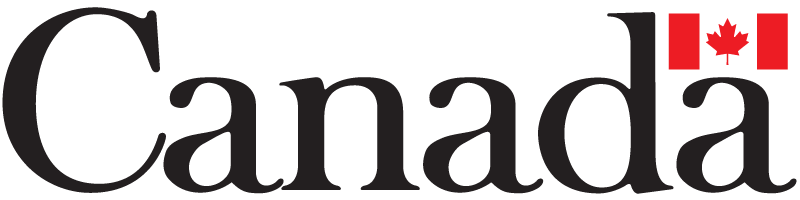 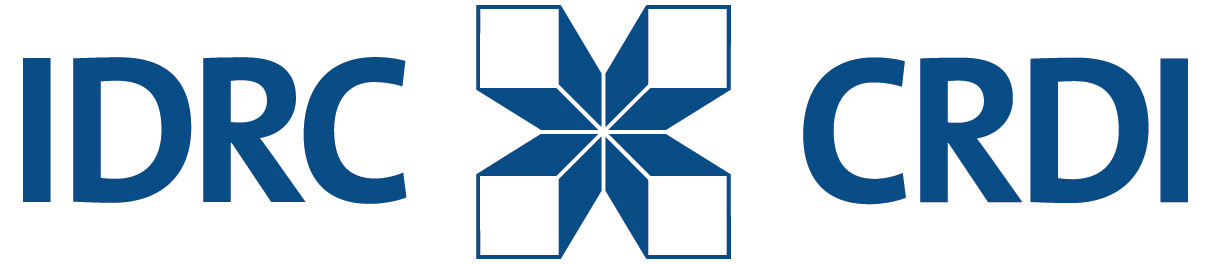 Maharege, mada ya kifamilia